СОБРАНИЕ ДЕПУТАТОВ МАТВЕЕВО-КУРГАНСКОГО РАЙОНАРостовской области(проект)РЕШЕНИЕ«__» _______ 2023                                          № __                                        п. Матвеев КурганВ соответствии Федеральным законом от 06.10.2003 № 131-ФЗ "Об общих принципах организации местного самоуправления в Российской Федерации",  статьями 24,25  Градостроительного кодекса Российской Федерации, Областным законом  от 14.01.2008 № 853-ЗС «О градостроительной деятельности в Ростовской области», Областным законом от 28.12.2005 436-ЗС «О местном самоуправлении в Ростовской области», рассмотрев предоставленные материалы проекта внесения изменений в документ территориального планирования (генеральный план) Екатериновского сельского поселения Матвеево-Курганского района Ростовской области,   протокол  №3 от 01.10.2020 публичных слушаний по проекту внесения изменений в генеральный план Большекирсановского  сельского поселения Матвеево-Курганского района, заключение  от 01.10.2020 о результатах публичных слушаний по проекту внесения изменений в генеральный план Большекирсановского сельского поселения Матвеево-Курганского района Ростовской области, Собрание депутатов Матвеево-Курганского района,РЕШИЛО:1. Внести изменения решение Собрания депутатов Матвеево-Курганского района Ростовской области  № 152 от 25.04.2012 «Об утверждении генерального плана Большекирсановского сельского поселения Матвеево-Курганского района» изложив приложение в редакции, согласно приложению.2. Настоящее решение вступает в силу со дня его официального опубликования.3. Контроль за исполнением настоящего решения возложить на Ковалевского А.А. председателя комиссии по строительству, благоустройству, транспорту, связи и коммунальному хозяйству, торговли  Собрания депутатов Матвеево-Курганского района. Председатель Собрания депутатов районаглава Матвеево-Курганского района                                                                          Н.Н. Анцев                                                    Вносит сектор архитектуры и градостроительстваНаумова О.В.Приложение к решению Собрания депутатов №__ от __ ___2023БОЛЬШЕКИРСАНОВСКОЕ СЕЛЬСКОЕ ПОСЕЛЕНИЕМАТВЕЕВО-КУРГАНСКОГО РАЙОНАРОСТОВСКОЙ ОБЛАСТИГЕНЕРАЛЬНЫЙ ПЛАНТОМ 1ПОЛОЖЕНИЕ О ТЕРРИТОРИАЛЬНОМ ПЛАНИРОВАНИИВведениеВ соответствии с градостроительным законодательством Генеральный план Большекирсановского СП Матвеево-Курганского района Ростовской области (далее – Большекирсановское СП Матвеево-Курганского района, Большекирсановское СП) является документом территориального планирования муниципального образования. Основной целью территориального планирования Большекирсановского СП является определение назначения территорий Большекирсановского СП исходя из совокупности социальных, экономических, экологических и иных факторов для обеспечения устойчивого развития инженерной, транспортной и социальной инфраструктур, обеспечения учета интересов граждан и их объединений, Российской Федерации, Ростовской области, Матвеево-Курганского района и Большекирсановского СП.Генеральный план разработан ООО «НИПИ ГЕОМИР» по заказу Матвеево-Курганского района в соответствии с муниципальным контрактом № 0158300003219000086000 от 18 сентября 2019 года.Нормативно-правовая базаГенеральный план разработан в соответствии с Конституцией Российской Федерации, Градостроительным кодексом Российской Федерации, Земельным кодексом Российской Федерации, Федеральным законом «Об общих принципах организации местного самоуправления в Российской Федерации», иными федеральными законами и нормативными правовыми актами Российской Федерации, законами и иными нормативными правовыми актами Ростовской области, Уставом Большекирсановского СП, нормативно-правовыми актами органов местного самоуправления Большекирсановского СП.Состав, порядок подготовки документа территориального планирования определен Градостроительным кодексом РФ и иными нормативными правовыми актами.Структура текстовой части генерального плана Большекирсановского СП определялась согласно действующему законодательству и включает в себя:Том 1. Положение о территориальном планировании.Том 2. Материалы по обоснованию.Состав положения о территориальном планированииВ настоящем томе представлено положение о территориальном планировании, которое в соответствии с п. 4 ст. 23 Градостроительного кодекса РФ включает в себя:1) сведения о видах, назначении и наименованиях планируемых для размещения объектов местного значения поселения, их основные характеристики, их местоположение (для объектов местного значения, не являющихся линейными объектами, указываются функциональные зоны), а также характеристики зон с особыми условиями использования территорий в случае, если установление таких зон требуется в связи с размещением данных объектов;2) параметры функциональных зон, а также сведения о планируемых для размещения в них объектах федерального значения, объектах регионального значения, объектах местного значения, за исключением линейных объектов.Этапы реализации проекта:исходный срок – 2019 г.;1 очередь – 2024 г.;расчетный срок – 2039 г.Авторский коллектив проектаКолодезная М.А.		генеральный директор;Дорохина О.А.		начальник контрактного отдела;Темнов А.В. 			начальник градостроительного отдела;Поляков В.А.		главный инженер проекта;Рябова О.В.			главный экономист проекта;Красноперов А.И		главный архитектор проекта;Самойлова А.А. 		архитектор;Катаев А.С.			экономист градостроительства.Графические материалы разработаны с использованием ГИС «MapInfo», графических редакторов «CorelDraw», «Photoshop».Создание и обработка текстовых и табличных материалов проводились с использованием пакетов программ «Microsoft Office Small Business-2010», «OpenOffice.org. Professional. 2.0.1».При подготовке данного проекта использовано исключительно лицензионное программное обеспечение, являющееся собственностью ООО «НИПИ ГЕОМИР».Сведения о видах, назначении и наименованиях планируемых для размещения объектов местного значения поселенияТаблица 1.1Сведения о планируемых для размещения на территории поселения объектах местного значения поселенияПараметры функциональных зон, а также сведения о планируемых для размещения в них объектах федерального значения, объектах регионального значения, объектах местного значения, за исключением линейных объектовОдним из основных инструментов регулирования градостроительной деятельности является функциональное зонирование территории. Функциональное зонирование проводится с учетом сложившегося использования земельных ресурсов на основании комплексной оценки по совокупности природных факторов и планировочных ограничений и направлено на выделение отдельных участков территории, для которых рекомендуются различные виды и режимы хозяйственного использования.В настоящее время территория Большекирсановского СП по функциональному использованию делится на зоны:Жилые зоны предусмотрены в целях создания для населения удобной, здоровой и безопасной среды проживания.Территория жилой зоны предназначена для застройки жилыми зданиями, а также объектами культурно-бытового и иного назначения. Согласно НГП Большекирсановского СП в жилых зонах допускается размещать объектов нежилого назначения:объекты социального и культурно-бытового обслуживания населения (отдельно стоящие, встроенные или пристроенные), объекты здравоохранения, дошкольного, начального общего и среднего (полного) образования, гаражи и автостоянки для легковых автомобилей, принадлежащих гражданам, культовые объекты; отдельные объекты общественно-делового и коммунального назначения с площадью участка, как правило, не более 0,5 га, а также мини-производства, не оказывающие негативного воздействия на окружающую среду за пределами установленных границ участков данных объектов (размер санитарно-защитной зоны для объектов, не являющихся источником загрязнения окружающей среды, должен быть не менее 25 м). Общественно-деловые зоны предназначены для размещения объектов здравоохранения, культуры, торговли, общественного питания, социального и коммунально-бытового назначения, предпринимательской деятельности, иных объектов, связанных с обеспечением жизнедеятельности граждан.Общественно-деловые зоны в Большекирсановском СП подразделяются на:многофункциональную общественно-деловую зону;зону специализированной общественной застройки.Производственная зона, зона инженерной и транспортной инфраструктур – предназначена для размещения промышленных, коммунальных и складских объектов, объектов инженерной и транспортной инфраструктур с соответствующими санитарно-защитными зонами. В Большекирсановском СП данные зоны включают в себя:производственную зону;зону инженерной инфраструктуры;зону транспортной инфраструктуры.Зонами сельскохозяйственного использования признаются земли за границей населенного пункта, предоставленные для нужд сельского хозяйства, а также предназначенные для этих целей. В состав зон сельскохозяйственного использования Большекирсановского СП входят: зона сельскохозяйственного использования;производственная зона сельскохозяйственных предприятий.Зона рекреационного назначения предназначается для организации мест отдыха населения. В состав зон рекреационного назначения входит зона в границах территорий, занятая городскими лесами, скверами, парками, городскими садами, прудами, озерами, водохранилищами, пляжами, также в границах иных территорий, используемых и предназначенная для отдыха, туризма, занятий физической культурой и спортом.На территории зоны рекреационного назначения не допускаются строительство новых и расширение действующих промышленных, коммунально-складских и других объектов, непосредственно не связанных с эксплуатацией объектов рекреационного, оздоровительного и природоохранного назначения.В состав зон рекреационного назначения Большекирсановского СП входят:зона озелененных территорий общего пользования.Зона лесов - земли, занятые лесами Государственного лесного фона. Порядок использования земель в границах зоны лесов регламентируется лесным законодательством Российской Федерации;В состав зоны лесов Большекирсановского СП входят:зона земель лесного фонда.Зона специального назначения предназначена для размещения кладбищ и иных объектов, использование которых несовместимо с видами использования других территориальных зон. В состав зон специального назначения Большекирсановского СП входят:зона кладбищ;зона складирования и захоронения отходов.Зона акваторий территории, покрытые поверхностными водами, сосредоточенными в водных объектах. В целях обеспечения охраны водных объектов, а также сохранения условий для воспроизводства водных биологических ресурсов следует соблюдать требования к водоохранным зонам, прибрежным защитным и береговым полосам водных объектов, а также рыбоохранным и рыбохозяйственным заповедным зонам водных объектов, имеющих рыбохозяйственное значение;Иные зоны (территории общего пользования, открытого природного ландшафта) -не закрытые для общего доступа земельные участки, на которых граждане имеют право свободно, без каких-либо разрешений находиться и использовать имеющиеся на этих участках природные объекты в соответствии с законодательством Российской Федерации.Параметры функциональных зон с указанием планируемых для размещения в этих зонах объектах федерального, регионального и местного значения (за исключением линейных объектов) приведены в таблицах 2.1.Без установления функциональных зон (для линейных объектов) планируется размещение следующих объектов:газопровод низкого давления;канализация самотечная;канализация напорная;улица в жилой застройке;железнодорожный путь необщего пользования;автомобильные дороги местного значения;линия связи;водопровод.Функциональное зонирование территории графически отображено на картографических материалах генерального плана Большекирсановского СП.Данные положения являются основой для разработки правил землепользования и застройки.Таблица 2.1Параметры функциональных зон, а также сведения о планируемых для размещения в них объектах федерального значения, объектах регионального значения, объектах местного значения, за исключением линейных объектов, в границах населенных пунктов Большекирсановского СПКарта планируемого размещения объектов местного значения поселения или городского округа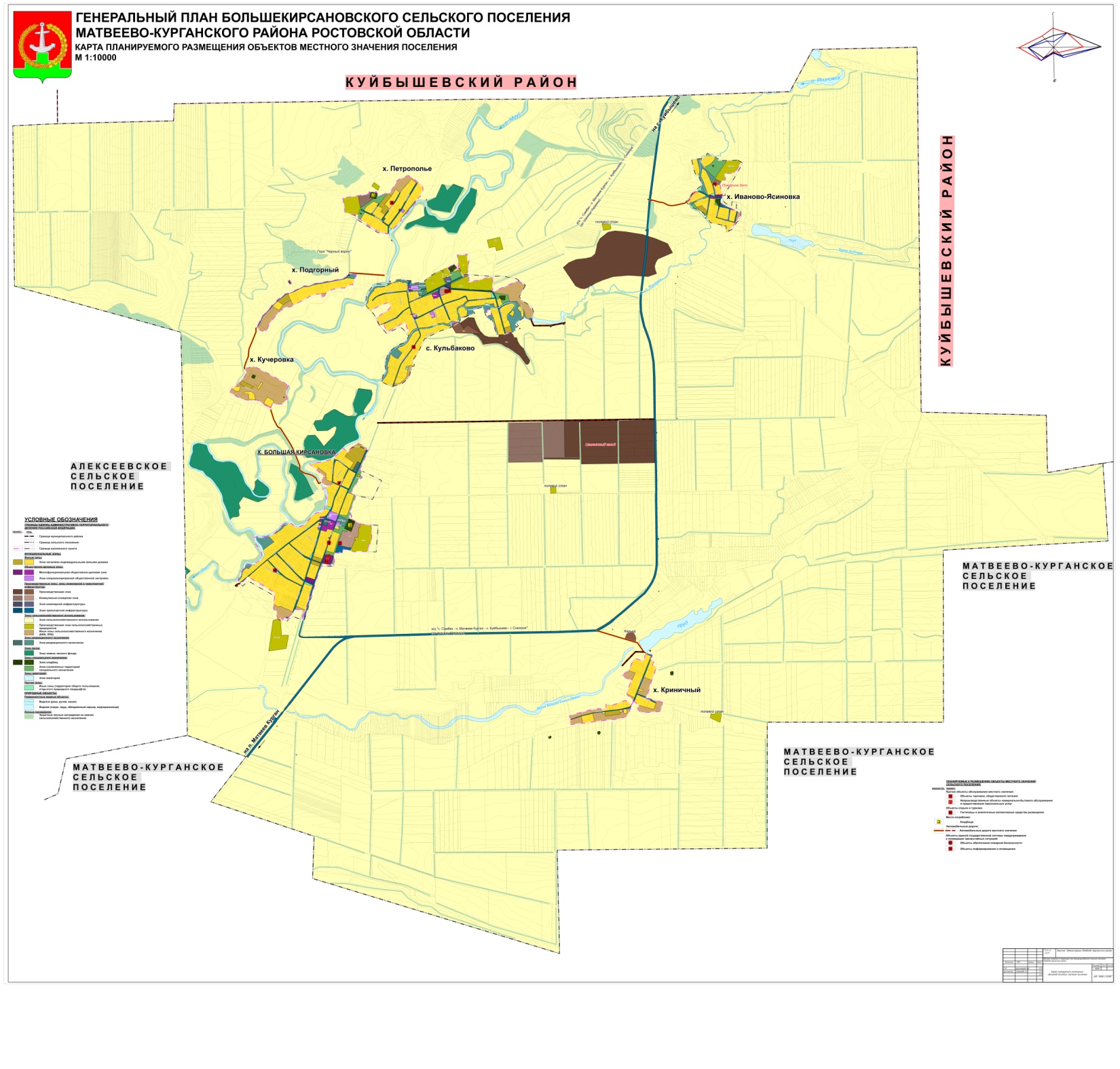 Карта границ населенных пунктов (в том числе образуемых населенных пунктов), входящих в состав поселения или городского округа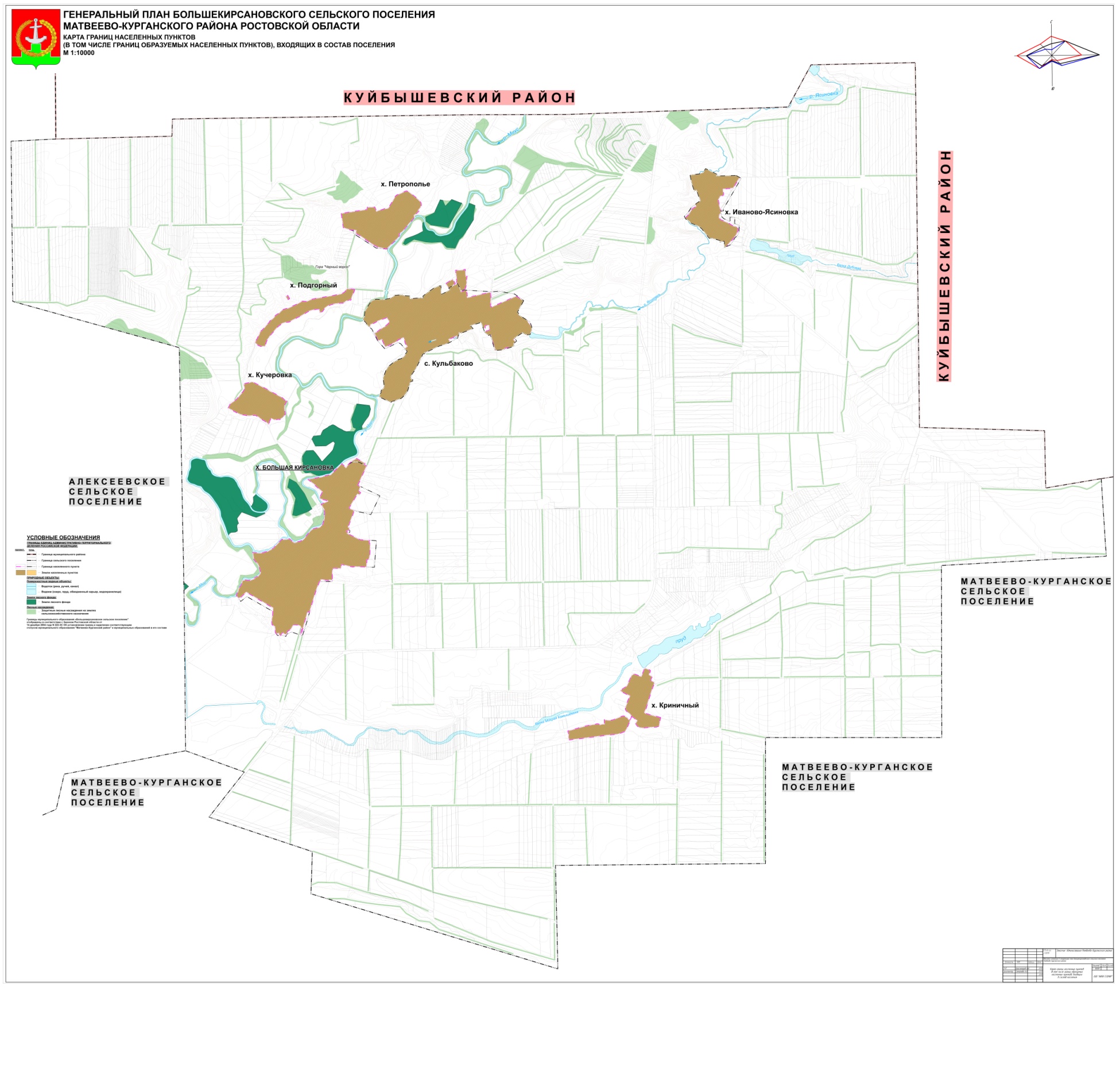 Карта функциональных зон поселения или городского округа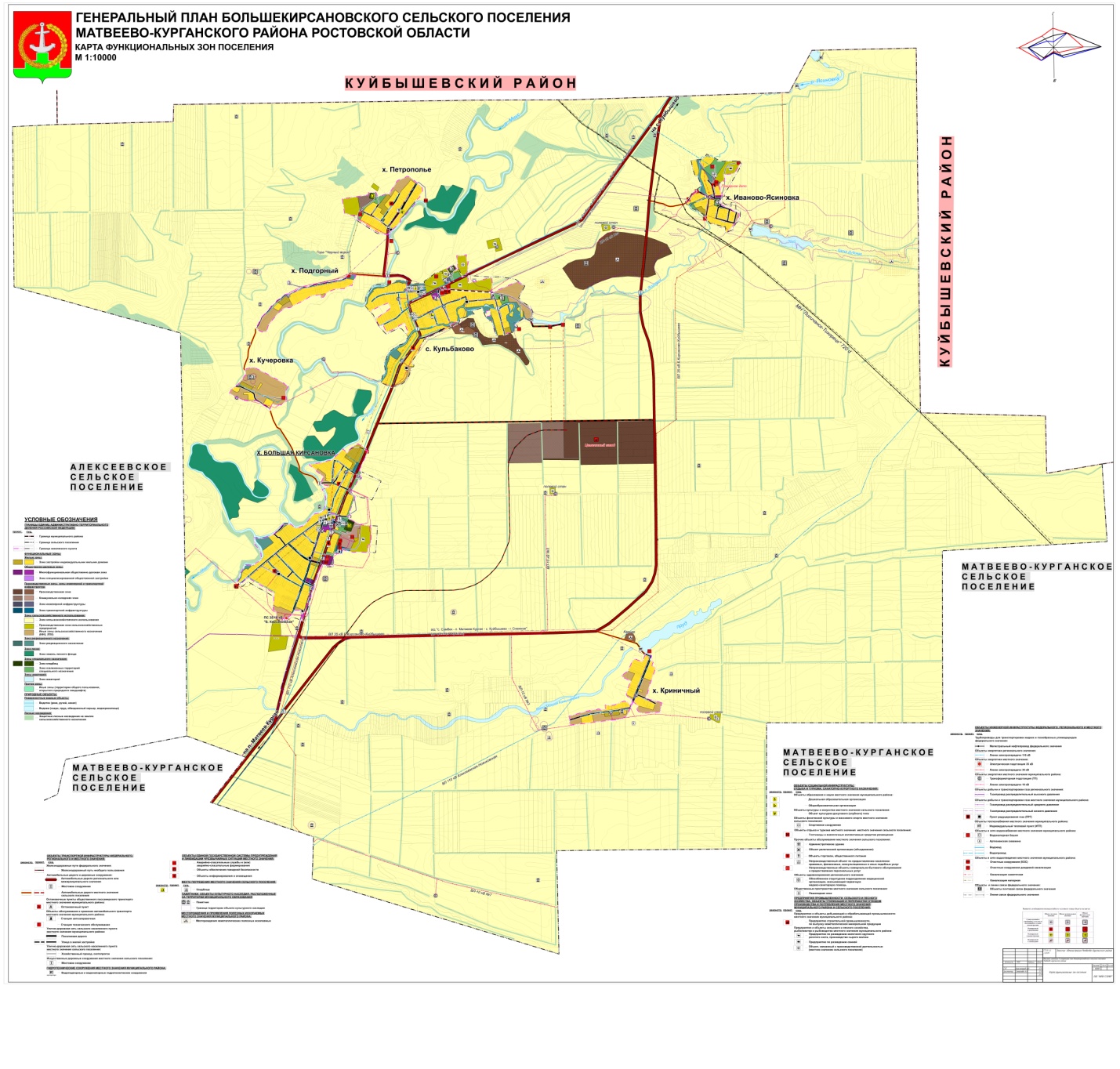 Приложениек генеральному плану Большекирсановского сельского поселенияОПИСАНИЕ МЕСТОПОЛОЖЕНИЯ ГРАНИЦГраница населенного пункта хутор Большая Кирсановка Большекирсановского сельского поселения Матвеево- Курганского района Ростовской областиРаздел 1Раздел 2ОПИСАНИЕ МЕСТОПОЛОЖЕНИЯ ГРАНИЦГраница населенного пункта хутор Иваново-Ясиновка Большекирсановского сельского поселения Матвеево-Курганского района Ростовской области(наименование объекта, местоположение границ которого описано (далее - объект)Раздел 1Раздел 2ОПИСАНИЕ МЕСТОПОЛОЖЕНИЯ ГРАНИЦГраница населенного пункта хутор Криничный Большекирсановского сельского поселения Матвеево-Курганского района Ростовской области(наименование объекта, местоположение границ которого описано (далее - объект)Раздел 1Раздел 2ОПИСАНИЕ МЕСТОПОЛОЖЕНИЯ ГРАНИЦГраница населенного пункта село Кульбаково Большекирсановского сельского поселения Матвеево-Курганского района Ростовской области(наименование объекта, местоположение границ которого описано (далее - объект)Раздел 1Раздел 2ОПИСАНИЕ МЕСТОПОЛОЖЕНИЯ ГРАНИЦГраница населенного пункта хутор Кучеровка Большекирсановского сельского поселения Матвеево-Курганского района Ростовской области(наименование объекта, местоположение границ которого описано (далее - объект)Раздел 1Раздел 2ОПИСАНИЕ МЕСТОПОЛОЖЕНИЯ ГРАНИЦГраница населенного пункта хутор Петрополье Большекирсановского сельского поселения Матвеево-Курганского района Ростовской области(наименование объекта, местоположение границ которого описано (далее - объект)Раздел 1Раздел 2ОПИСАНИЕ МЕСТОПОЛОЖЕНИЯ ГРАНИЦГраница населенного пункта хутор Подгорный Большекирсановского сельского поселения Матвеево-Курганского района Ростовской области(наименование объекта, местоположение границ которого описано (далее - объект)Раздел 1Раздел 2О внесении изменений в решение Собрания депутатов Матвеево-Курганского района № 152 от 25.04.2012 Генеральный директорООО «НИПИ ГЕОМИР»М.А. КолодезнаяНомер объектаКод объектаВид объектаНазначение объектаНаименование объектаОсновные характеристики объектаМестоположение Планируемые мероприятия по объектуФункциональная зона (для объектов, не являющихся линейными объектами)Характеристика зон с особыми условиями использования территории602010804Объекты торговли, общественного питанияРазвитие социального обслуживанияМагазинустанавливаются техническим заданиемх. Большая КирсановкаПланируемый к размещениюМногофункциональная общественно-деловаяНе устанавливается602010601Гостиницы и аналогичные коллективные средства размещенияРазвитие социального обслуживанияГостиницаустанавливаются техническим заданиемх. Большая КирсановкаПланируемый к размещениюМногофункциональная общественно- деловаяНе устанавливается602010806Непроизводственные объекты коммунально-бытового обслуживания и предоставления персональных услугРазвитие бытового обслуживанияОбъект бытового обслуживанияустанавливаются техническим заданиемх. Большая КирсановкаПланируемый к размещениюМногофункциональная общественно- деловаяНе устанавливается602050205Объекты информирования и оповещенияРазвитие бытового обслуживанияГромкоговорители7 ед.х. Большая Кирсановкас. Кульбаковох. Иваново-Ясиновках. ПетропольеПланируемый к размещениюЗона инженерной инфраструктурыНе устанавливается602050202Объекты обеспечения пожарной безопасностиРазвитие бытового обслуживанияПожарные гидранты2 ед.х. Большая Кирсановкас. КульбаковоПланируемый к размещениюЗона инженерной инфраструктурыНе устанавливается602050301КладбищеСпециальное назначениеКладбищерасширение на 0,59 гавозле х. Большая КирсановкаПланируемый к реконструкцииЗона кладбищСЗЗ 50 м602050301КладбищеСпециальное назначениеКладбищерасширение на 0,48 гавозле х. ПетропольеПланируемый к реконструкцииЗона кладбищСЗЗ 50 м602050301КладбищеСпециальное назначениеКладбище0,22 гавозле х. ПетропольеПланируемый к размещениюЗона кладбищСЗЗ 50 м602030303Автомобильные дороги местного значенияРазвитие транспортной инфраструктурыАвтомобильные дороги местного значения4,64 кмБольшекирсановское СППланируемый к реконструкцииЗона транспортной инфраструктурыПридорожная полоса 20 м602030303Автомобильные дороги местного значенияРазвитие транспортной инфраструктурыАвтомобильные дороги местного значения5,04 кмБольшекирсановское СППланируемый к размещениюЗона транспортной инфраструктурыПридорожная полоса 20 м№ п/пНаименование функциональной зоныПараметры функциональной зоны Площади функциональных зонПлощади функциональных зонПлощади функциональных зонПлощади функциональных зонПланируемые для размещения объекты федерального, регионального, местного значения (за исключением линейных объектов)№ п/пНаименование функциональной зоныПараметры функциональной зоны Исходный срок (2019 г.)Исходный срок (2019 г.)Расчетный срок (2039 г.)Расчетный срок (2039 г.)Планируемые для размещения объекты федерального, регионального, местного значения (за исключением линейных объектов)№ п/пНаименование функциональной зоныПараметры функциональной зоны га% к итогуга% к итогуПланируемые для размещения объекты федерального, регионального, местного значения (за исключением линейных объектов)Жилые зоныЖилые зоныЖилые зоны397,222,48416,972,6Планируемые к размещению объекты:индивидуальная жилая застройка.701010101Зона застройки индивидуальными жилыми домамиЖилые зоны предусматриваются в целях создания для населения удобной, здоровой и безопасной среды проживания. Объекты и виды деятельности, несоответствующие требованиям СП 42.13330.2016. Свод правил. Градостроительство. Планировка и застройка городских и сельских поселений. Актуализированная редакция СНиП 2.07.01-89*, не допускается размещать в жилых зонах.В жилых зонах размещаются дома усадебные с приусадебными участками; отдельно стоящие, встроенные или пристроенные объекты социального и культурно-бытового обслуживания населения с учетом социальных нормативов обеспеченности (в т.ч. услуги первой необходимости в пределах пешеходной доступности не более 30 мин.); гаражи и автостоянки для легковых автомобилей; культовые объекты.Допускается размещать отдельные объекты общественно-делового и коммунального назначения с площадью участка, как правило, не более 0,5 га, а также мини-производства, не оказывающие вредного воздействия на окружающую среду за пределами установленных границ участков этих объектов (санитарно-защитная зона должна иметь размер не менее 25 м).Бытовые разрывы между длинными сторонами жилых зданий высотой 2-3 этажа следует принимать не менее 15 м; между длинными сторонами и торцами этих же зданий с окнами из жилых комнат – не менее 10 м.В районах усадебной и садово-дачной застройки расстояния от окон жилых помещений до стен дома и хозяйственных построек, расположенных на соседних участках, должны быть не менее 6 м, а расстояния до сарая для содержания скота и птицы – 10 м. Расстояние до границы участка должно быть от стены жилого дома 3 м, от хозяйственных построек – 1 м. Размещаемые в пределах жилой зоны группы сараев должны содержать не более 30 блоков каждая. Сараи для скота и птицы следует предусматривать на расстоянии от окон жилых помещений дома не менее, м: одиночные или двойные – 10, до 8 блоков – 25, свыше 8 до 30 блоков – 50. Площадь застройки сблокированных сараев не должна превышать 800 м2. Расстояние от сараев для скота и птицы до шахтных колодцев должно быть не менее 20 м. Допускается пристройка хозяйственного сарая (в том числе для скота и птицы), гаража, бани, теплицы к усадебному дому с соблюдением требований санитарных и противопожарных норм. Параметры функциональной зоны следует принимать в соответствии с СП 42.13330.2016. Свод правил. Градостроительство. Планировка и застройка городских и сельских поселений. Актуализированная редакция СНиП 2.07.01-89*», другими нормативно-правовыми актами, НГП Большекирсановского СП.397,222,48416,972,6Планируемые к размещению объекты:индивидуальная жилая застройка.Общественно-деловые зоныОбщественно-деловые зоныОбщественно-деловые зоны9,560,0613,210,08Планируемые к размещению объекты:Магазин;Объект бытового обслуживания;СТО;Гостиница;Планируемые к реконструкции объекты:МБОУ Большекирсановская СОШ им. Героя Советского Союза В.А.Хайло;МБОУ Кульбаков-ская СОШ;МБДОУ Детский сад «Теремок»;МБДОУ Детский сад «Улыбка;МУК Большекирсановский сельский дом культуры»;701010301Многофункциональная общественно-деловая зонаПредназначены для размещения объектов здравоохранения, культуры, торговли, общественного питания, социального и коммунально-бытового назначения, предпринимательской деятельности, объектов среднего профессионального и высшего профессионального образования, административных, научно-исследовательских учреждений, культовых зданий, стоянок автомобильного транспорта, объектов делового, финансового назначения, иных объектов, связанных с обеспечением жизнедеятельности граждан.Согласно п. 6 ст. 85 Земельного кодекса РФ: общественная зона – территория, предназначенная для застройки административными зданиями, объектами образовательного, культурно-бытового, социального назначения и иными объектами. Общественно-деловые зоны формируются как центры деловой, финансовой и общественной активности в центральной части села, на территориях, прилегающих к главным улицам и объектам массового посещения.Параметры функциональной зоны следует принимать в соответствии с СП 42.13330.2016. Свод правил. Градостроительство. Планировка и застройка городских и сельских поселений. Актуализированная редакция СНиП 2.07.01-89*», другими нормативно-правовыми актами, НГП Большекирсановского СП.4,760,038,410,05Планируемые к размещению объекты:Магазин;Объект бытового обслуживания;СТО;Гостиница;Планируемые к реконструкции объекты:МБОУ Большекирсановская СОШ им. Героя Советского Союза В.А.Хайло;МБОУ Кульбаков-ская СОШ;МБДОУ Детский сад «Теремок»;МБДОУ Детский сад «Улыбка;МУК Большекирсановский сельский дом культуры»;701010302Зона специализированной общественной застройкиПредназначены для размещения объектов здравоохранения, культуры, торговли, общественного питания, социального и коммунально-бытового назначения, предпринимательской деятельности, объектов среднего профессионального и высшего профессионального образования, административных, научно-исследовательских учреждений, культовых зданий, стоянок автомобильного транспорта, объектов делового, финансового назначения, иных объектов, связанных с обеспечением жизнедеятельности граждан.Согласно п. 6 ст. 85 Земельного кодекса РФ: общественная зона – территория, предназначенная для застройки административными зданиями, объектами образовательного, культурно-бытового, социального назначения и иными объектами. Общественно-деловые зоны формируются как центры деловой, финансовой и общественной активности в центральной части села, на территориях, прилегающих к главным улицам и объектам массового посещения.Параметры функциональной зоны следует принимать в соответствии с СП 42.13330.2016. Свод правил. Градостроительство. Планировка и застройка городских и сельских поселений. Актуализированная редакция СНиП 2.07.01-89*», другими нормативно-правовыми актами, НГП Большекирсановского СП.4,80,034,80,03Планируемые к размещению объекты:Магазин;Объект бытового обслуживания;СТО;Гостиница;Планируемые к реконструкции объекты:МБОУ Большекирсановская СОШ им. Героя Советского Союза В.А.Хайло;МБОУ Кульбаков-ская СОШ;МБДОУ Детский сад «Теремок»;МБДОУ Детский сад «Улыбка;МУК Большекирсановский сельский дом культуры»;Производственная зона, зона инженерной и транспортной инфраструктурПроизводственная зона, зона инженерной и транспортной инфраструктурПроизводственная зона, зона инженерной и транспортной инфраструктур115,260,72392,12,45Планируемые к размещению объекты:Цементный завод «Лафарж»Пожарные депо;Пожарные гидранты;Громкоговорители;ПРГ;Водонапорные башни;очистные сооружения;очистные сооружения дождевой канализации.701010401Производственная зонаПредназначены для размещения промышленных, коммунальных и складских объектов, объектов инженерной и транспортной инфраструктур с соответствующими санитарно-защитными зонами.При размещении и реконструкции предприятий и других объектов на Территории производственной зоны следует предусматривать меры по обеспечению их безопасности в процессе эксплуатации, а также предусматривать в случае аварии на одном из предприятий защиту населения прилегающих районов от опасных воздействий и меры по обеспечению безопасности функционирования других предприятий. Степень опасности производственных и других объектов определяется в установленном законодательством порядке в соответствии с техническими регламентами.Территория, занимаемая площадками промышленных предприятий и других производственных объектов, учреждениями и предприятиями обслуживания, должна составлять, как правило, не менее 60% всей территории промышленной зоны.Размеры санитарно-защитных зон следует устанавливать с учетом требований СанПиН 2.2.1/2.1.1.1200. Достаточность ширины санитарно-защитной зоны следует подтверждать расчетами рассеивания в атмосферном воздухе вредных веществ, содержащихся в выбросах промышленных предприятий.Минимальную площадь озеленения санитарно-защитных зон следует принимать в зависимость от ширины зоны, %:до 300 м – 60%;от 300 до 1000 м – 50%;от 1000 до 3000 м – 40%;свыше 3000 м – 20%.В санитарно-защитных зонах со стороны жилых и общественно-деловых зон необходимо предусматривать полосу древесно-кустарниковых насаждений шириной не менее 50 м, а при ширине зоны до 100 м – не менее 20 м.Размеры земельных участков, площадь зданий и вместимость складов, предназначенных для обслуживания поселений, определяются региональными градостроительными нормативами или на основе расчета.Размещение сооружений, коммуникаций и других объектов транспорта на территории поселений должно соответствовать требованиям, приведенным в разделах 14 и 15 СП 42.13330.2016. Свод правил. Градостроительство. Планировка и застройка городских и сельских поселений. Актуализированная редакция СНиП 2.07.01-89*.Минимальный коэффициент застройки территории производственных объектов, объектов, расположенных в коммунально-складских зонах рекомендуется принимать в соответствии с приложением В СП 18.13330.2011.Санитарно-защитные зоны производственных объектов в соответствии с СанПиН 2.2.1/2.1.1.1200-03.Противопожарные расстояния в соответствии с СП 4.13130.2013.Размещение подразделений пожарной охраны в соответствии с СП 11.13130.2009, СП 18.13330.2011.Параметры функциональной зоны следует принимать в соответствии с СП 42.13330.2016. Свод правил. Градостроительство. Планировка и застройка городских и сельских поселений. Актуализированная редакция СНиП 2.07.01-89*», другими нормативно-правовыми актами, НГП Большекирсановского СП.70,04219,041,37Планируемые к размещению объекты:Цементный завод «Лафарж»Пожарные депо;Пожарные гидранты;Громкоговорители;ПРГ;Водонапорные башни;очистные сооружения;очистные сооружения дождевой канализации.701010402Коммунально-складская зонаПредназначены для размещения промышленных, коммунальных и складских объектов, объектов инженерной и транспортной инфраструктур с соответствующими санитарно-защитными зонами.При размещении и реконструкции предприятий и других объектов на Территории производственной зоны следует предусматривать меры по обеспечению их безопасности в процессе эксплуатации, а также предусматривать в случае аварии на одном из предприятий защиту населения прилегающих районов от опасных воздействий и меры по обеспечению безопасности функционирования других предприятий. Степень опасности производственных и других объектов определяется в установленном законодательством порядке в соответствии с техническими регламентами.Территория, занимаемая площадками промышленных предприятий и других производственных объектов, учреждениями и предприятиями обслуживания, должна составлять, как правило, не менее 60% всей территории промышленной зоны.Размеры санитарно-защитных зон следует устанавливать с учетом требований СанПиН 2.2.1/2.1.1.1200. Достаточность ширины санитарно-защитной зоны следует подтверждать расчетами рассеивания в атмосферном воздухе вредных веществ, содержащихся в выбросах промышленных предприятий.Минимальную площадь озеленения санитарно-защитных зон следует принимать в зависимость от ширины зоны, %:до 300 м – 60%;от 300 до 1000 м – 50%;от 1000 до 3000 м – 40%;свыше 3000 м – 20%.В санитарно-защитных зонах со стороны жилых и общественно-деловых зон необходимо предусматривать полосу древесно-кустарниковых насаждений шириной не менее 50 м, а при ширине зоны до 100 м – не менее 20 м.Размеры земельных участков, площадь зданий и вместимость складов, предназначенных для обслуживания поселений, определяются региональными градостроительными нормативами или на основе расчета.Размещение сооружений, коммуникаций и других объектов транспорта на территории поселений должно соответствовать требованиям, приведенным в разделах 14 и 15 СП 42.13330.2016. Свод правил. Градостроительство. Планировка и застройка городских и сельских поселений. Актуализированная редакция СНиП 2.07.01-89*.Минимальный коэффициент застройки территории производственных объектов, объектов, расположенных в коммунально-складских зонах рекомендуется принимать в соответствии с приложением В СП 18.13330.2011.Санитарно-защитные зоны производственных объектов в соответствии с СанПиН 2.2.1/2.1.1.1200-03.Противопожарные расстояния в соответствии с СП 4.13130.2013.Размещение подразделений пожарной охраны в соответствии с СП 11.13130.2009, СП 18.13330.2011.Параметры функциональной зоны следует принимать в соответствии с СП 42.13330.2016. Свод правил. Градостроительство. Планировка и застройка городских и сельских поселений. Актуализированная редакция СНиП 2.07.01-89*», другими нормативно-правовыми актами, НГП Большекирсановского СП.9,980,0671,720,45Планируемые к размещению объекты:Цементный завод «Лафарж»Пожарные депо;Пожарные гидранты;Громкоговорители;ПРГ;Водонапорные башни;очистные сооружения;очистные сооружения дождевой канализации.701010404Зона инженерной инфраструктурыПредназначены для размещения промышленных, коммунальных и складских объектов, объектов инженерной и транспортной инфраструктур с соответствующими санитарно-защитными зонами.При размещении и реконструкции предприятий и других объектов на Территории производственной зоны следует предусматривать меры по обеспечению их безопасности в процессе эксплуатации, а также предусматривать в случае аварии на одном из предприятий защиту населения прилегающих районов от опасных воздействий и меры по обеспечению безопасности функционирования других предприятий. Степень опасности производственных и других объектов определяется в установленном законодательством порядке в соответствии с техническими регламентами.Территория, занимаемая площадками промышленных предприятий и других производственных объектов, учреждениями и предприятиями обслуживания, должна составлять, как правило, не менее 60% всей территории промышленной зоны.Размеры санитарно-защитных зон следует устанавливать с учетом требований СанПиН 2.2.1/2.1.1.1200. Достаточность ширины санитарно-защитной зоны следует подтверждать расчетами рассеивания в атмосферном воздухе вредных веществ, содержащихся в выбросах промышленных предприятий.Минимальную площадь озеленения санитарно-защитных зон следует принимать в зависимость от ширины зоны, %:до 300 м – 60%;от 300 до 1000 м – 50%;от 1000 до 3000 м – 40%;свыше 3000 м – 20%.В санитарно-защитных зонах со стороны жилых и общественно-деловых зон необходимо предусматривать полосу древесно-кустарниковых насаждений шириной не менее 50 м, а при ширине зоны до 100 м – не менее 20 м.Размеры земельных участков, площадь зданий и вместимость складов, предназначенных для обслуживания поселений, определяются региональными градостроительными нормативами или на основе расчета.Размещение сооружений, коммуникаций и других объектов транспорта на территории поселений должно соответствовать требованиям, приведенным в разделах 14 и 15 СП 42.13330.2016. Свод правил. Градостроительство. Планировка и застройка городских и сельских поселений. Актуализированная редакция СНиП 2.07.01-89*.Минимальный коэффициент застройки территории производственных объектов, объектов, расположенных в коммунально-складских зонах рекомендуется принимать в соответствии с приложением В СП 18.13330.2011.Санитарно-защитные зоны производственных объектов в соответствии с СанПиН 2.2.1/2.1.1.1200-03.Противопожарные расстояния в соответствии с СП 4.13130.2013.Размещение подразделений пожарной охраны в соответствии с СП 11.13130.2009, СП 18.13330.2011.Параметры функциональной зоны следует принимать в соответствии с СП 42.13330.2016. Свод правил. Градостроительство. Планировка и застройка городских и сельских поселений. Актуализированная редакция СНиП 2.07.01-89*», другими нормативно-правовыми актами, НГП Большекирсановского СП.1,130,012,130,01Планируемые к размещению объекты:Цементный завод «Лафарж»Пожарные депо;Пожарные гидранты;Громкоговорители;ПРГ;Водонапорные башни;очистные сооружения;очистные сооружения дождевой канализации.701010405Зона транспортной инфраструктурыПредназначены для размещения промышленных, коммунальных и складских объектов, объектов инженерной и транспортной инфраструктур с соответствующими санитарно-защитными зонами.При размещении и реконструкции предприятий и других объектов на Территории производственной зоны следует предусматривать меры по обеспечению их безопасности в процессе эксплуатации, а также предусматривать в случае аварии на одном из предприятий защиту населения прилегающих районов от опасных воздействий и меры по обеспечению безопасности функционирования других предприятий. Степень опасности производственных и других объектов определяется в установленном законодательством порядке в соответствии с техническими регламентами.Территория, занимаемая площадками промышленных предприятий и других производственных объектов, учреждениями и предприятиями обслуживания, должна составлять, как правило, не менее 60% всей территории промышленной зоны.Размеры санитарно-защитных зон следует устанавливать с учетом требований СанПиН 2.2.1/2.1.1.1200. Достаточность ширины санитарно-защитной зоны следует подтверждать расчетами рассеивания в атмосферном воздухе вредных веществ, содержащихся в выбросах промышленных предприятий.Минимальную площадь озеленения санитарно-защитных зон следует принимать в зависимость от ширины зоны, %:до 300 м – 60%;от 300 до 1000 м – 50%;от 1000 до 3000 м – 40%;свыше 3000 м – 20%.В санитарно-защитных зонах со стороны жилых и общественно-деловых зон необходимо предусматривать полосу древесно-кустарниковых насаждений шириной не менее 50 м, а при ширине зоны до 100 м – не менее 20 м.Размеры земельных участков, площадь зданий и вместимость складов, предназначенных для обслуживания поселений, определяются региональными градостроительными нормативами или на основе расчета.Размещение сооружений, коммуникаций и других объектов транспорта на территории поселений должно соответствовать требованиям, приведенным в разделах 14 и 15 СП 42.13330.2016. Свод правил. Градостроительство. Планировка и застройка городских и сельских поселений. Актуализированная редакция СНиП 2.07.01-89*.Минимальный коэффициент застройки территории производственных объектов, объектов, расположенных в коммунально-складских зонах рекомендуется принимать в соответствии с приложением В СП 18.13330.2011.Санитарно-защитные зоны производственных объектов в соответствии с СанПиН 2.2.1/2.1.1.1200-03.Противопожарные расстояния в соответствии с СП 4.13130.2013.Размещение подразделений пожарной охраны в соответствии с СП 11.13130.2009, СП 18.13330.2011.Параметры функциональной зоны следует принимать в соответствии с СП 42.13330.2016. Свод правил. Градостроительство. Планировка и застройка городских и сельских поселений. Актуализированная редакция СНиП 2.07.01-89*», другими нормативно-правовыми актами, НГП Большекирсановского СП.97,150,6199,210,62Планируемые к размещению объекты:Цементный завод «Лафарж»Пожарные депо;Пожарные гидранты;Громкоговорители;ПРГ;Водонапорные башни;очистные сооружения;очистные сооружения дождевой канализации.Зоны сельскохозяйственного использованияЗоны сельскохозяйственного использованияЗоны сельскохозяйственного использования15104,0294,2114827,8792,49–701010500Зона сельскохозяйственного использованияРазмещение производственных сельскохозяйственных предприятий необходимо осуществлять в соответствии с СП 19.13330.2011. Производственные зоны и отдельные сельскохозяйственные объекты следует располагать, по возможности, с подветренной стороны по отношению к зонам жилой застройки и ниже по рельефу местности. При организации производственной зоны объекты и сооружения следует, по возможности, концентрировать на одной площадке с односторонним размещением относительно жилой зоны. Территории производственных зон, как правило, не должны разделяться на обособленные участки железными или автомобильными дорогами общей сети, а также реками. Параметры функциональной зоны следует принимать в соответствии с СП 42.13330.2016. Свод правил. Градостроительство. Планировка и застройка городских и сельских поселений. Актуализированная редакция СНиП 2.07.01-89*», другими нормативно-правовыми актами, НГП Большекирсановского СП.14940,3793,1914669,3691,5–701010504Иные зоны сельскохозяйственного назначенияРазмещение производственных сельскохозяйственных предприятий необходимо осуществлять в соответствии с СП 19.13330.2011. Производственные зоны и отдельные сельскохозяйственные объекты следует располагать, по возможности, с подветренной стороны по отношению к зонам жилой застройки и ниже по рельефу местности. При организации производственной зоны объекты и сооружения следует, по возможности, концентрировать на одной площадке с односторонним размещением относительно жилой зоны. Территории производственных зон, как правило, не должны разделяться на обособленные участки железными или автомобильными дорогами общей сети, а также реками. Параметры функциональной зоны следует принимать в соответствии с СП 42.13330.2016. Свод правил. Градостроительство. Планировка и застройка городских и сельских поселений. Актуализированная редакция СНиП 2.07.01-89*», другими нормативно-правовыми актами, НГП Большекирсановского СП.94,530,5989,390,56–701010503Производственная зона сельскохозяйственных предприятийРазмещение производственных сельскохозяйственных предприятий необходимо осуществлять в соответствии с СП 19.13330.2011. Производственные зоны и отдельные сельскохозяйственные объекты следует располагать, по возможности, с подветренной стороны по отношению к зонам жилой застройки и ниже по рельефу местности. При организации производственной зоны объекты и сооружения следует, по возможности, концентрировать на одной площадке с односторонним размещением относительно жилой зоны. Территории производственных зон, как правило, не должны разделяться на обособленные участки железными или автомобильными дорогами общей сети, а также реками. Параметры функциональной зоны следует принимать в соответствии с СП 42.13330.2016. Свод правил. Градостроительство. Планировка и застройка городских и сельских поселений. Актуализированная редакция СНиП 2.07.01-89*», другими нормативно-правовыми актами, НГП Большекирсановского СП.69,120,4369,120,43–Зоны рекреационного назначенияЗоны рекреационного назначенияЗоны рекреационного назначения37,410,2339,410,25–701010601Зона рекреационного назначенияРекреационные зоны сельского поселения формируются: на землях общего пользования; на землях историко-культурного назначения; на землях лесного фонда и землях иных категорий, на которых расположены защитные леса. При формировании рекреационных зон необходимо соблюдать соразмерность застроенных территорий и открытых незастроенных пространств, а также обеспечивать удобный доступ к рекреационным зонам для населения.Параметры функциональной зоны следует принимать в соответствии с СП 42.13330.2016. Свод правил. Градостроительство. Планировка и застройка городских и сельских поселений. Актуализированная редакция СНиП 2.07.01-89*», другими нормативно-правовыми актами, НГП Большекирсановского СП.37,410,2339,410,25–Зона специального назначенияЗона специального назначенияЗона специального назначения42,140,2634,370,21Планируемые к размещению объекты:Кладбище возле х. Петрополье.Планируемые к реконструкции объекты (расширение):Кладбище возле х. Большая Кирсановка;Кладбище возле х. Петрополье.701010701Зона кладбищРазмеры земельного участка для кладбищ – по заданию на проектирование, но не более 40 га.Для объектов, расположенных в зонах специального назначения, в зависимости от мощности, характера и количества выделяемых в окружающую среду загрязняющих веществ и других вредных физических факторов на основании санитарной классификации устанавливаются санитарно-защитные зоны в соответствии с требованиями СанПиН 2.2.1/2.1.1.1200-03. Параметры функциональной зоны следует принимать в соответствии с СП 42.13330.2016. Свод правил. Градостроительство. Планировка и застройка городских и сельских поселений. Актуализированная редакция СНиП 2.07.01-89*», другими нормативно-правовыми актами, НГП Большекирсановского СП.5,760,046,650,04Планируемые к размещению объекты:Кладбище возле х. Петрополье.Планируемые к реконструкции объекты (расширение):Кладбище возле х. Большая Кирсановка;Кладбище возле х. Петрополье.701010703Зона озелененных территорий специального назначенияРазмеры земельного участка для кладбищ – по заданию на проектирование, но не более 40 га.Для объектов, расположенных в зонах специального назначения, в зависимости от мощности, характера и количества выделяемых в окружающую среду загрязняющих веществ и других вредных физических факторов на основании санитарной классификации устанавливаются санитарно-защитные зоны в соответствии с требованиями СанПиН 2.2.1/2.1.1.1200-03. Параметры функциональной зоны следует принимать в соответствии с СП 42.13330.2016. Свод правил. Градостроительство. Планировка и застройка городских и сельских поселений. Актуализированная редакция СНиП 2.07.01-89*», другими нормативно-правовыми актами, НГП Большекирсановского СП.36,380,2327,720,17Планируемые к размещению объекты:Кладбище возле х. Петрополье.Планируемые к реконструкции объекты (расширение):Кладбище возле х. Большая Кирсановка;Кладбище возле х. Петрополье.Зона лесовЗона лесовЗона лесов1631,021631,02-702010500Зона земель лесного фондаЗона земель лесного фонда1631,021631,02-Прочие зоныПрочие зоныПрочие зоныПрочие зоныПрочие зоныПрочие зоныПрочие зоныПрочие зоны701010900Зона акваторийЗона акваторий141,80,88141,80,88-701011000Иные зоны (территории общего пользования, открытого природного ландшафта)Иные зоны (территории общего пользования, открытого природного ландшафта)21,460,133,140,02-ИТОГОИТОГО–16031,8710016031,87100–Сведения об объектеСведения об объектеСведения об объектеN п/пХарактеристики объектаОписание характеристик1231Местоположение объектаРостовская область, Матвеево-Курганский р-н, Большая Кирсановка х2Площадь объекта ± величина погрешности определения площади (P ± ∆P), м²2 ± 73Иные характеристики объекта1. -3. -Сведения о местоположении границ объектаСведения о местоположении границ объектаСведения о местоположении границ объектаСведения о местоположении границ объектаСведения о местоположении границ объектаСведения о местоположении границ объектаСведения о местоположении границ объектаСведения о местоположении границ объектаСведения о местоположении границ объектаСведения о местоположении границ объектаСведения о местоположении границ объекта1. Система координат МСК-611. Система координат МСК-611. Система координат МСК-611. Система координат МСК-611. Система координат МСК-611. Система координат МСК-611. Система координат МСК-611. Система координат МСК-611. Система координат МСК-611. Система координат МСК-611. Система координат МСК-612. Сведения о характерных точках границ объекта2. Сведения о характерных точках границ объекта2. Сведения о характерных точках границ объекта2. Сведения о характерных точках границ объекта2. Сведения о характерных точках границ объекта2. Сведения о характерных точках границ объекта2. Сведения о характерных точках границ объекта2. Сведения о характерных точках границ объекта2. Сведения о характерных точках границ объекта2. Сведения о характерных точках границ объекта2. Сведения о характерных точках границ объектаОбозначение характерных точек границКоординаты, мКоординаты, мКоординаты, мКоординаты, мКоординаты, мМетод определения координат характерной точкиМетод определения координат характерной точкиСредняя квадратическая погрешность положенияхарактерной точки (Mt), мСредняя квадратическая погрешность положенияхарактерной точки (Mt), мОписаниеобозначения точки на местности (при наличии)Обозначение характерных точек границXXXYYМетод определения координат характерной точкиМетод определения координат характерной точкиСредняя квадратическая погрешность положенияхарактерной точки (Mt), мСредняя квадратическая погрешность положенияхарактерной точки (Mt), мОписаниеобозначения точки на местности (при наличии)122233445561470631.79470631.79470631.791369481.911369481.91Картометрический методКартометрический метод55-2470610.86470610.86470610.861369525.661369525.66Картометрический методКартометрический метод55-3470555.19470555.19470555.191369504.711369504.71Картометрический методКартометрический метод55-4470534.77470534.77470534.771369497.101369497.10Картометрический методКартометрический метод55-5470514.64470514.64470514.641369528.021369528.02Картометрический методКартометрический метод55-6470473.10470473.10470473.101369506.771369506.77Картометрический методКартометрический метод55-7470489.11470489.11470489.111369475.621369475.62Картометрический методКартометрический метод55-8470257.40470257.40470257.401369338.721369338.72Картометрический методКартометрический метод55-9470221.70470221.70470221.701369423.331369423.33Картометрический методКартометрический метод55-10470163.38470163.38470163.381369405.271369405.27Картометрический методКартометрический метод55-11469948.41469948.41469948.411369323.511369323.51Картометрический методКартометрический метод55-12469945.19469945.19469945.191369342.161369342.16Картометрический методКартометрический метод55-13469926.15469926.15469926.151369342.741369342.74Картометрический методКартометрический метод55-14469906.59469906.59469906.591369350.371369350.37Картометрический методКартометрический метод55-15469883.60469883.60469883.601369294.431369294.43Картометрический методКартометрический метод55-16469859.95469859.95469859.951369335.731369335.73КартометрическийКартометрический55-Сведения о местоположении границ объектаСведения о местоположении границ объектаСведения о местоположении границ объектаСведения о местоположении границ объектаСведения о местоположении границ объектаСведения о местоположении границ объектаСведения о местоположении границ объектаСведения о местоположении границ объектаСведения о местоположении границ объектаСведения о местоположении границ объектаСведения о местоположении границ объекта1. Система координат МСК-611. Система координат МСК-611. Система координат МСК-611. Система координат МСК-611. Система координат МСК-611. Система координат МСК-611. Система координат МСК-611. Система координат МСК-611. Система координат МСК-611. Система координат МСК-611. Система координат МСК-612. Сведения о характерных точках границ объекта2. Сведения о характерных точках границ объекта2. Сведения о характерных точках границ объекта2. Сведения о характерных точках границ объекта2. Сведения о характерных точках границ объекта2. Сведения о характерных точках границ объекта2. Сведения о характерных точках границ объекта2. Сведения о характерных точках границ объекта2. Сведения о характерных точках границ объекта2. Сведения о характерных точках границ объекта2. Сведения о характерных точках границ объектаОбозначение характерных точек границКоординаты, мКоординаты, мКоординаты, мКоординаты, мКоординаты, мМетод определения координат характерной точкиМетод определения координат характерной точкиСредняя квадратическая погрешность положенияхарактерной точки (Mt), мСредняя квадратическая погрешность положенияхарактерной точки (Mt), мОписаниеобозначения точки на местности (при наличии)Обозначение характерных точек границXXXYYМетод определения координат характерной точкиМетод определения координат характерной точкиСредняя квадратическая погрешность положенияхарактерной точки (Mt), мСредняя квадратическая погрешность положенияхарактерной точки (Mt), мОписаниеобозначения точки на местности (при наличии)методметод17469848.41469848.41469848.411369309.391369309.39Картометрический методКартометрический метод55-18469753.87469753.87469753.871369503.121369503.12Картометрический методКартометрический метод55-19469753.69469753.69469753.691369503.281369503.28Картометрический методКартометрический метод55-20469746.81469746.81469746.811369514.251369514.25Картометрический методКартометрический метод55-21469736.53469736.53469736.531369669.321369669.32Картометрический методКартометрический метод55-22469712.94469712.94469712.941369668.511369668.51Картометрический методКартометрический метод55-23469688.68469688.68469688.681369672.211369672.21Картометрический методКартометрический метод55-24469658.49469658.49469658.491369683.931369683.93Картометрический методКартометрический метод55-25469611.53469611.53469611.531369681.921369681.92Картометрический методКартометрический метод55-26469488.59469488.59469488.591369676.661369676.66Картометрический методКартометрический метод55-27469432.16469432.16469432.161369665.091369665.09Картометрический методКартометрический метод55-28469421.43469421.43469421.431369662.901369662.90Картометрический методКартометрический метод55-29469424.35469424.35469424.351369635.071369635.07Картометрический методКартометрический метод55-30469416.38469416.38469416.381369629.381369629.38Картометрический методКартометрический метод55-31469299.73469299.73469299.731369624.521369624.52Картометрический методКартометрический метод55-32469305.22469305.22469305.221369440.891369440.89Картометрический методКартометрический метод55-33469306.90469306.90469306.901369427.201369427.20Картометрический методКартометрический метод55-34469302.56469302.56469302.561369420.961369420.96Картометрический методКартометрический метод55-35469299.49469299.49469299.491369406.811369406.81Картометрический методКартометрический метод55-36469299.40469299.40469299.401369393.101369393.10Картометрический методКартометрический метод55-37469341.05469341.05469341.051369214.641369214.64Картометрический методКартометрический метод55-38469275.03469275.03469275.031369206.741369206.74Картометрический методКартометрический метод55-39469280.12469280.12469280.121369084.701369084.70Картометрический методКартометрический метод55-40469230.97469230.97469230.971369066.971369066.97Картометрический методКартометрический метод55-41469083.65469083.65469083.651369068.291369068.29Картометрический методКартометрический метод55-Сведения о местоположении границ объектаСведения о местоположении границ объектаСведения о местоположении границ объектаСведения о местоположении границ объектаСведения о местоположении границ объектаСведения о местоположении границ объектаСведения о местоположении границ объектаСведения о местоположении границ объектаСведения о местоположении границ объектаСведения о местоположении границ объектаСведения о местоположении границ объекта1. Система координат МСК-611. Система координат МСК-611. Система координат МСК-611. Система координат МСК-611. Система координат МСК-611. Система координат МСК-611. Система координат МСК-611. Система координат МСК-611. Система координат МСК-611. Система координат МСК-611. Система координат МСК-612. Сведения о характерных точках границ объекта2. Сведения о характерных точках границ объекта2. Сведения о характерных точках границ объекта2. Сведения о характерных точках границ объекта2. Сведения о характерных точках границ объекта2. Сведения о характерных точках границ объекта2. Сведения о характерных точках границ объекта2. Сведения о характерных точках границ объекта2. Сведения о характерных точках границ объекта2. Сведения о характерных точках границ объекта2. Сведения о характерных точках границ объектаОбозначение характерных точек границКоординаты, мКоординаты, мКоординаты, мКоординаты, мКоординаты, мМетод определения координат характерной точкиМетод определения координат характерной точкиСредняя квадратическая погрешность положенияхарактерной точки (Mt), мСредняя квадратическая погрешность положенияхарактерной точки (Mt), мОписаниеобозначения точки на местности (при наличии)Обозначение характерных точек границXXXYYМетод определения координат характерной точкиМетод определения координат характерной точкиСредняя квадратическая погрешность положенияхарактерной точки (Mt), мСредняя квадратическая погрешность положенияхарактерной точки (Mt), мОписаниеобозначения точки на местности (при наличии)42469091.75469091.75469091.751369016.011369016.01Картометрический методКартометрический метод55-43469081.30469081.30469081.301369012.961369012.96Картометрический методКартометрический метод55-44469073.49469073.49469073.491369014.321369014.32Картометрический методКартометрический метод55-45469088.31469088.31469088.311368959.851368959.85Картометрический методКартометрический метод55-46469095.61469095.61469095.611368882.261368882.26Картометрический методКартометрический метод55-47469063.28469063.28469063.281368870.951368870.95Картометрический методКартометрический метод55-48469063.17469063.17469063.171368857.771368857.77Картометрический методКартометрический метод55-49468908.56468908.56468908.561368799.121368799.12Картометрический методКартометрический метод55-50468672.26468672.26468672.261368726.921368726.92Картометрический методКартометрический метод55-51468562.76468562.76468562.761368695.501368695.50Картометрический методКартометрический метод55-52468566.91468566.91468566.911368683.951368683.95Картометрический методКартометрический метод55-53468573.26468573.26468573.261368665.821368665.82Картометрический методКартометрический метод55-54468347.80468347.80468347.801368601.931368601.93Картометрический методКартометрический метод55-55468187.32468187.32468187.321368556.211368556.21Картометрический методКартометрический метод55-56468192.59468192.59468192.591368541.631368541.63Картометрический методКартометрический метод55-57468297.21468297.21468297.211368565.431368565.43Картометрический методКартометрический метод55-58468341.45468341.45468341.451368542.561368542.56Картометрический методКартометрический метод55-59468356.65468356.65468356.651368500.711368500.71Картометрический методКартометрический метод55-60468360.22468360.22468360.221368448.371368448.37Картометрический методКартометрический метод55-61468356.75468356.75468356.751368433.131368433.13Картометрический методКартометрический метод55-62468289.91468289.91468289.911368393.211368393.21Картометрический методКартометрический метод55-63468248.32468248.32468248.321368332.711368332.71Картометрический методКартометрический метод55-64468213.90468213.90468213.901368329.151368329.15Картометрический методКартометрический метод55-65468201.58468201.58468201.581368312.171368312.17Картометрический методКартометрический метод55-66468211.52468211.52468211.521368275.761368275.76Картометрический методКартометрический метод55-67468234.70468234.70468234.701368264.701368264.70КартометрическийКартометрический55-Сведения о местоположении границ объектаСведения о местоположении границ объектаСведения о местоположении границ объектаСведения о местоположении границ объектаСведения о местоположении границ объектаСведения о местоположении границ объектаСведения о местоположении границ объектаСведения о местоположении границ объектаСведения о местоположении границ объектаСведения о местоположении границ объектаСведения о местоположении границ объекта1. Система координат МСК-611. Система координат МСК-611. Система координат МСК-611. Система координат МСК-611. Система координат МСК-611. Система координат МСК-611. Система координат МСК-611. Система координат МСК-611. Система координат МСК-611. Система координат МСК-611. Система координат МСК-612. Сведения о характерных точках границ объекта2. Сведения о характерных точках границ объекта2. Сведения о характерных точках границ объекта2. Сведения о характерных точках границ объекта2. Сведения о характерных точках границ объекта2. Сведения о характерных точках границ объекта2. Сведения о характерных точках границ объекта2. Сведения о характерных точках границ объекта2. Сведения о характерных точках границ объекта2. Сведения о характерных точках границ объекта2. Сведения о характерных точках границ объектаОбозначение характерных точек границКоординаты, мКоординаты, мКоординаты, мКоординаты, мКоординаты, мМетод определения координат характерной точкиМетод определения координат характерной точкиСредняя квадратическая погрешность положенияхарактерной точки (Mt), мСредняя квадратическая погрешность положенияхарактерной точки (Mt), мОписаниеобозначения точки на местности (при наличии)Обозначение характерных точек границXXXYYМетод определения координат характерной точкиМетод определения координат характерной точкиСредняя квадратическая погрешность положенияхарактерной точки (Mt), мСредняя квадратическая погрешность положенияхарактерной точки (Mt), мОписаниеобозначения точки на местности (при наличии)методметод68468232.83468232.83468232.831368261.901368261.90Картометрический методКартометрический метод55-69468232.74468232.74468232.741368261.671368261.67Картометрический методКартометрический метод55-70468220.43468220.43468220.431368243.771368243.77Картометрический методКартометрический метод55-71468186.45468186.45468186.451368228.961368228.96Картометрический методКартометрический метод55-72468186.40468186.40468186.401368198.091368198.09Картометрический методКартометрический метод55-73468223.19468223.19468223.191368196.161368196.16Картометрический методКартометрический метод55-74468208.97468208.97468208.971368155.241368155.24Картометрический методКартометрический метод55-75468226.08468226.08468226.081368140.911368140.91Картометрический методКартометрический метод55-76468331.73468331.73468331.731368128.581368128.58Картометрический методКартометрический метод55-77468360.74468360.74468360.741368084.291368084.29Картометрический методКартометрический метод55-78468449.36468449.36468449.361368077.871368077.87Картометрический методКартометрический метод55-79468516.15468516.15468516.151368092.591368092.59Картометрический методКартометрический метод55-80468632.61468632.61468632.611368100.561368100.56Картометрический методКартометрический метод55-81468890.91468890.91468890.911367665.081367665.08Картометрический методКартометрический метод55-82468799.34468799.34468799.341367571.561367571.56Картометрический методКартометрический метод55-83468805.23468805.23468805.231367566.061367566.06Картометрический методКартометрический метод55-84468783.73468783.73468783.731367545.221367545.22Картометрический методКартометрический метод55-85468797.01468797.01468797.011367534.011367534.01Картометрический методКартометрический метод55-86468824.66468824.66468824.661367511.181367511.18Картометрический методКартометрический метод55-87468840.62468840.62468840.621367499.751367499.75Картометрический методКартометрический метод55-88468890.19468890.19468890.191367525.811367525.81Картометрический методКартометрический метод55-89468947.96468947.96468947.961367540.501367540.50Картометрический методКартометрический метод55-90469017.04469017.04469017.041367588.201367588.20Картометрический методКартометрический метод55-91469079.23469079.23469079.231367601.481367601.48Картометрический методКартометрический метод55-92469092.58469092.58469092.581367649.971367649.97Картометрический методКартометрический метод55-Сведения о местоположении границ объектаСведения о местоположении границ объектаСведения о местоположении границ объектаСведения о местоположении границ объектаСведения о местоположении границ объектаСведения о местоположении границ объектаСведения о местоположении границ объектаСведения о местоположении границ объектаСведения о местоположении границ объектаСведения о местоположении границ объектаСведения о местоположении границ объекта1. Система координат МСК-611. Система координат МСК-611. Система координат МСК-611. Система координат МСК-611. Система координат МСК-611. Система координат МСК-611. Система координат МСК-611. Система координат МСК-611. Система координат МСК-611. Система координат МСК-611. Система координат МСК-612. Сведения о характерных точках границ объекта2. Сведения о характерных точках границ объекта2. Сведения о характерных точках границ объекта2. Сведения о характерных точках границ объекта2. Сведения о характерных точках границ объекта2. Сведения о характерных точках границ объекта2. Сведения о характерных точках границ объекта2. Сведения о характерных точках границ объекта2. Сведения о характерных точках границ объекта2. Сведения о характерных точках границ объекта2. Сведения о характерных точках границ объектаОбозначение характерных точек границКоординаты, мКоординаты, мКоординаты, мКоординаты, мКоординаты, мМетод определения координат характерной точкиМетод определения координат характерной точкиСредняя квадратическая погрешность положенияхарактерной точки (Mt), мСредняя квадратическая погрешность положенияхарактерной точки (Mt), мОписаниеобозначения точки на местности (при наличии)Обозначение характерных точек границXXXYYМетод определения координат характерной точкиМетод определения координат характерной точкиСредняя квадратическая погрешность положенияхарактерной точки (Mt), мСредняя квадратическая погрешность положенияхарактерной точки (Mt), мОписаниеобозначения точки на местности (при наличии)93469086.08469086.08469086.081367687.831367687.83Картометрический методКартометрический метод55-94469086.28469086.28469086.281367736.471367736.47Картометрический методКартометрический метод55-95469113.11469113.11469113.111367804.941367804.94Картометрический методКартометрический метод55-96469120.38469120.38469120.381367792.601367792.60Картометрический методКартометрический метод55-97469148.50469148.50469148.501367841.071367841.07Картометрический методКартометрический метод55-98469143.87469143.87469143.871367846.591367846.59Картометрический методКартометрический метод55-99469160.45469160.45469160.451367866.281367866.28Картометрический методКартометрический метод55-100469197.67469197.67469197.671367893.991367893.99Картометрический методКартометрический метод55-101469206.99469206.99469206.991367896.341367896.34Картометрический методКартометрический метод55-102469278.37469278.37469278.371367882.531367882.53Картометрический методКартометрический метод55-103469348.42469348.42469348.421367854.441367854.44Картометрический методКартометрический метод55-104469422.97469422.97469422.971367787.551367787.55Картометрический методКартометрический метод55-105469540.92469540.92469540.921367768.811367768.81Картометрический методКартометрический метод55-106469527.01469527.01469527.011367883.611367883.61Картометрический методКартометрический метод55-107469536.89469536.89469536.891367945.251367945.25Картометрический методКартометрический метод55-108469561.49469561.49469561.491368023.051368023.05Картометрический методКартометрический метод55-109469606.19469606.19469606.191368104.581368104.58Картометрический методКартометрический метод55-110469749.04469749.04469749.041368239.911368239.91Картометрический методКартометрический метод55-111469750.52469750.52469750.521368320.541368320.54Картометрический методКартометрический метод55-112469758.05469758.05469758.051368341.871368341.87Картометрический методКартометрический метод55-113469759.75469759.75469759.751368356.961368356.96Картометрический методКартометрический метод55-114469756.66469756.66469756.661368375.591368375.59Картометрический методКартометрический метод55-115469715.10469715.10469715.101368419.831368419.83Картометрический методКартометрический метод55-116469694.73469694.73469694.731368454.571368454.57Картометрический методКартометрический метод55-117469704.85469704.85469704.851368476.041368476.04Картометрический методКартометрический метод55-118469705.09469705.09469705.091368481.461368481.46КартометрическийКартометрический55-Сведения о местоположении границ объектаСведения о местоположении границ объектаСведения о местоположении границ объектаСведения о местоположении границ объектаСведения о местоположении границ объектаСведения о местоположении границ объектаСведения о местоположении границ объектаСведения о местоположении границ объектаСведения о местоположении границ объектаСведения о местоположении границ объектаСведения о местоположении границ объекта1. Система координат МСК-611. Система координат МСК-611. Система координат МСК-611. Система координат МСК-611. Система координат МСК-611. Система координат МСК-611. Система координат МСК-611. Система координат МСК-611. Система координат МСК-611. Система координат МСК-611. Система координат МСК-612. Сведения о характерных точках границ объекта2. Сведения о характерных точках границ объекта2. Сведения о характерных точках границ объекта2. Сведения о характерных точках границ объекта2. Сведения о характерных точках границ объекта2. Сведения о характерных точках границ объекта2. Сведения о характерных точках границ объекта2. Сведения о характерных точках границ объекта2. Сведения о характерных точках границ объекта2. Сведения о характерных точках границ объекта2. Сведения о характерных точках границ объектаОбозначение характерных точек границКоординаты, мКоординаты, мКоординаты, мКоординаты, мКоординаты, мМетод определения координат характерной точкиМетод определения координат характерной точкиСредняя квадратическая погрешность положенияхарактерной точки (Mt), мСредняя квадратическая погрешность положенияхарактерной точки (Mt), мОписаниеобозначения точки на местности (при наличии)Обозначение характерных точек границXXXYYМетод определения координат характерной точкиМетод определения координат характерной точкиСредняя квадратическая погрешность положенияхарактерной точки (Mt), мСредняя квадратическая погрешность положенияхарактерной точки (Mt), мОписаниеобозначения точки на местности (при наличии)методметод119469708.49469708.49469708.491368492.221368492.22Картометрический методКартометрический метод55-120469711.74469711.74469711.741368506.241368506.24Картометрический методКартометрический метод55-121469712.41469712.41469712.411368508.301368508.30Картометрический методКартометрический метод55-122469713.07469713.07469713.071368519.371368519.37Картометрический методКартометрический метод55-123469736.90469736.90469736.901368579.891368579.89Картометрический методКартометрический метод55-124469765.18469765.18469765.181368610.251368610.25Картометрический методКартометрический метод55-125469892.28469892.28469892.281368710.201368710.20Картометрический методКартометрический метод55-126469908.74469908.74469908.741368730.591368730.59Картометрический методКартометрический метод55-127469922.14469922.14469922.141368754.501368754.50Картометрический методКартометрический метод55-128469931.89469931.89469931.891368784.421368784.42Картометрический методКартометрический метод55-129469942.88469942.88469942.881368842.291368842.29Картометрический методКартометрический метод55-130469948.62469948.62469948.621368863.501368863.50Картометрический методКартометрический метод55-131469989.26469989.26469989.261368903.371368903.37Картометрический методКартометрический метод55-132470006.36470006.36470006.361368914.981368914.98Картометрический методКартометрический метод55-133470094.06470094.06470094.061368934.161368934.16Картометрический методКартометрический метод55-134470136.59470136.59470136.591368934.391368934.39Картометрический методКартометрический метод55-135470175.53470175.53470175.531368942.721368942.72Картометрический методКартометрический метод55-136470245.54470245.54470245.541368928.191368928.19Картометрический методКартометрический метод55-137470322.61470322.61470322.611368880.131368880.13Картометрический методКартометрический метод55-138470374.35470374.35470374.351368999.061368999.06Картометрический методКартометрический метод55-139470415.10470415.10470415.101368853.611368853.61Картометрический методКартометрический метод55-140470525.45470525.45470525.451368902.361368902.36Картометрический методКартометрический метод55-141470626.18470626.18470626.181368784.431368784.43Картометрический методКартометрический метод55-142470632.82470632.82470632.821368788.101368788.10Картометрический методКартометрический метод55-143470724.10470724.10470724.101368667.961368667.96Картометрический методКартометрический метод55-Сведения о местоположении границ объектаСведения о местоположении границ объектаСведения о местоположении границ объектаСведения о местоположении границ объектаСведения о местоположении границ объектаСведения о местоположении границ объектаСведения о местоположении границ объектаСведения о местоположении границ объектаСведения о местоположении границ объектаСведения о местоположении границ объектаСведения о местоположении границ объектаСведения о местоположении границ объекта1. Система координат МСК-611. Система координат МСК-611. Система координат МСК-611. Система координат МСК-611. Система координат МСК-611. Система координат МСК-611. Система координат МСК-611. Система координат МСК-611. Система координат МСК-611. Система координат МСК-611. Система координат МСК-611. Система координат МСК-612. Сведения о характерных точках границ объекта2. Сведения о характерных точках границ объекта2. Сведения о характерных точках границ объекта2. Сведения о характерных точках границ объекта2. Сведения о характерных точках границ объекта2. Сведения о характерных точках границ объекта2. Сведения о характерных точках границ объекта2. Сведения о характерных точках границ объекта2. Сведения о характерных точках границ объекта2. Сведения о характерных точках границ объекта2. Сведения о характерных точках границ объекта2. Сведения о характерных точках границ объектаОбозначение характерных точек границОбозначение характерных точек границКоординаты, мКоординаты, мКоординаты, мКоординаты, мМетод определения координат характерной точкиМетод определения координат характерной точкиСредняя квадратическая погрешность положенияхарактерной точки (Mt), мСредняя квадратическая погрешность положенияхарактерной точки (Mt), мОписаниеобозначения точки на местности (при наличии)Описаниеобозначения точки на местности (при наличии)Обозначение характерных точек границОбозначение характерных точек границXYYYМетод определения координат характерной точкиМетод определения координат характерной точкиСредняя квадратическая погрешность положенияхарактерной точки (Mt), мСредняя квадратическая погрешность положенияхарактерной точки (Mt), мОписаниеобозначения точки на местности (при наличии)Описаниеобозначения точки на местности (при наличии)144144470730.711368683.411368683.411368683.41Картометрический методКартометрический метод55--145145470736.121368705.841368705.841368705.84Картометрический методКартометрический метод55--146146470764.231368880.491368880.491368880.49Картометрический методКартометрический метод55--147147470771.151368902.581368902.581368902.58Картометрический методКартометрический метод55--148148470784.071368946.381368946.381368946.38Картометрический методКартометрический метод55--149149470792.321368972.171368972.171368972.17Картометрический методКартометрический метод55--150150470801.761369038.221369038.221369038.22Картометрический методКартометрический метод55--151151470985.191369221.191369221.191369221.19Картометрический методКартометрический метод55--152152470916.911369287.771369287.771369287.77Картометрический методКартометрический метод55--153153470918.791369289.011369289.011369289.01Картометрический методКартометрический метод55--154154470964.731369320.311369320.311369320.31Картометрический методКартометрический метод55--155155470999.101369354.681369354.681369354.68Картометрический методКартометрический метод55--156156471035.081369399.561369399.561369399.56Картометрический методКартометрический метод55--157157471068.201369462.431369462.431369462.43Картометрический методКартометрический метод55--158158470990.311369600.901369600.901369600.90Картометрический методКартометрический метод55--159159470964.561369589.941369589.941369589.94Картометрический методКартометрический метод55--160160470948.031369626.171369626.171369626.17Картометрический методКартометрический метод55--11470631.791369481.911369481.911369481.91Картометрический методКартометрический метод55--3. Сведения о характерных точках части (частей) границы объекта3. Сведения о характерных точках части (частей) границы объекта3. Сведения о характерных точках части (частей) границы объекта3. Сведения о характерных точках части (частей) границы объекта3. Сведения о характерных точках части (частей) границы объекта3. Сведения о характерных точках части (частей) границы объекта3. Сведения о характерных точках части (частей) границы объекта3. Сведения о характерных точках части (частей) границы объекта3. Сведения о характерных точках части (частей) границы объекта3. Сведения о характерных точках части (частей) границы объекта3. Сведения о характерных точках части (частей) границы объекта3. Сведения о характерных точках части (частей) границы объектаОбозначение характерных точек части границыОбозначение характерных точек части границыКоординаты, мКоординаты, мКоординаты, мМетод определения координат характерной точкиМетод определения координат характерной точкиСредняя квадратическая погрешность положения характерной точки (Mt), мСредняя квадратическая погрешность положения характерной точки (Mt), мОписаниеобозначения точки на местности (приналичии)Описаниеобозначения точки на местности (приналичии)Описаниеобозначения точки на местности (приналичии)Обозначение характерных точек части границыОбозначение характерных точек части границыXYYМетод определения координат характерной точкиМетод определения координат характерной точкиСредняя квадратическая погрешность положения характерной точки (Mt), мСредняя квадратическая погрешность положения характерной точки (Mt), мОписаниеобозначения точки на местности (приналичии)Описаниеобозначения точки на местности (приналичии)Описаниеобозначения точки на местности (приналичии)112334455666------------План границ объектаПлан границ объектаПлан границ объектаОбзорная схема границ объекта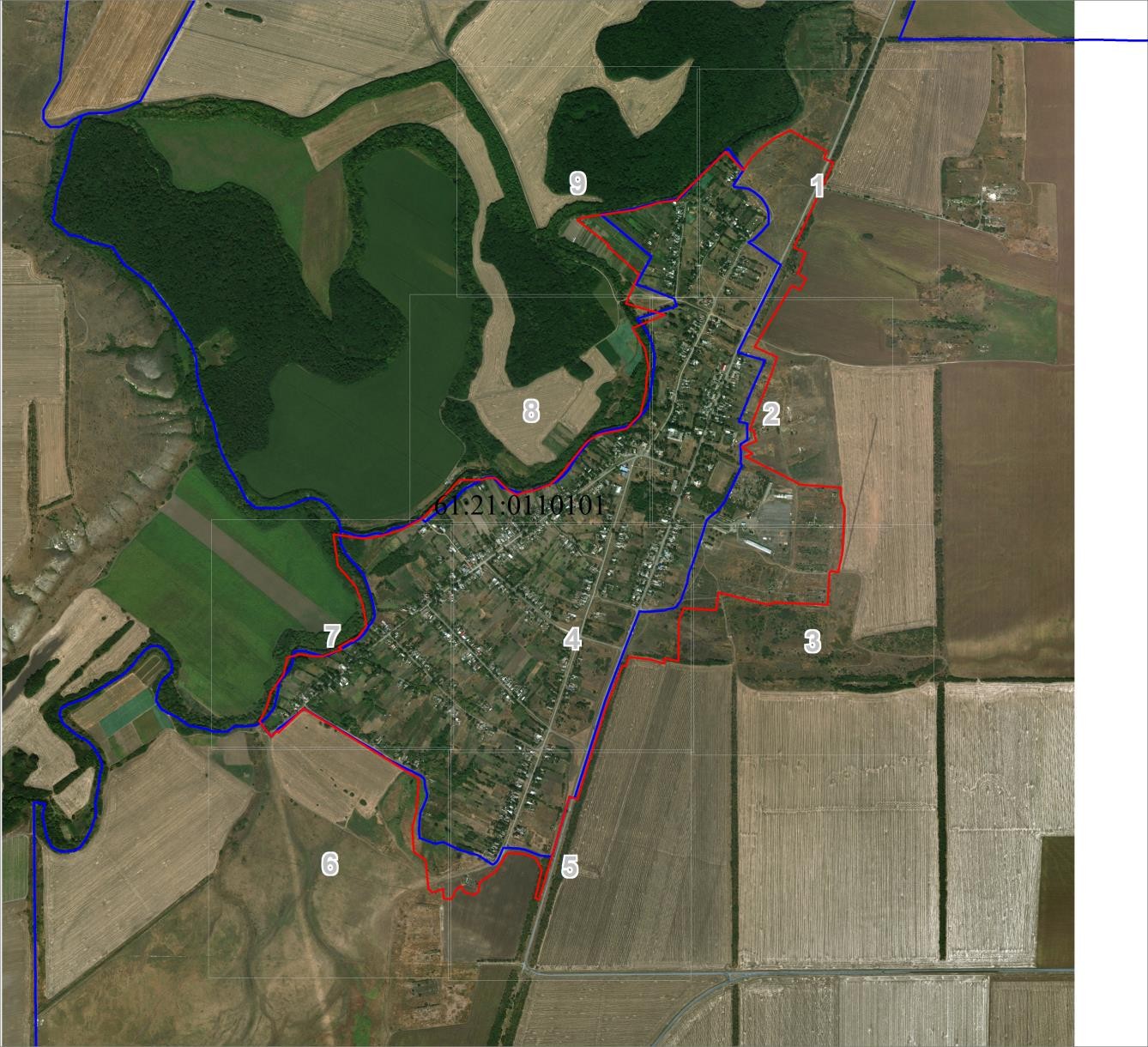 Обзорная схема границ объектаОбзорная схема границ объектаМасштаб 1:25301Масштаб 1:25301Масштаб 1:25301Используемые условные знаки и обозначения:Используемые условные знаки и обозначения:Используемые условные знаки и обозначения: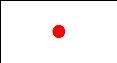 Характерная точка границы объекта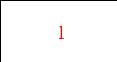 Надписи номеров характерных точек границы объектаНадписи номеров характерных точек границы объекта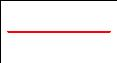 Граница объекта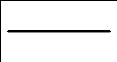 Существующая часть границы, имеющиеся в ЕГРН сведения о которой достаточны для определения ее местоположенияСуществующая часть границы, имеющиеся в ЕГРН сведения о которой достаточны для определения ее местоположения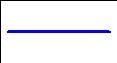 Граница кадастрового квартала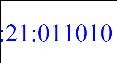 Обозначение кадастрового кварталаПодпись 	Подпись 	Дата 30 ноября 2019 г.Место для оттиска печати (при наличии) лица, составившего описание местоположения границ объектаМесто для оттиска печати (при наличии) лица, составившего описание местоположения границ объектаМесто для оттиска печати (при наличии) лица, составившего описание местоположения границ объектаПлан границ объектаПлан границ объектаВыносной лист № 1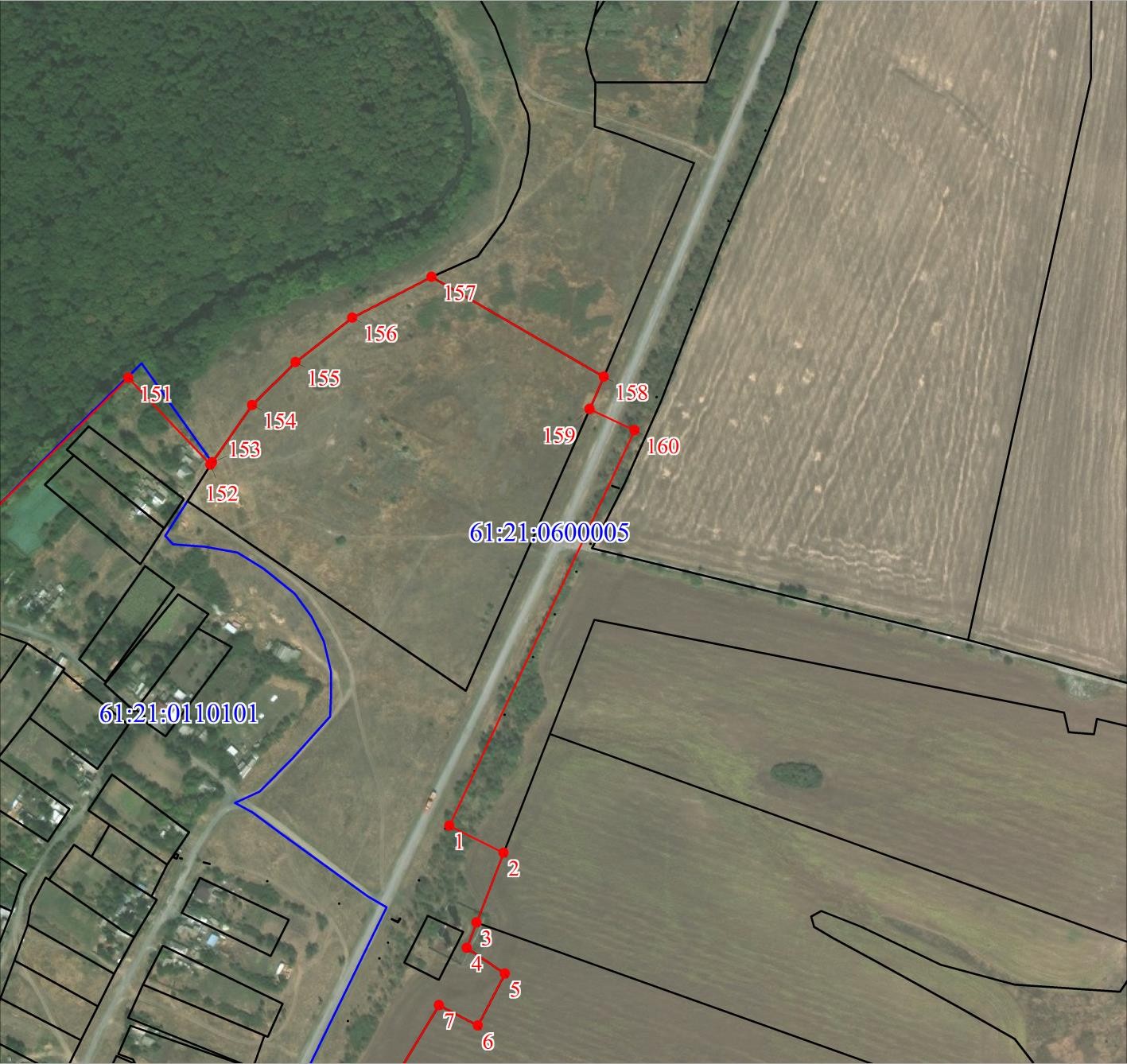 Выносной лист № 1Масштаб 1:5000Масштаб 1:5000Используемые условные знаки и обозначения:Используемые условные знаки и обозначения:Условные обозначения представлены на листе 8Условные обозначения представлены на листе 8Подпись 	Дата 30 ноября 2019 г.Место для оттиска печати (при наличии) лица, составившего описание местоположения границ объектаМесто для оттиска печати (при наличии) лица, составившего описание местоположения границ объектаПлан границ объектаПлан границ объектаВыносной лист № 2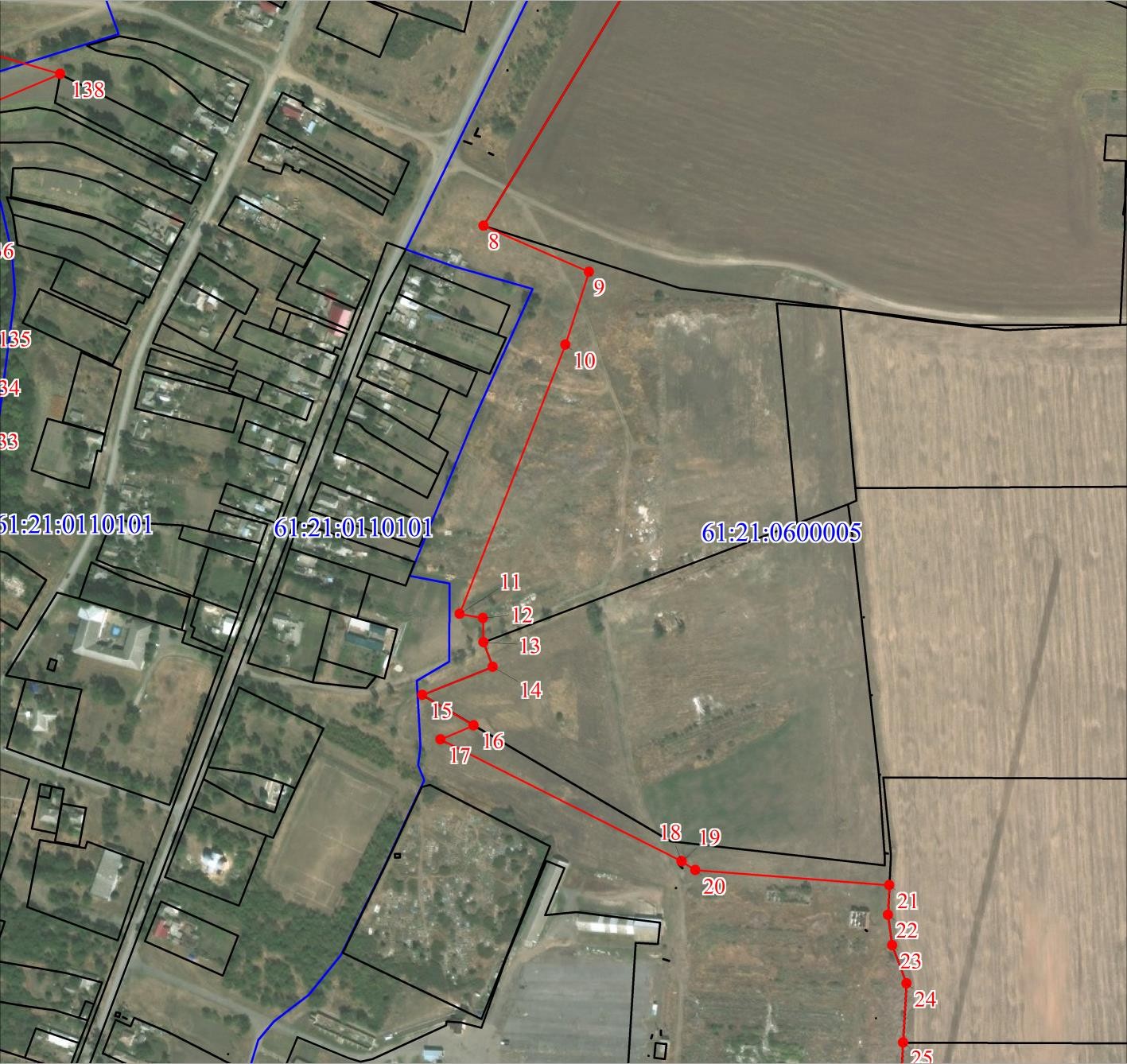 Выносной лист № 2Масштаб 1:5000Масштаб 1:5000Используемые условные знаки и обозначения:Используемые условные знаки и обозначения:Условные обозначения представлены на листе 8Условные обозначения представлены на листе 8Подпись 	Дата 30 ноября 2019 г.Место для оттиска печати (при наличии) лица, составившего описание местоположения границ объектаМесто для оттиска печати (при наличии) лица, составившего описание местоположения границ объектаПлан границ объектаПлан границ объектаВыносной лист № 3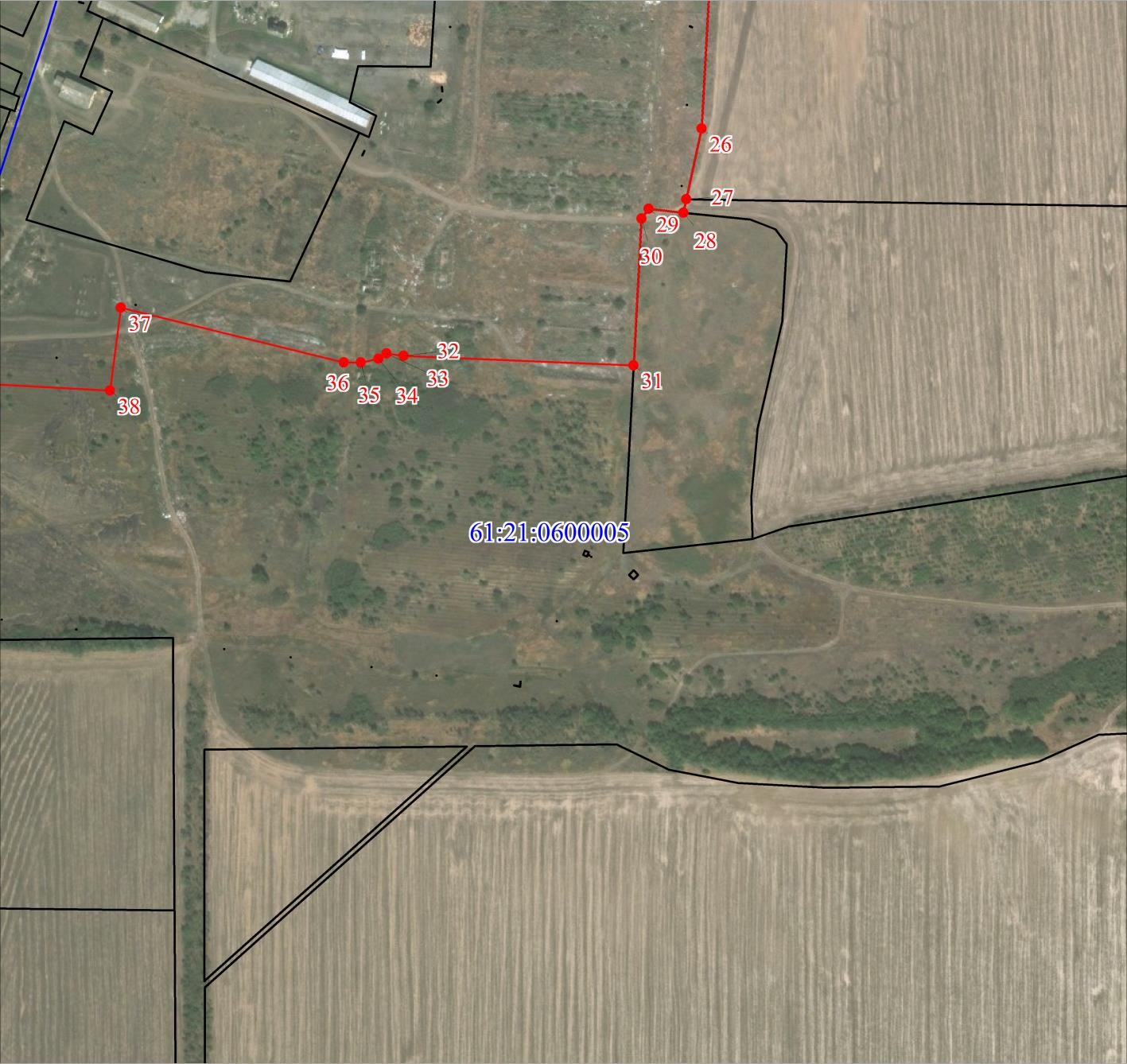 Выносной лист № 3Масштаб 1:5000Масштаб 1:5000Используемые условные знаки и обозначения:Используемые условные знаки и обозначения:Условные обозначения представлены на листе 8Условные обозначения представлены на листе 8Подпись 	Дата 30 ноября 2019 г.Место для оттиска печати (при наличии) лица, составившего описание местоположения границ объектаМесто для оттиска печати (при наличии) лица, составившего описание местоположения границ объектаПлан границ объектаПлан границ объектаВыносной лист № 4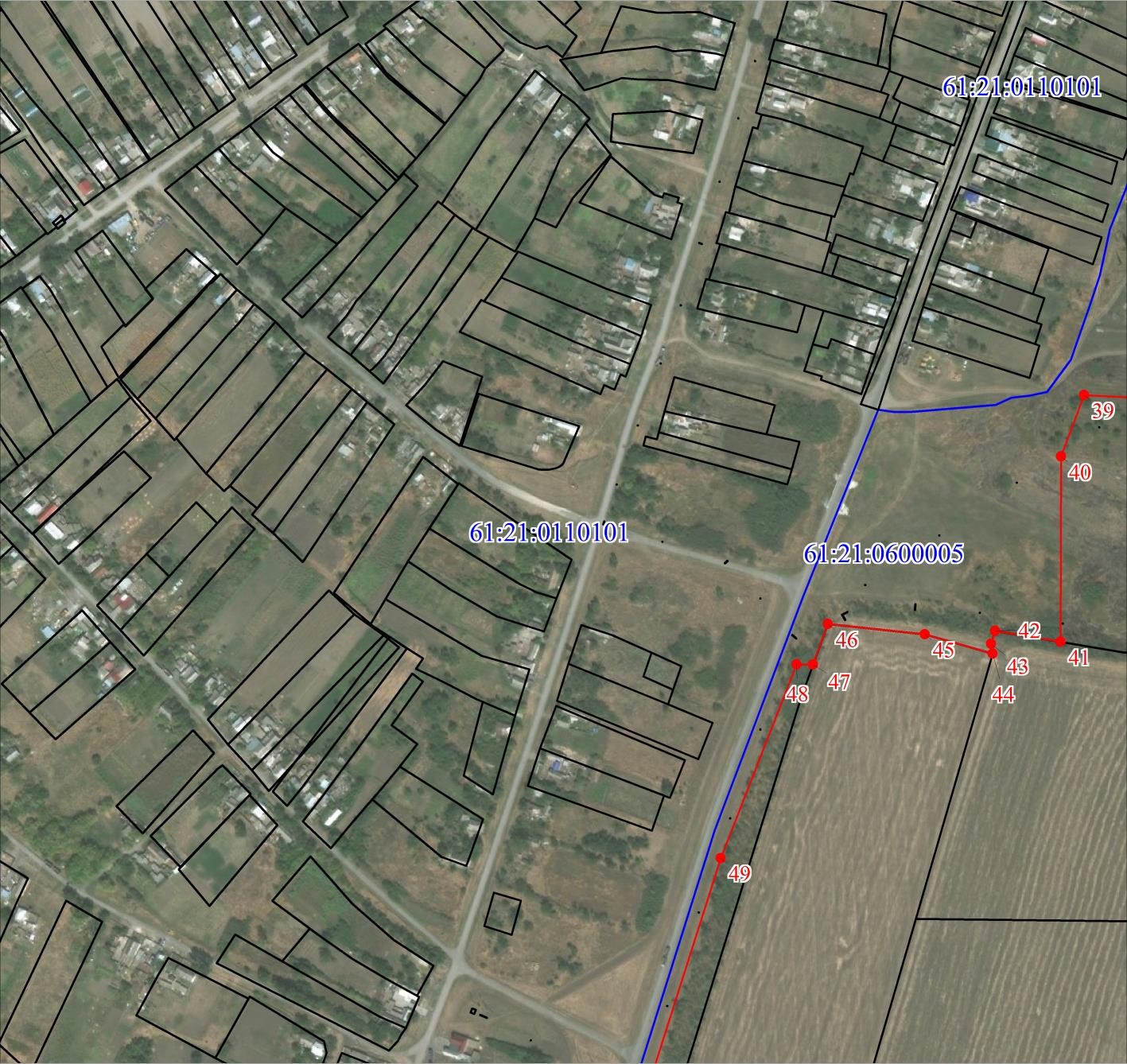 Выносной лист № 4Масштаб 1:5000Масштаб 1:5000Используемые условные знаки и обозначения:Используемые условные знаки и обозначения:Условные обозначения представлены на листе 8Условные обозначения представлены на листе 8Подпись 	Дата 30 ноября 2019 г.Место для оттиска печати (при наличии) лица, составившего описание местоположения границ объектаМесто для оттиска печати (при наличии) лица, составившего описание местоположения границ объектаПлан границ объектаПлан границ объектаВыносной лист № 5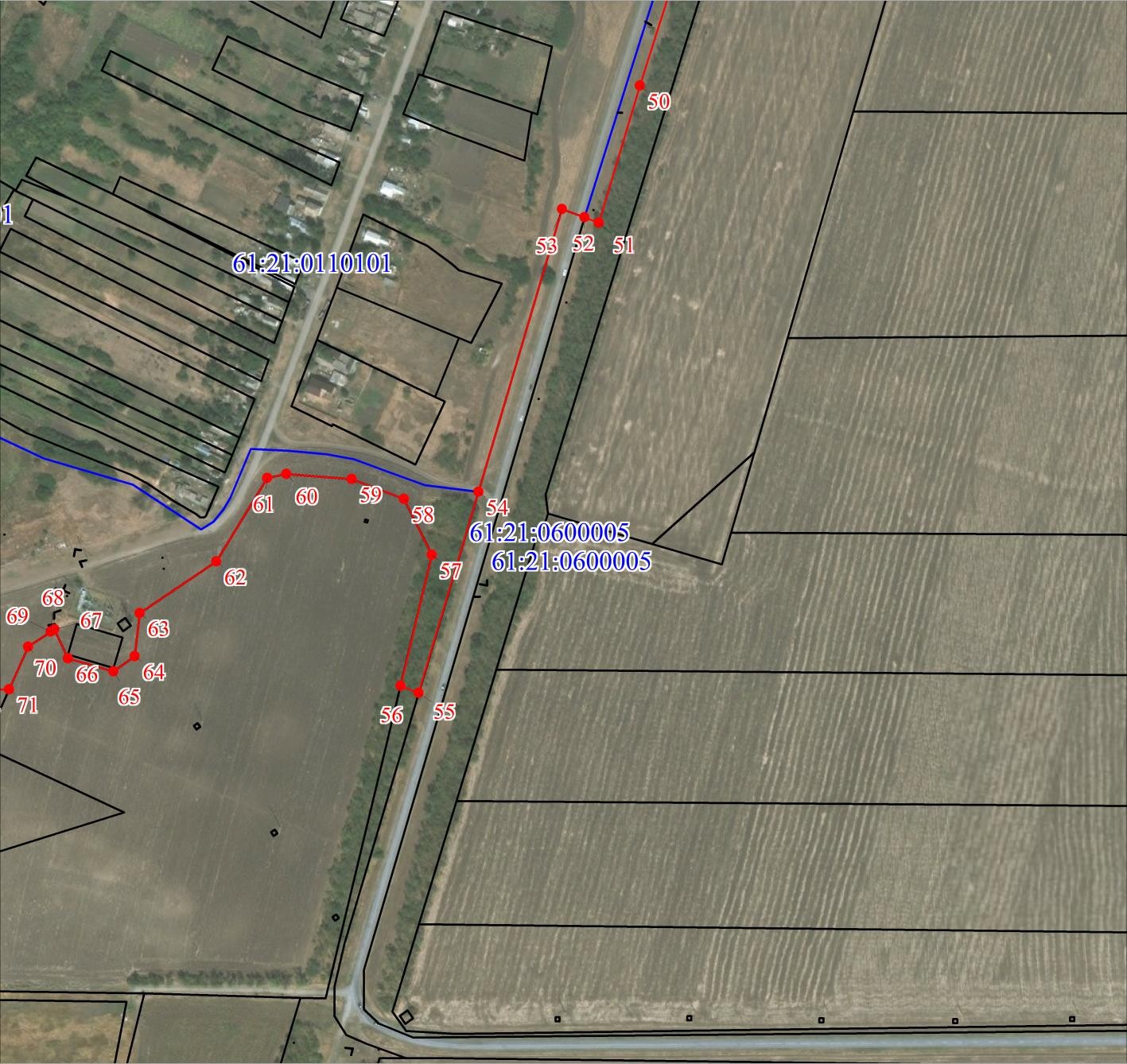 Выносной лист № 5Масштаб 1:5000Масштаб 1:5000Используемые условные знаки и обозначения:Используемые условные знаки и обозначения:Условные обозначения представлены на листе 8Условные обозначения представлены на листе 8Подпись 	Дата 30 ноября 2019 г.Место для оттиска печати (при наличии) лица, составившего описание местоположения границ объектаМесто для оттиска печати (при наличии) лица, составившего описание местоположения границ объектаПлан границ объектаПлан границ объектаВыносной лист № 6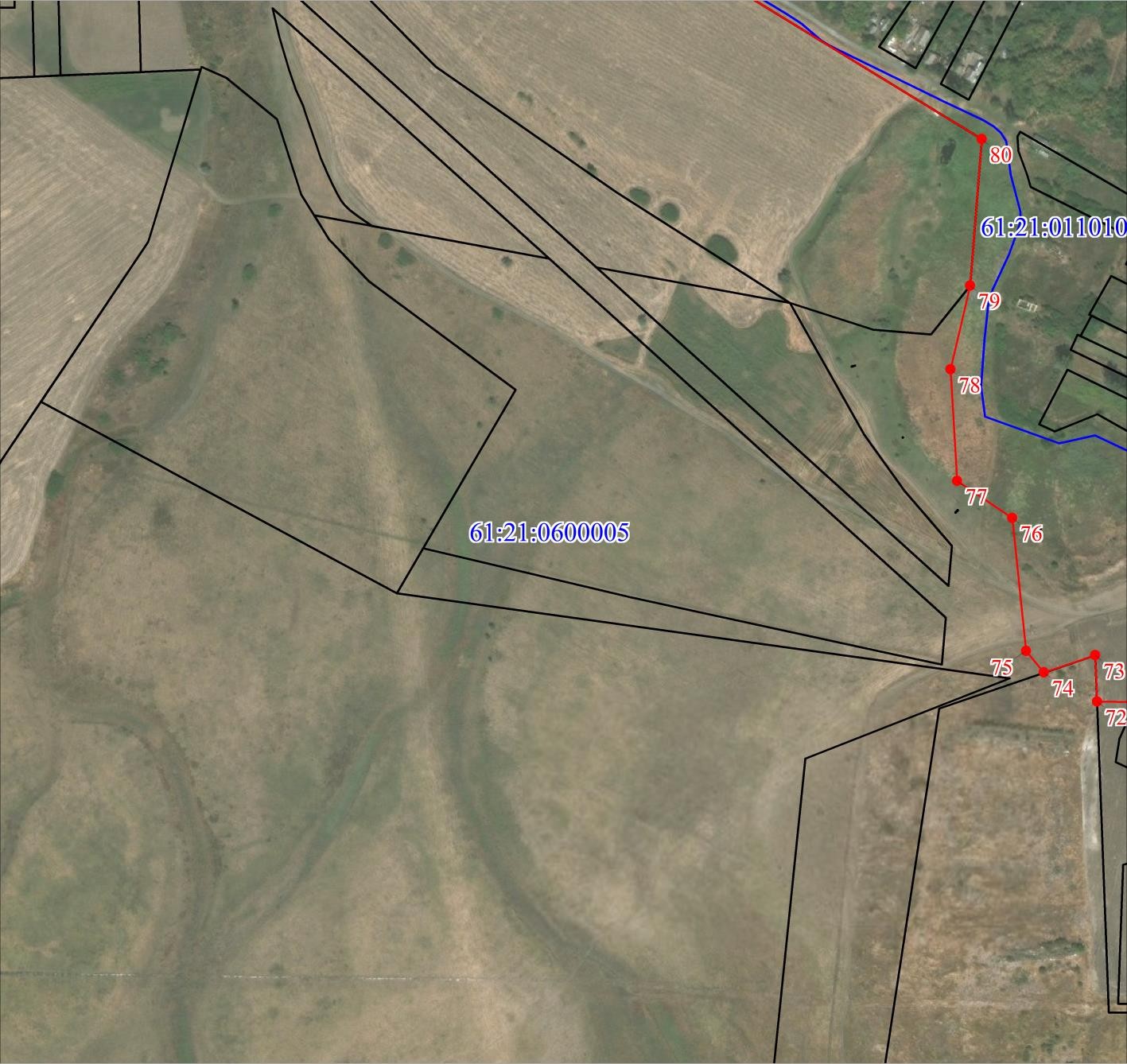 Выносной лист № 6Масштаб 1:5000Масштаб 1:5000Используемые условные знаки и обозначения:Используемые условные знаки и обозначения:Условные обозначения представлены на листе 8Условные обозначения представлены на листе 8Подпись 	Дата 30 ноября 2019 г.Место для оттиска печати (при наличии) лица, составившего описание местоположения границ объектаМесто для оттиска печати (при наличии) лица, составившего описание местоположения границ объектаПлан границ объектаПлан границ объектаВыносной лист № 7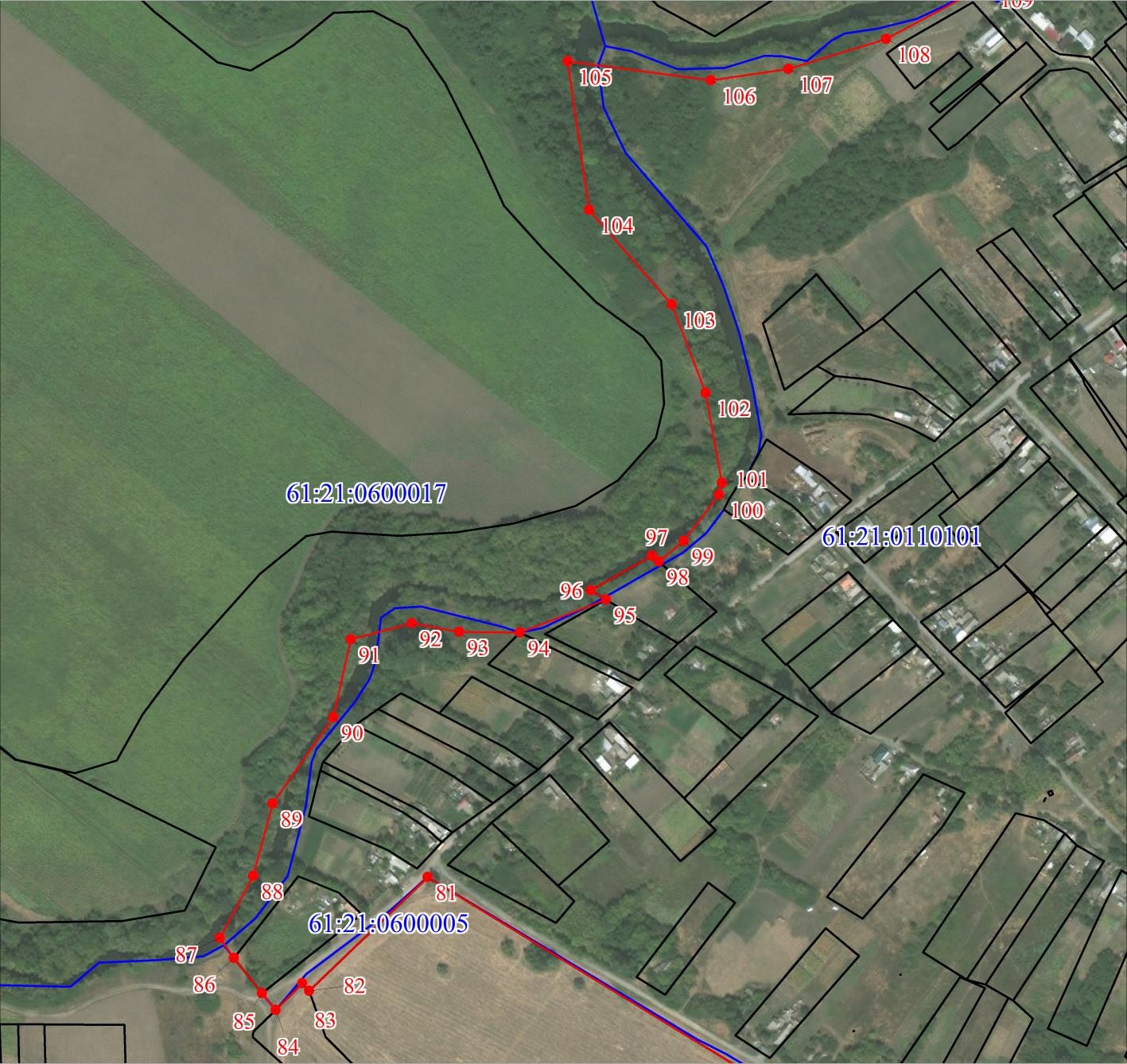 Выносной лист № 7Масштаб 1:5000Масштаб 1:5000Используемые условные знаки и обозначения:Используемые условные знаки и обозначения:Условные обозначения представлены на листе 8Условные обозначения представлены на листе 8Подпись 	Дата 30 ноября 2019 г.Место для оттиска печати (при наличии) лица, составившего описание местоположения границ объектаМесто для оттиска печати (при наличии) лица, составившего описание местоположения границ объектаПлан границ объектаПлан границ объектаВыносной лист № 8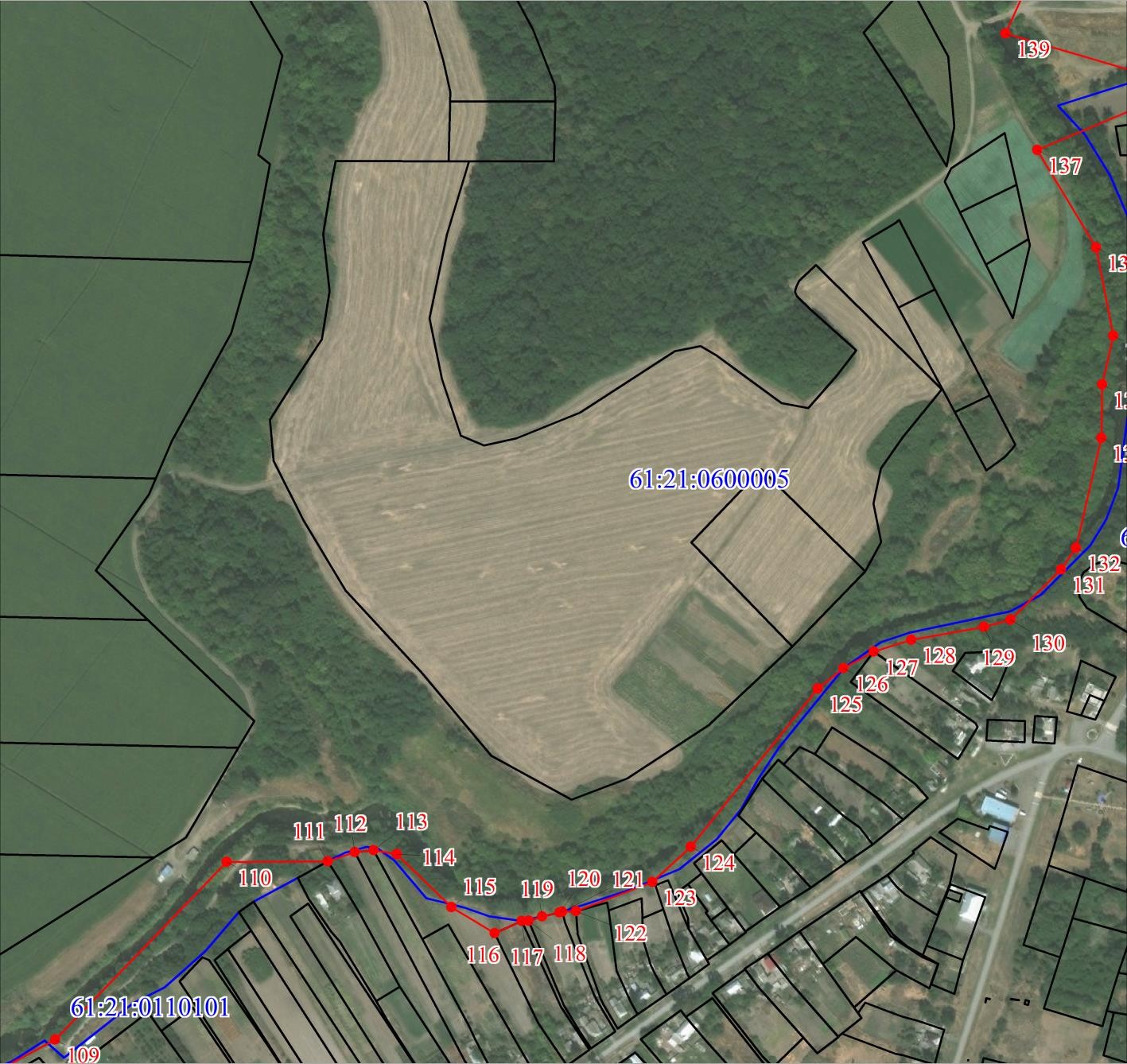 Выносной лист № 8Масштаб 1:5000Масштаб 1:5000Используемые условные знаки и обозначения:Используемые условные знаки и обозначения:Условные обозначения представлены на листе 8Условные обозначения представлены на листе 8Подпись 	Дата 30 ноября 2019 г.Место для оттиска печати (при наличии) лица, составившего описание местоположения границ объектаМесто для оттиска печати (при наличии) лица, составившего описание местоположения границ объектаПлан границ объектаПлан границ объектаПлан границ объектаПлан границ объектаПлан границ объектаВыносной лист № 9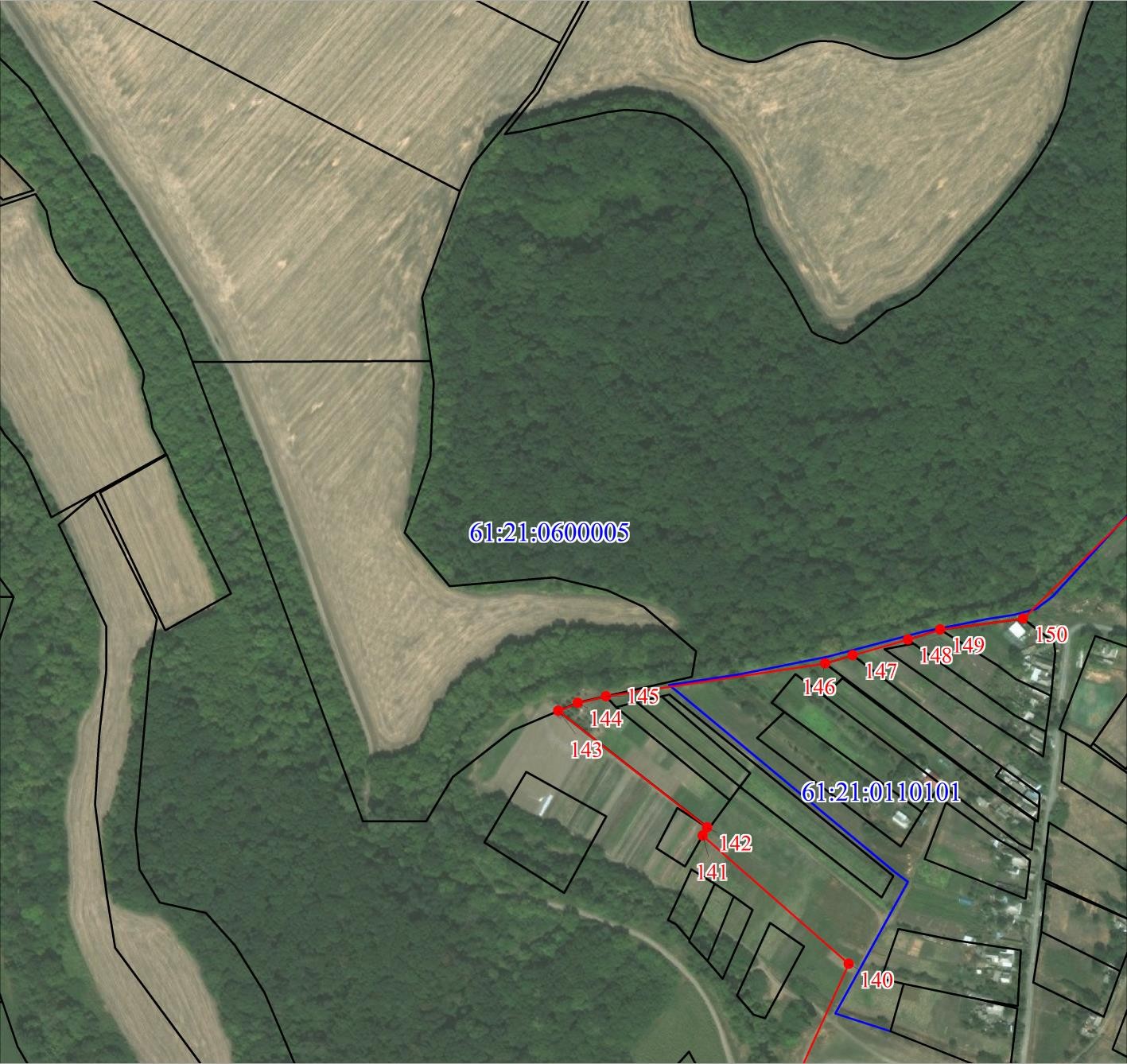 Выносной лист № 9Выносной лист № 9Выносной лист № 9Выносной лист № 9Масштаб 1:5000Масштаб 1:5000Масштаб 1:5000Масштаб 1:5000Масштаб 1:5000Используемые условные знаки и обозначения:Используемые условные знаки и обозначения:Используемые условные знаки и обозначения:Используемые условные знаки и обозначения:Используемые условные знаки и обозначения:Условные обозначения представлены на листе 8Условные обозначения представлены на листе 8Условные обозначения представлены на листе 8Условные обозначения представлены на листе 8Условные обозначения представлены на листе 8Подпись 	Подпись 	Подпись 	Дата 30 ноября 2019 г.Дата 30 ноября 2019 г.Место для оттиска печати (при наличии) лица, составившего описание местоположения границ объектаМесто для оттиска печати (при наличии) лица, составившего описание местоположения границ объектаМесто для оттиска печати (при наличии) лица, составившего описание местоположения границ объектаМесто для оттиска печати (при наличии) лица, составившего описание местоположения границ объектаМесто для оттиска печати (при наличии) лица, составившего описание местоположения границ объектаТекстовое описание местоположения границ объектаТекстовое описание местоположения границ объектаТекстовое описание местоположения границ объектаТекстовое описание местоположения границ объектаПрохождение границыПрохождение границыОписание прохождения границыОписание прохождения границыот точкидо точкиОписание прохождения границыОписание прохождения границы123311--Сведения об объектеСведения об объектеСведения об объектеN п/пХарактеристики объектаОписание характеристик1231Местоположение объектаРостовская область, Матвеево-Курганский р-н, Иваново-Ясиновка х2Площадь объекта ± величина погрешности определения площади (P ± ∆P), м²2 ± 73Иные характеристики объекта1. -3. -Сведения о местоположении границ объектаСведения о местоположении границ объектаСведения о местоположении границ объектаСведения о местоположении границ объектаСведения о местоположении границ объектаСведения о местоположении границ объекта1. Система координат МСК-611. Система координат МСК-611. Система координат МСК-611. Система координат МСК-611. Система координат МСК-611. Система координат МСК-612. Сведения о характерных точках границ объекта2. Сведения о характерных точках границ объекта2. Сведения о характерных точках границ объекта2. Сведения о характерных точках границ объекта2. Сведения о характерных точках границ объекта2. Сведения о характерных точках границ объектаОбозначение характерных точек границКоординаты, мКоординаты, мМетод определения координат характерной точкиСредняя квадратическая погрешность положенияхарактерной точки (Mt), мОписаниеобозначения точки на местности (при наличии)Обозначение характерных точек границXYМетод определения координат характерной точкиСредняя квадратическая погрешность положенияхарактерной точки (Mt), мОписаниеобозначения точки на местности (при наличии)1234561475674.101375640.42Картометрический метод5-2475634.771375710.49Картометрический метод5-3475622.691375685.69Картометрический метод5-4475465.931375590.80Картометрический метод5-5475467.681375576.46Картометрический метод5-6475462.571375530.18Картометрический метод5-7475450.981375425.08Картометрический метод5-8475365.401375436.06Картометрический метод5-9475348.961375428.27Картометрический метод5-10475336.491375383.48Картометрический метод5-11475279.311375350.83Картометрический метод5-12475234.951375357.40Картометрический метод5-13475209.231375361.21Картометрический метод5-14475129.191375381.55Картометрический метод5-15475129.331375390.78Картометрический метод5-16475093.521375392.25Картометрический5-Сведения о местоположении границ объектаСведения о местоположении границ объектаСведения о местоположении границ объектаСведения о местоположении границ объектаСведения о местоположении границ объектаСведения о местоположении границ объекта1. Система координат МСК-611. Система координат МСК-611. Система координат МСК-611. Система координат МСК-611. Система координат МСК-611. Система координат МСК-612. Сведения о характерных точках границ объекта2. Сведения о характерных точках границ объекта2. Сведения о характерных точках границ объекта2. Сведения о характерных точках границ объекта2. Сведения о характерных точках границ объекта2. Сведения о характерных точках границ объектаОбозначение характерных точек границКоординаты, мКоординаты, мМетод определения координат характерной точкиСредняя квадратическая погрешность положенияхарактерной точки (Mt), мОписаниеобозначения точки на местности (при наличии)Обозначение характерных точек границXYМетод определения координат характерной точкиСредняя квадратическая погрешность положенияхарактерной точки (Mt), мОписаниеобозначения точки на местности (при наличии)метод17475048.401375394.11Картометрический метод5-18475048.961375376.37Картометрический метод5-19475025.671375366.39Картометрический метод5-20474989.091375363.07Картометрический метод5-21474958.041375384.69Картометрический метод5-22474936.981375428.48Картометрический метод5-23474915.481375484.29Картометрический метод5-24474907.161375501.32Картометрический метод5-25474897.311375521.50Картометрический метод5-26474868.321375564.32Картометрический метод5-27474854.051375594.61Картометрический метод5-28474843.671375644.36Картометрический метод5-29474819.441375669.45Картометрический метод5-30474787.431375673.77Картометрический метод5-31474712.161375644.36Картометрический метод5-32474692.831375631.13Картометрический метод5-33474679.281375621.86Картометрический метод5-34474614.261375565.27Картометрический метод5-35474557.261375515.66Картометрический метод5-36474515.761375479.54Картометрический метод5-37474497.291375446.84Картометрический метод5-38474595.661375448.30Картометрический метод5-39474606.681375444.68Картометрический метод5-40474601.491375424.35Картометрический метод5-41474601.861375413.87Картометрический метод5-Сведения о местоположении границ объектаСведения о местоположении границ объектаСведения о местоположении границ объектаСведения о местоположении границ объектаСведения о местоположении границ объектаСведения о местоположении границ объекта1. Система координат МСК-611. Система координат МСК-611. Система координат МСК-611. Система координат МСК-611. Система координат МСК-611. Система координат МСК-612. Сведения о характерных точках границ объекта2. Сведения о характерных точках границ объекта2. Сведения о характерных точках границ объекта2. Сведения о характерных точках границ объекта2. Сведения о характерных точках границ объекта2. Сведения о характерных точках границ объектаОбозначение характерных точек границКоординаты, мКоординаты, мМетод определения координат характерной точкиСредняя квадратическая погрешность положенияхарактерной точки (Mt), мОписаниеобозначения точки на местности (при наличии)Обозначение характерных точек границXYМетод определения координат характерной точкиСредняя квадратическая погрешность положенияхарактерной точки (Mt), мОписаниеобозначения точки на местности (при наличии)42474598.921375413.00Картометрический метод5-43474599.791375393.69Картометрический метод5-44474583.701375389.48Картометрический метод5-45474584.391375370.09Картометрический метод5-46474617.791375377.71Картометрический метод5-47474624.861375341.34Картометрический метод5-48474645.391375264.16Картометрический метод5-49474654.731375197.75Картометрический метод5-50474810.621375076.08Картометрический метод5-51474844.231375028.27Картометрический метод5-52474872.611374965.25Картометрический метод5-53474908.181374886.28Картометрический метод5-54474923.421374883.36Картометрический метод5-55474971.601374812.54Картометрический метод5-56474987.231374806.54Картометрический метод5-57474998.771374824.61Картометрический метод5-58475014.971374843.00Картометрический метод5-59475032.911374858.19Картометрический метод5-60475124.461374917.36Картометрический метод5-61475130.221374922.92Картометрический метод5-62475134.121374927.89Картометрический метод5-63475150.371374950.86Картометрический метод5-64475173.821374986.96Картометрический метод5-65475195.941374970.58Картометрический метод5-66475220.981374993.65Картометрический метод5-67475265.431375056.85Картометрический5-Сведения о местоположении границ объектаСведения о местоположении границ объектаСведения о местоположении границ объектаСведения о местоположении границ объектаСведения о местоположении границ объектаСведения о местоположении границ объектаСведения о местоположении границ объектаСведения о местоположении границ объектаСведения о местоположении границ объекта1. Система координат МСК-611. Система координат МСК-611. Система координат МСК-611. Система координат МСК-611. Система координат МСК-611. Система координат МСК-611. Система координат МСК-611. Система координат МСК-611. Система координат МСК-612. Сведения о характерных точках границ объекта2. Сведения о характерных точках границ объекта2. Сведения о характерных точках границ объекта2. Сведения о характерных точках границ объекта2. Сведения о характерных точках границ объекта2. Сведения о характерных точках границ объекта2. Сведения о характерных точках границ объекта2. Сведения о характерных точках границ объекта2. Сведения о характерных точках границ объектаОбозначение характерных точек границКоординаты, мКоординаты, мКоординаты, мМетод определения координат характерной точкиМетод определения координат характерной точкиСредняя квадратическая погрешность положенияхарактерной точки (Mt), мСредняя квадратическая погрешность положенияхарактерной точки (Mt), мОписаниеобозначения точки на местности (при наличии)Обозначение характерных точек границXYYМетод определения координат характерной точкиМетод определения координат характерной точкиСредняя квадратическая погрешность положенияхарактерной точки (Mt), мСредняя квадратическая погрешность положенияхарактерной точки (Mt), мОписаниеобозначения точки на местности (при наличии)методметод68475434.501374992.891374992.89Картометрический методКартометрический метод55-69475420.311374960.811374960.81Картометрический методКартометрический метод55-70475536.731374917.411374917.41Картометрический методКартометрический метод55-71475683.951374887.761374887.76Картометрический методКартометрический метод55-72475699.611375036.151375036.15Картометрический методКартометрический метод55-73475724.201375101.451375101.45Картометрический методКартометрический метод55-74475787.271375142.431375142.43Картометрический методКартометрический метод55-75475734.221375243.681375243.68Картометрический методКартометрический метод55-76475695.551375325.921375325.92Картометрический методКартометрический метод55-77475667.741375315.991375315.99Картометрический методКартометрический метод55-78475669.421375436.001375436.00Картометрический методКартометрический метод55-1475674.101375640.421375640.42Картометрический методКартометрический метод55-3. Сведения о характерных точках части (частей) границы объекта3. Сведения о характерных точках части (частей) границы объекта3. Сведения о характерных точках части (частей) границы объекта3. Сведения о характерных точках части (частей) границы объекта3. Сведения о характерных точках части (частей) границы объекта3. Сведения о характерных точках части (частей) границы объекта3. Сведения о характерных точках части (частей) границы объекта3. Сведения о характерных точках части (частей) границы объекта3. Сведения о характерных точках части (частей) границы объектаОбозначение характерных точек части границыКоординаты, мКоординаты, мМетод определения координат характерной точкиМетод определения координат характерной точкиСредняя квадратическая погрешность положения характерной точки (Mt), мСредняя квадратическая погрешность положения характерной точки (Mt), мОписаниеобозначения точки на местности (приналичии)Описаниеобозначения точки на местности (приналичии)Обозначение характерных точек части границыXYМетод определения координат характерной точкиМетод определения координат характерной точкиСредняя квадратическая погрешность положения характерной точки (Mt), мСредняя квадратическая погрешность положения характерной точки (Mt), мОписаниеобозначения точки на местности (приналичии)Описаниеобозначения точки на местности (приналичии)123445566---------План границ объектаПлан границ объектаПлан границ объектаОбзорная схема границ объекта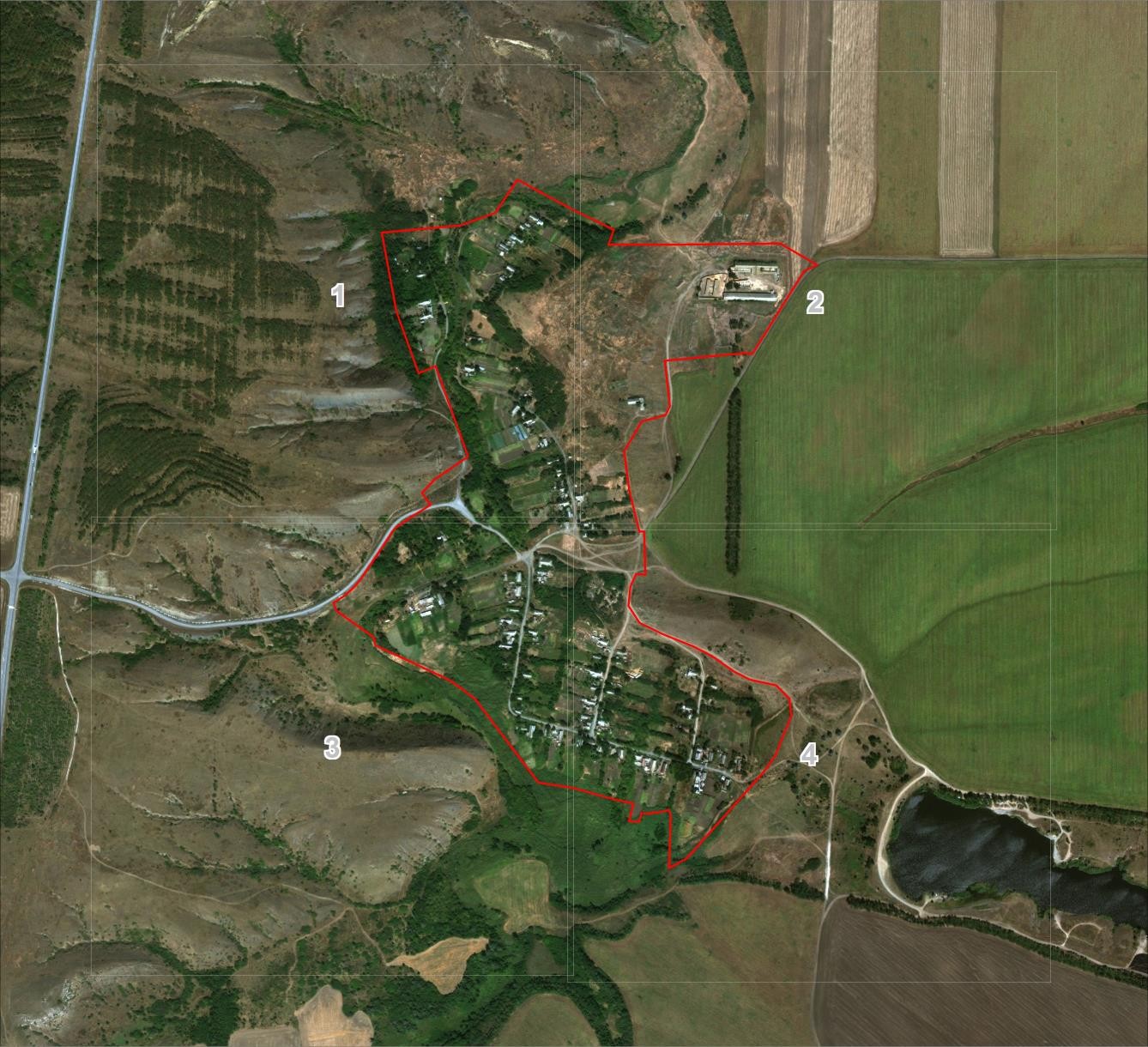 Обзорная схема границ объектаОбзорная схема границ объектаМасштаб 1:12737Масштаб 1:12737Масштаб 1:12737Используемые условные знаки и обозначения:Используемые условные знаки и обозначения:Используемые условные знаки и обозначения:Характерная точка границы объектаНадписи номеров характерных точек границы объектаНадписи номеров характерных точек границы объектаГраница объектаСуществующая часть границы, имеющиеся в ЕГРН сведения о которой достаточны для определения ее местоположенияСуществующая часть границы, имеющиеся в ЕГРН сведения о которой достаточны для определения ее местоположенияГраница кадастрового кварталаОбозначение кадастрового кварталаПодпись 	Подпись 	Дата 30 ноября 2019 г.Место для оттиска печати (при наличии) лица, составившего описание местоположения границ объектаМесто для оттиска печати (при наличии) лица, составившего описание местоположения границ объектаМесто для оттиска печати (при наличии) лица, составившего описание местоположения границ объектаПлан границ объектаПлан границ объектаВыносной лист № 1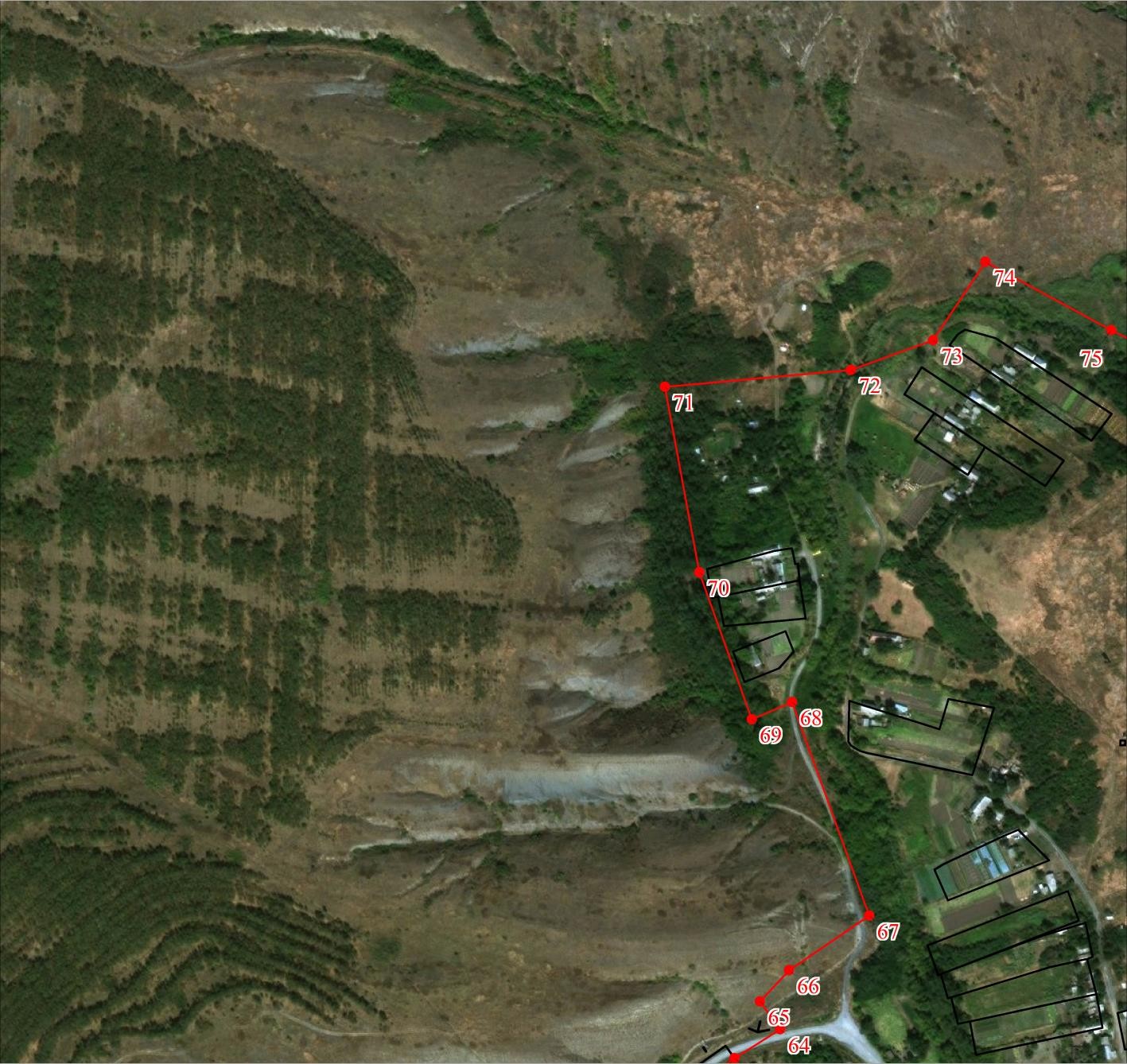 Выносной лист № 1Масштаб 1:5000Масштаб 1:5000Используемые условные знаки и обозначения:Используемые условные знаки и обозначения:Условные обозначения представлены на листе 5Условные обозначения представлены на листе 5Подпись 	Дата 30 ноября 2019 г.Место для оттиска печати (при наличии) лица, составившего описание местоположения границ объектаМесто для оттиска печати (при наличии) лица, составившего описание местоположения границ объектаПлан границ объектаПлан границ объектаВыносной лист № 2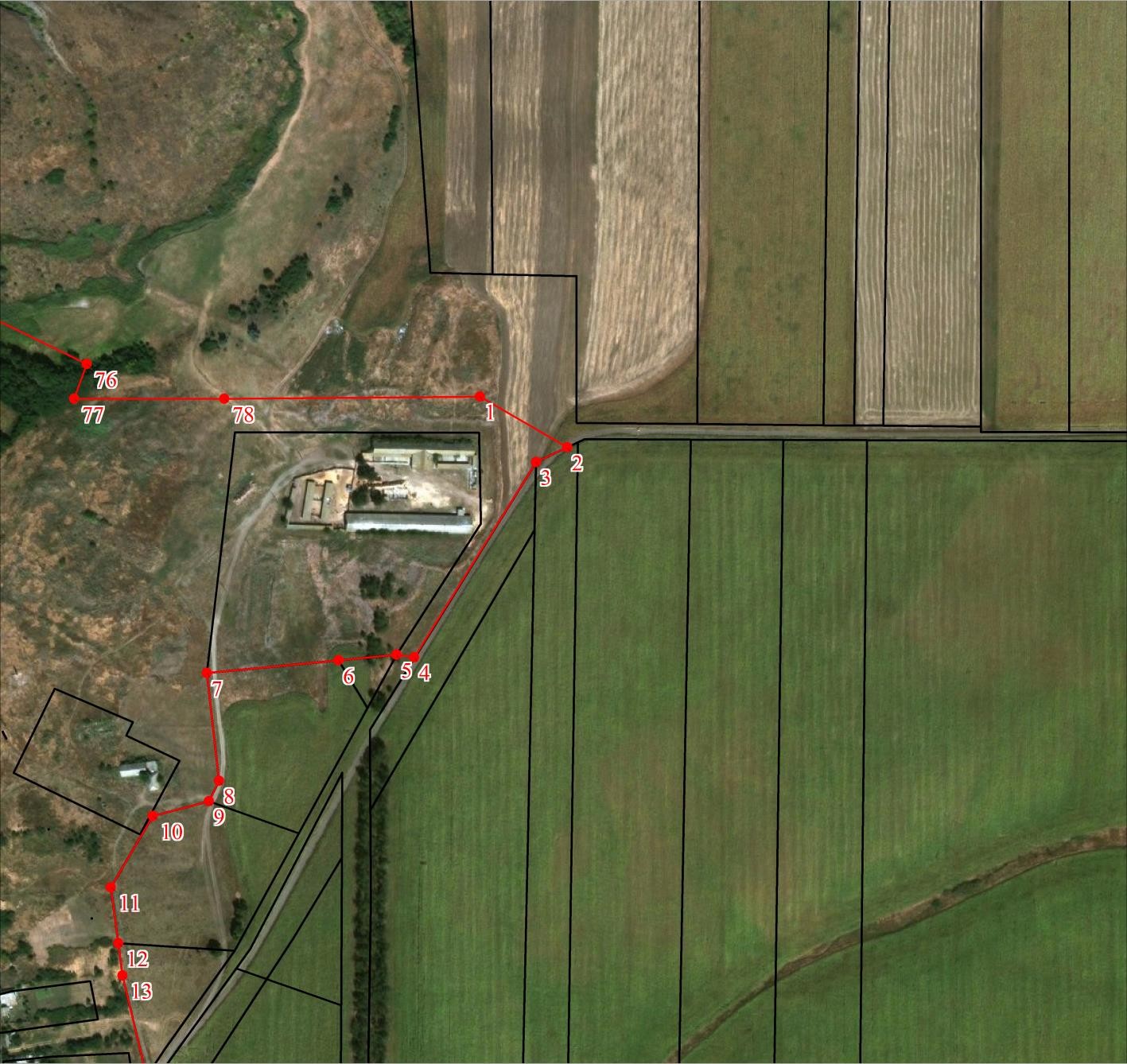 Выносной лист № 2Масштаб 1:5000Масштаб 1:5000Используемые условные знаки и обозначения:Используемые условные знаки и обозначения:Условные обозначения представлены на листе 5Условные обозначения представлены на листе 5Подпись 	Дата 30 ноября 2019 г.Место для оттиска печати (при наличии) лица, составившего описание местоположения границ объектаМесто для оттиска печати (при наличии) лица, составившего описание местоположения границ объектаПлан границ объектаПлан границ объектаВыносной лист № 3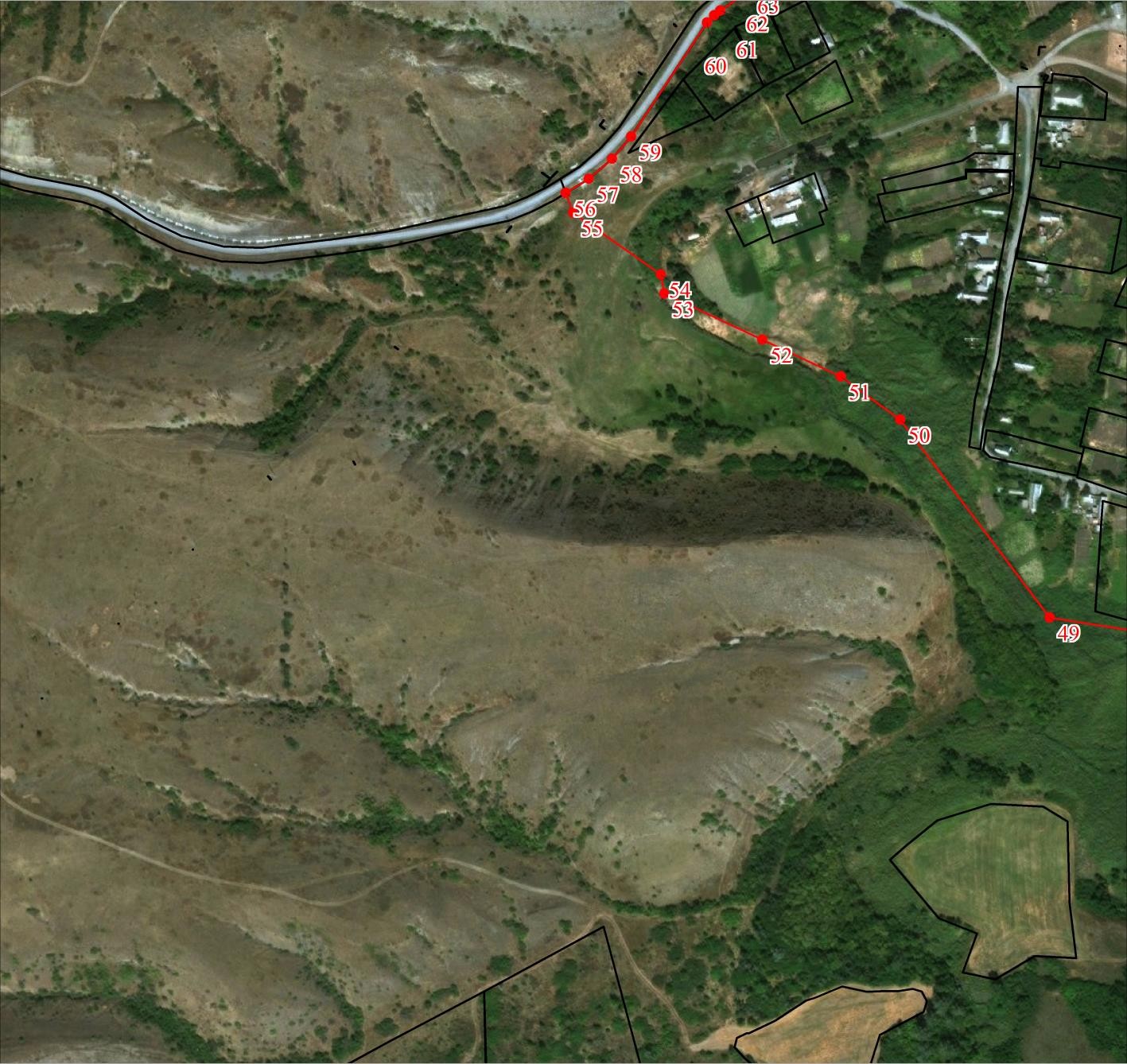 Выносной лист № 3Масштаб 1:5000Масштаб 1:5000Используемые условные знаки и обозначения:Используемые условные знаки и обозначения:Условные обозначения представлены на листе 5Условные обозначения представлены на листе 5Подпись 	Дата 30 ноября 2019 г.Место для оттиска печати (при наличии) лица, составившего описание местоположения границ объектаМесто для оттиска печати (при наличии) лица, составившего описание местоположения границ объектаПлан границ объектаПлан границ объектаВыносной лист № 4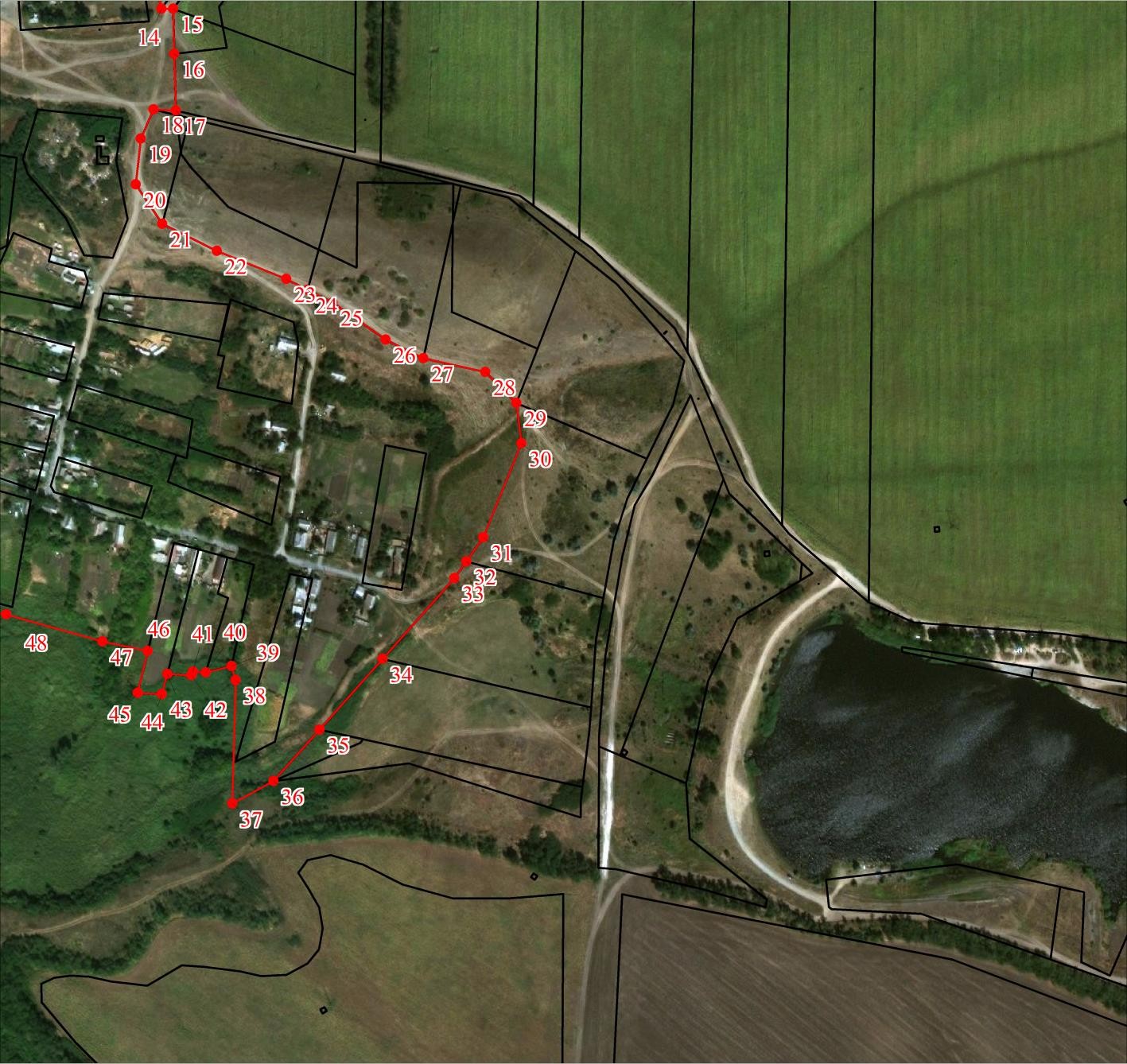 Выносной лист № 4Масштаб 1:5000Масштаб 1:5000Используемые условные знаки и обозначения:Используемые условные знаки и обозначения:Условные обозначения представлены на листе 5Условные обозначения представлены на листе 5Подпись 	Дата 30 ноября 2019 г.Место для оттиска печати (при наличии) лица, составившего описание местоположения границ объектаМесто для оттиска печати (при наличии) лица, составившего описание местоположения границ объектаСведения об объектеСведения об объектеСведения об объектеN п/пХарактеристики объектаОписание характеристик1231Местоположение объектаРостовская область, Матвеево-Курганский р-н, Криничный х2Площадь объекта ± величина погрешности определения площади (P ± ∆P), м²538284 ± 37283Иные характеристики объекта1. -3. -Сведения о местоположении границ объектаСведения о местоположении границ объектаСведения о местоположении границ объектаСведения о местоположении границ объектаСведения о местоположении границ объектаСведения о местоположении границ объектаСведения о местоположении границ объектаСведения о местоположении границ объектаСведения о местоположении границ объектаСведения о местоположении границ объектаСведения о местоположении границ объекта1. Система координат МСК-611. Система координат МСК-611. Система координат МСК-611. Система координат МСК-611. Система координат МСК-611. Система координат МСК-611. Система координат МСК-611. Система координат МСК-611. Система координат МСК-611. Система координат МСК-611. Система координат МСК-612. Сведения о характерных точках границ объекта2. Сведения о характерных точках границ объекта2. Сведения о характерных точках границ объекта2. Сведения о характерных точках границ объекта2. Сведения о характерных точках границ объекта2. Сведения о характерных точках границ объекта2. Сведения о характерных точках границ объекта2. Сведения о характерных точках границ объекта2. Сведения о характерных точках границ объекта2. Сведения о характерных точках границ объекта2. Сведения о характерных точках границ объектаОбозначение характерных точек границКоординаты, мКоординаты, мКоординаты, мКоординаты, мКоординаты, мМетод определения координат характерной точкиМетод определения координат характерной точкиСредняя квадратическая погрешность положенияхарактерной точки (Mt), мСредняя квадратическая погрешность положенияхарактерной точки (Mt), мОписаниеобозначения точки на местности (при наличии)Обозначение характерных точек границXXXYYМетод определения координат характерной точкиМетод определения координат характерной точкиСредняя квадратическая погрешность положенияхарактерной точки (Mt), мСредняя квадратическая погрешность положенияхарактерной точки (Mt), мОписаниеобозначения точки на местности (при наличии)122233445561466849.22466849.22466849.221374411.521374411.52Картометрический методКартометрический метод55-2466802.04466802.04466802.041374399.351374399.35Картометрический методКартометрический метод55-3466731.09466731.09466731.091374392.001374392.00Картометрический методКартометрический метод55-4466706.79466706.79466706.791374384.601374384.60Картометрический методКартометрический метод55-5466694.79466694.79466694.791374340.201374340.20Картометрический методКартометрический метод55-6466693.99466693.99466693.991374313.601374313.60Картометрический методКартометрический метод55-7466691.39466691.39466691.391374270.301374270.30Картометрический методКартометрический метод55-8466688.49466688.49466688.491374235.501374235.50Картометрический методКартометрический метод55-9466685.09466685.09466685.091374195.801374195.80Картометрический методКартометрический метод55-10466682.09466682.09466682.091374155.701374155.70Картометрический методКартометрический метод55-11466679.79466679.79466679.791374117.301374117.30Картометрический методКартометрический метод55-12466679.69466679.69466679.691374100.201374100.20Картометрический методКартометрический метод55-13466680.99466680.99466680.991374088.301374088.30Картометрический методКартометрический метод55-14466684.99466684.99466684.991374070.701374070.70Картометрический методКартометрический метод55-15466687.29466687.29466687.291374061.701374061.70Картометрический методКартометрический метод55-16466693.09466693.09466693.091374051.701374051.70КартометрическийКартометрический55-Сведения о местоположении границ объектаСведения о местоположении границ объектаСведения о местоположении границ объектаСведения о местоположении границ объектаСведения о местоположении границ объектаСведения о местоположении границ объектаСведения о местоположении границ объектаСведения о местоположении границ объектаСведения о местоположении границ объектаСведения о местоположении границ объектаСведения о местоположении границ объекта1. Система координат МСК-611. Система координат МСК-611. Система координат МСК-611. Система координат МСК-611. Система координат МСК-611. Система координат МСК-611. Система координат МСК-611. Система координат МСК-611. Система координат МСК-611. Система координат МСК-611. Система координат МСК-612. Сведения о характерных точках границ объекта2. Сведения о характерных точках границ объекта2. Сведения о характерных точках границ объекта2. Сведения о характерных точках границ объекта2. Сведения о характерных точках границ объекта2. Сведения о характерных точках границ объекта2. Сведения о характерных точках границ объекта2. Сведения о характерных точках границ объекта2. Сведения о характерных точках границ объекта2. Сведения о характерных точках границ объекта2. Сведения о характерных точках границ объектаОбозначение характерных точек границКоординаты, мКоординаты, мКоординаты, мКоординаты, мКоординаты, мМетод определения координат характерной точкиМетод определения координат характерной точкиСредняя квадратическая погрешность положенияхарактерной точки (Mt), мСредняя квадратическая погрешность положенияхарактерной точки (Mt), мОписаниеобозначения точки на местности (при наличии)Обозначение характерных точек границXXXYYМетод определения координат характерной точкиМетод определения координат характерной точкиСредняя квадратическая погрешность положенияхарактерной точки (Mt), мСредняя квадратическая погрешность положенияхарактерной точки (Mt), мОписаниеобозначения точки на местности (при наличии)методметод17466709.39466709.39466709.391374030.801374030.80Картометрический методКартометрический метод55-18466726.29466726.29466726.291374016.001374016.00Картометрический методКартометрический метод55-19466749.95466749.95466749.951374003.171374003.17Картометрический методКартометрический метод55-20466773.30466773.30466773.301374011.021374011.02Картометрический методКартометрический метод55-21466800.37466800.37466800.371374028.381374028.38Картометрический методКартометрический метод55-22466809.88466809.88466809.881374011.951374011.95Картометрический методКартометрический метод55-23466817.52466817.52466817.521374001.001374001.00Картометрический методКартометрический метод55-24466822.79466822.79466822.791373995.421373995.42Картометрический методКартометрический метод55-25466833.64466833.64466833.641373985.501373985.50Картометрический методКартометрический метод55-26466839.99466839.99466839.991373978.701373978.70Картометрический методКартометрический метод55-27466864.33466864.33466864.331373942.211373942.21Картометрический методКартометрический метод55-28466847.49466847.49466847.491373935.701373935.70Картометрический методКартометрический метод55-29466816.49466816.49466816.491373922.001373922.00Картометрический методКартометрический метод55-30466772.79466772.79466772.791373903.881373903.88Картометрический методКартометрический метод55-31466738.90466738.90466738.901373888.271373888.27Картометрический методКартометрический метод55-32466673.60466673.60466673.601373862.961373862.96Картометрический методКартометрический метод55-33466628.14466628.14466628.141373835.481373835.48Картометрический методКартометрический метод55-34466621.01466621.01466621.011373828.761373828.76Картометрический методКартометрический метод55-35466618.63466618.63466618.631373823.701373823.70Картометрический методКартометрический метод55-36466616.26466616.26466616.261373816.671373816.67Картометрический методКартометрический метод55-37466612.54466612.54466612.541373802.721373802.72Картометрический методКартометрический метод55-38466600.65466600.65466600.651373774.521373774.52Картометрический методКартометрический метод55-39466588.25466588.25466588.251373746.521373746.52Картометрический методКартометрический метод55-40466584.09466584.09466584.091373734.201373734.20Картометрический методКартометрический метод55-41466575.79466575.79466575.791373695.001373695.00Картометрический методКартометрический метод55-Сведения о местоположении границ объектаСведения о местоположении границ объектаСведения о местоположении границ объектаСведения о местоположении границ объектаСведения о местоположении границ объектаСведения о местоположении границ объектаСведения о местоположении границ объектаСведения о местоположении границ объектаСведения о местоположении границ объектаСведения о местоположении границ объектаСведения о местоположении границ объекта1. Система координат МСК-611. Система координат МСК-611. Система координат МСК-611. Система координат МСК-611. Система координат МСК-611. Система координат МСК-611. Система координат МСК-611. Система координат МСК-611. Система координат МСК-611. Система координат МСК-611. Система координат МСК-612. Сведения о характерных точках границ объекта2. Сведения о характерных точках границ объекта2. Сведения о характерных точках границ объекта2. Сведения о характерных точках границ объекта2. Сведения о характерных точках границ объекта2. Сведения о характерных точках границ объекта2. Сведения о характерных точках границ объекта2. Сведения о характерных точках границ объекта2. Сведения о характерных точках границ объекта2. Сведения о характерных точках границ объекта2. Сведения о характерных точках границ объектаОбозначение характерных точек границКоординаты, мКоординаты, мКоординаты, мКоординаты, мКоординаты, мМетод определения координат характерной точкиМетод определения координат характерной точкиСредняя квадратическая погрешность положенияхарактерной точки (Mt), мСредняя квадратическая погрешность положенияхарактерной точки (Mt), мОписаниеобозначения точки на местности (при наличии)Обозначение характерных точек границXXXYYМетод определения координат характерной точкиМетод определения координат характерной точкиСредняя квадратическая погрешность положенияхарактерной точки (Mt), мСредняя квадратическая погрешность положенияхарактерной точки (Mt), мОписаниеобозначения точки на местности (при наличии)42466572.29466572.29466572.291373655.801373655.80Картометрический методКартометрический метод55-43466568.79466568.79466568.791373613.301373613.30Картометрический методКартометрический метод55-44466560.44466560.44466560.441373528.611373528.61Картометрический методКартометрический метод55-45466550.56466550.56466550.561373447.841373447.84Картометрический методКартометрический метод55-46466531.37466531.37466531.371373302.191373302.19Картометрический методКартометрический метод55-47466520.63466520.63466520.631373223.711373223.71Картометрический методКартометрический метод55-48466507.17466507.17466507.171373111.001373111.00Картометрический методКартометрический метод55-49466497.86466497.86466497.861373040.971373040.97Картометрический методКартометрический метод55-50466491.13466491.13466491.131372959.341372959.34Картометрический методКартометрический метод55-51466483.68466483.68466483.681372933.421372933.42Картометрический методКартометрический метод55-52466486.69466486.69466486.691372923.961372923.96Картометрический методКартометрический метод55-53466509.09466509.09466509.091372909.801372909.80Картометрический методКартометрический метод55-54466528.79466528.79466528.791372906.641372906.64Картометрический методКартометрический метод55-55466586.79466586.79466586.791372911.201372911.20Картометрический методКартометрический метод55-56466632.39466632.39466632.391372898.001372898.00Картометрический методКартометрический метод55-57466710.79466710.79466710.791373182.001373182.00Картометрический методКартометрический метод55-58466721.79466721.79466721.791373230.501373230.50Картометрический методКартометрический метод55-59466733.99466733.99466733.991373288.901373288.90Картометрический методКартометрический метод55-60466736.79466736.79466736.791373309.001373309.00Картометрический методКартометрический метод55-61466740.19466740.19466740.191373347.301373347.30Картометрический методКартометрический метод55-62466746.69466746.69466746.691373365.101373365.10Картометрический методКартометрический метод55-63466748.59466748.59466748.591373381.501373381.50Картометрический методКартометрический метод55-64466745.49466745.49466745.491373401.201373401.20Картометрический методКартометрический метод55-65466732.79466732.79466732.791373423.001373423.00Картометрический методКартометрический метод55-66466739.89466739.89466739.891373442.201373442.20Картометрический методКартометрический метод55-67466743.49466743.49466743.491373468.401373468.40КартометрическийКартометрический55-Сведения о местоположении границ объектаСведения о местоположении границ объектаСведения о местоположении границ объектаСведения о местоположении границ объектаСведения о местоположении границ объектаСведения о местоположении границ объектаСведения о местоположении границ объектаСведения о местоположении границ объектаСведения о местоположении границ объектаСведения о местоположении границ объектаСведения о местоположении границ объекта1. Система координат МСК-611. Система координат МСК-611. Система координат МСК-611. Система координат МСК-611. Система координат МСК-611. Система координат МСК-611. Система координат МСК-611. Система координат МСК-611. Система координат МСК-611. Система координат МСК-611. Система координат МСК-612. Сведения о характерных точках границ объекта2. Сведения о характерных точках границ объекта2. Сведения о характерных точках границ объекта2. Сведения о характерных точках границ объекта2. Сведения о характерных точках границ объекта2. Сведения о характерных точках границ объекта2. Сведения о характерных точках границ объекта2. Сведения о характерных точках границ объекта2. Сведения о характерных точках границ объекта2. Сведения о характерных точках границ объекта2. Сведения о характерных точках границ объектаОбозначение характерных точек границКоординаты, мКоординаты, мКоординаты, мКоординаты, мКоординаты, мМетод определения координат характерной точкиМетод определения координат характерной точкиСредняя квадратическая погрешность положенияхарактерной точки (Mt), мСредняя квадратическая погрешность положенияхарактерной точки (Mt), мОписаниеобозначения точки на местности (при наличии)Обозначение характерных точек границXXXYYМетод определения координат характерной точкиМетод определения координат характерной точкиСредняя квадратическая погрешность положенияхарактерной точки (Mt), мСредняя квадратическая погрешность положенияхарактерной точки (Mt), мОписаниеобозначения точки на местности (при наличии)методметод68466741.89466741.89466741.891373481.901373481.90Картометрический методКартометрический метод55-69466745.07466745.07466745.071373495.241373495.24Картометрический методКартометрический метод55-70466813.96466813.96466813.961373488.631373488.63Картометрический методКартометрический метод55-71466809.35466809.35466809.351373543.391373543.39Картометрический методКартометрический метод55-72466807.59466807.59466807.591373556.701373556.70Картометрический методКартометрический метод55-73466806.19466806.19466806.191373584.401373584.40Картометрический методКартометрический метод55-74466807.29466807.29466807.291373598.201373598.20Картометрический методКартометрический метод55-75466812.69466812.69466812.691373636.901373636.90Картометрический методКартометрический метод55-76466852.89466852.89466852.891373730.701373730.70Картометрический методКартометрический метод55-77466863.99466863.99466863.991373761.401373761.40Картометрический методКартометрический метод55-78466876.09466876.09466876.091373795.001373795.00Картометрический методКартометрический метод55-79466876.79466876.79466876.791373810.701373810.70Картометрический методКартометрический метод55-80466861.19466861.19466861.191373844.901373844.90Картометрический методКартометрический метод55-81466848.79466848.79466848.791373868.601373868.60Картометрический методКартометрический метод55-82466839.19466839.19466839.191373877.301373877.30Картометрический методКартометрический метод55-83466819.19466819.19466819.191373887.801373887.80Картометрический методКартометрический метод55-84466815.79466815.79466815.791373892.801373892.80Картометрический методКартометрический метод55-85466814.89466814.89466814.891373899.601373899.60Картометрический методКартометрический метод55-86466819.19466819.19466819.191373917.001373917.00Картометрический методКартометрический метод55-87466833.82466833.82466833.821373924.261373924.26Картометрический методКартометрический метод55-88466863.50466863.50466863.501373934.971373934.97Картометрический методКартометрический метод55-89466870.71466870.71466870.711373934.481373934.48Картометрический методКартометрический метод55-90466880.39466880.39466880.391373928.701373928.70Картометрический методКартометрический метод55-91466899.59466899.59466899.591373916.401373916.40Картометрический методКартометрический метод55-92466915.29466915.29466915.291373899.501373899.50Картометрический методКартометрический метод55-Сведения о местоположении границ объектаСведения о местоположении границ объектаСведения о местоположении границ объектаСведения о местоположении границ объектаСведения о местоположении границ объектаСведения о местоположении границ объектаСведения о местоположении границ объектаСведения о местоположении границ объектаСведения о местоположении границ объектаСведения о местоположении границ объектаСведения о местоположении границ объекта1. Система координат МСК-611. Система координат МСК-611. Система координат МСК-611. Система координат МСК-611. Система координат МСК-611. Система координат МСК-611. Система координат МСК-611. Система координат МСК-611. Система координат МСК-611. Система координат МСК-611. Система координат МСК-612. Сведения о характерных точках границ объекта2. Сведения о характерных точках границ объекта2. Сведения о характерных точках границ объекта2. Сведения о характерных точках границ объекта2. Сведения о характерных точках границ объекта2. Сведения о характерных точках границ объекта2. Сведения о характерных точках границ объекта2. Сведения о характерных точках границ объекта2. Сведения о характерных точках границ объекта2. Сведения о характерных точках границ объекта2. Сведения о характерных точках границ объектаОбозначение характерных точек границКоординаты, мКоординаты, мКоординаты, мКоординаты, мКоординаты, мМетод определения координат характерной точкиМетод определения координат характерной точкиСредняя квадратическая погрешность положенияхарактерной точки (Mt), мСредняя квадратическая погрешность положенияхарактерной точки (Mt), мОписаниеобозначения точки на местности (при наличии)Обозначение характерных точек границXXXYYМетод определения координат характерной точкиМетод определения координат характерной точкиСредняя квадратическая погрешность положенияхарактерной точки (Mt), мСредняя квадратическая погрешность положенияхарактерной точки (Mt), мОписаниеобозначения точки на местности (при наличии)93466941.39466941.39466941.391373864.901373864.90Картометрический методКартометрический метод55-94466963.69466963.69466963.691373845.101373845.10Картометрический методКартометрический метод55-95466981.19466981.19466981.191373836.401373836.40Картометрический методКартометрический метод55-96466997.79466997.79466997.791373835.501373835.50Картометрический методКартометрический метод55-97467024.30467024.30467024.301373838.941373838.94Картометрический методКартометрический метод55-98467089.12467089.12467089.121373865.361373865.36Картометрический методКартометрический метод55-99467104.41467104.41467104.411373866.951373866.95Картометрический методКартометрический метод55-100467120.39467120.39467120.391373875.111373875.11Картометрический методКартометрический метод55-101467143.92467143.92467143.921373881.291373881.29Картометрический методКартометрический метод55-102467164.59467164.59467164.591373894.001373894.00Картометрический методКартометрический метод55-103467202.39467202.39467202.391373908.801373908.80Картометрический методКартометрический метод55-104467262.69467262.69467262.691373785.401373785.40Картометрический методКартометрический метод55-105467285.01467285.01467285.011373747.901373747.90Картометрический методКартометрический метод55-106467330.90467330.90467330.901373808.981373808.98Картометрический методКартометрический метод55-107467344.74467344.74467344.741373830.701373830.70Картометрический методКартометрический метод55-108467354.79467354.79467354.791373844.011373844.01Картометрический методКартометрический метод55-109467367.82467367.82467367.821373858.131373858.13Картометрический методКартометрический метод55-110467382.28467382.28467382.281373866.971373866.97Картометрический методКартометрический метод55-111467394.05467394.05467394.051373872.931373872.93Картометрический методКартометрический метод55-112467437.27467437.27467437.271373891.941373891.94Картометрический методКартометрический метод55-113467518.59467518.59467518.591373927.701373927.70Картометрический методКартометрический метод55-114467536.59467536.59467536.591373937.001373937.00Картометрический методКартометрический метод55-115467551.59467551.59467551.591373955.201373955.20Картометрический методКартометрический метод55-116467558.19467558.19467558.191373966.701373966.70Картометрический методКартометрический метод55-117467558.85467558.85467558.851373977.541373977.54Картометрический методКартометрический метод55-118467554.31467554.31467554.311373998.831373998.83КартометрическийКартометрический55-Сведения о местоположении границ объектаСведения о местоположении границ объектаСведения о местоположении границ объектаСведения о местоположении границ объектаСведения о местоположении границ объектаСведения о местоположении границ объектаСведения о местоположении границ объектаСведения о местоположении границ объектаСведения о местоположении границ объектаСведения о местоположении границ объектаСведения о местоположении границ объекта1. Система координат МСК-611. Система координат МСК-611. Система координат МСК-611. Система координат МСК-611. Система координат МСК-611. Система координат МСК-611. Система координат МСК-611. Система координат МСК-611. Система координат МСК-611. Система координат МСК-611. Система координат МСК-612. Сведения о характерных точках границ объекта2. Сведения о характерных точках границ объекта2. Сведения о характерных точках границ объекта2. Сведения о характерных точках границ объекта2. Сведения о характерных точках границ объекта2. Сведения о характерных точках границ объекта2. Сведения о характерных точках границ объекта2. Сведения о характерных точках границ объекта2. Сведения о характерных точках границ объекта2. Сведения о характерных точках границ объекта2. Сведения о характерных точках границ объектаОбозначение характерных точек границКоординаты, мКоординаты, мКоординаты, мКоординаты, мКоординаты, мМетод определения координат характерной точкиМетод определения координат характерной точкиСредняя квадратическая погрешность положенияхарактерной точки (Mt), мСредняя квадратическая погрешность положенияхарактерной точки (Mt), мОписаниеобозначения точки на местности (при наличии)Обозначение характерных точек границXXXYYМетод определения координат характерной точкиМетод определения координат характерной точкиСредняя квадратическая погрешность положенияхарактерной точки (Mt), мСредняя квадратическая погрешность положенияхарактерной точки (Mt), мОписаниеобозначения точки на местности (при наличии)методметод119467518.59467518.59467518.591374094.401374094.40Картометрический методКартометрический метод55-120467652.40467652.40467652.401374148.291374148.29Картометрический методКартометрический метод55-121467656.91467656.91467656.911374152.311374152.31Картометрический методКартометрический метод55-122467627.58467627.58467627.581374227.391374227.39Картометрический методКартометрический метод55-123467620.39467620.39467620.391374240.241374240.24Картометрический методКартометрический метод55-124467613.81467613.81467613.811374245.141374245.14Картометрический методКартометрический метод55-125467608.76467608.76467608.761374246.211374246.21Картометрический методКартометрический метод55-126467547.71467547.71467547.711374221.881374221.88Картометрический методКартометрический метод55-127467515.67467515.67467515.671374274.281374274.28Картометрический методКартометрический метод55-128467460.49467460.49467460.491374249.901374249.90Картометрический методКартометрический метод55-129467450.99467450.99467450.991374252.171374252.17Картометрический методКартометрический метод55-130467434.25467434.25467434.251374296.181374296.18Картометрический методКартометрический метод55-131467428.05467428.05467428.051374304.451374304.45Картометрический методКартометрический метод55-132467416.48467416.48467416.481374308.381374308.38Картометрический методКартометрический метод55-133467406.15467406.15467406.151374308.791374308.79Картометрический методКартометрический метод55-134467313.98467313.98467313.981374275.521374275.52Картометрический методКартометрический метод55-135467220.99467220.99467220.991374243.001374243.00Картометрический методКартометрический метод55-136467125.29467125.29467125.291374211.801374211.80Картометрический методКартометрический метод55-137467094.99467094.99467094.991374203.401374203.40Картометрический методКартометрический метод55-138466997.31466997.31466997.311374175.351374175.35Картометрический методКартометрический метод55-139466965.11466965.11466965.111374160.391374160.39Картометрический методКартометрический метод55-140466940.86466940.86466940.861374150.421374150.42Картометрический методКартометрический метод55-141466927.82466927.82466927.821374150.421374150.42Картометрический методКартометрический метод55-142466920.74466920.74466920.741374161.461374161.46Картометрический методКартометрический метод55-143466906.02466906.02466906.021374205.331374205.33Картометрический методКартометрический метод55-Сведения о местоположении границ объектаСведения о местоположении границ объектаСведения о местоположении границ объектаСведения о местоположении границ объектаСведения о местоположении границ объектаСведения о местоположении границ объектаСведения о местоположении границ объектаСведения о местоположении границ объектаСведения о местоположении границ объектаСведения о местоположении границ объектаСведения о местоположении границ объектаСведения о местоположении границ объекта1. Система координат МСК-611. Система координат МСК-611. Система координат МСК-611. Система координат МСК-611. Система координат МСК-611. Система координат МСК-611. Система координат МСК-611. Система координат МСК-611. Система координат МСК-611. Система координат МСК-611. Система координат МСК-611. Система координат МСК-612. Сведения о характерных точках границ объекта2. Сведения о характерных точках границ объекта2. Сведения о характерных точках границ объекта2. Сведения о характерных точках границ объекта2. Сведения о характерных точках границ объекта2. Сведения о характерных точках границ объекта2. Сведения о характерных точках границ объекта2. Сведения о характерных точках границ объекта2. Сведения о характерных точках границ объекта2. Сведения о характерных точках границ объекта2. Сведения о характерных точках границ объекта2. Сведения о характерных точках границ объектаОбозначение характерных точек границОбозначение характерных точек границКоординаты, мКоординаты, мКоординаты, мКоординаты, мМетод определения координат характерной точкиМетод определения координат характерной точкиСредняя квадратическая погрешность положенияхарактерной точки (Mt), мСредняя квадратическая погрешность положенияхарактерной точки (Mt), мОписаниеобозначения точки на местности (при наличии)Описаниеобозначения точки на местности (при наличии)Обозначение характерных точек границОбозначение характерных точек границXYYYМетод определения координат характерной точкиМетод определения координат характерной точкиСредняя квадратическая погрешность положенияхарактерной точки (Mt), мСредняя квадратическая погрешность положенияхарактерной точки (Mt), мОписаниеобозначения точки на местности (при наличии)Описаниеобозначения точки на местности (при наличии)11466849.221374411.521374411.521374411.52Картометрический методКартометрический метод55--3. Сведения о характерных точках части (частей) границы объекта3. Сведения о характерных точках части (частей) границы объекта3. Сведения о характерных точках части (частей) границы объекта3. Сведения о характерных точках части (частей) границы объекта3. Сведения о характерных точках части (частей) границы объекта3. Сведения о характерных точках части (частей) границы объекта3. Сведения о характерных точках части (частей) границы объекта3. Сведения о характерных точках части (частей) границы объекта3. Сведения о характерных точках части (частей) границы объекта3. Сведения о характерных точках части (частей) границы объекта3. Сведения о характерных точках части (частей) границы объекта3. Сведения о характерных точках части (частей) границы объектаОбозначение характерных точек части границыОбозначение характерных точек части границыКоординаты, мКоординаты, мКоординаты, мМетод определения координат характерной точкиМетод определения координат характерной точкиСредняя квадратическая погрешность положения характерной точки (Mt), мСредняя квадратическая погрешность положения характерной точки (Mt), мОписаниеобозначения точки на местности (приналичии)Описаниеобозначения точки на местности (приналичии)Описаниеобозначения точки на местности (приналичии)Обозначение характерных точек части границыОбозначение характерных точек части границыXYYМетод определения координат характерной точкиМетод определения координат характерной точкиСредняя квадратическая погрешность положения характерной точки (Mt), мСредняя квадратическая погрешность положения характерной точки (Mt), мОписаниеобозначения точки на местности (приналичии)Описаниеобозначения точки на местности (приналичии)Описаниеобозначения точки на местности (приналичии)112334455666------------План границ объектаПлан границ объектаПлан границ объектаОбзорная схема границ объекта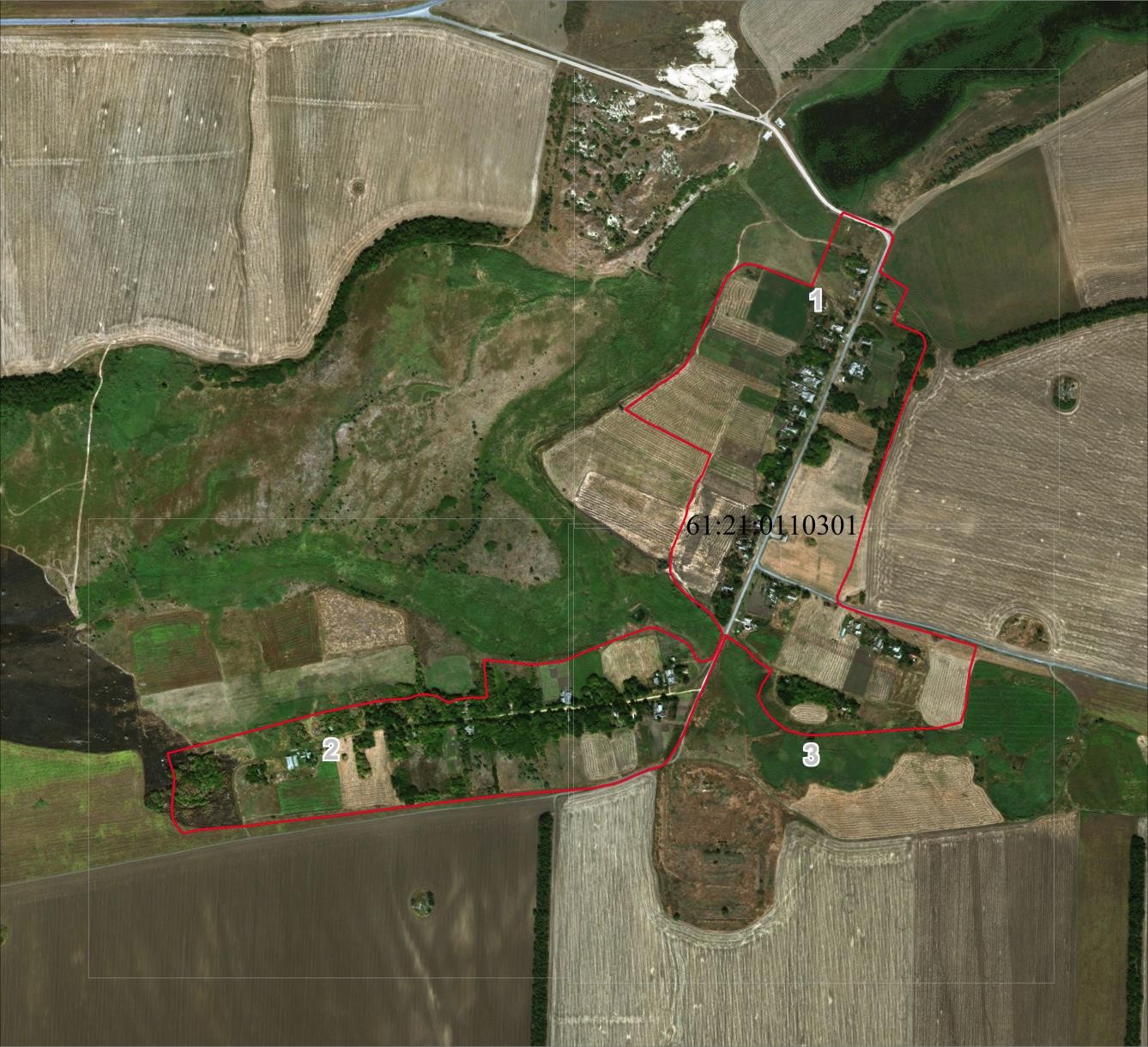 Обзорная схема границ объектаОбзорная схема границ объектаМасштаб 1:12652Масштаб 1:12652Масштаб 1:12652Используемые условные знаки и обозначения:Используемые условные знаки и обозначения:Используемые условные знаки и обозначения:Характерная точка границы объектаНадписи номеров характерных точек границы объектаНадписи номеров характерных точек границы объектаГраница объектаСуществующая часть границы, имеющиеся в ЕГРН сведения о которой достаточны для определения ее местоположенияСуществующая часть границы, имеющиеся в ЕГРН сведения о которой достаточны для определения ее местоположения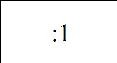 Надписи кадастрового номера земельного участкаНадписи кадастрового номера земельного участкаГраница кадастрового кварталаОбозначение кадастрового кварталаПодпись 	Подпись 	Дата 30 ноября 2019 г.Место для оттиска печати (при наличии) лица, составившего описание местоположения границ объектаМесто для оттиска печати (при наличии) лица, составившего описание местоположения границ объектаМесто для оттиска печати (при наличии) лица, составившего описание местоположения границ объектаПлан границ объектаПлан границ объектаВыносной лист № 1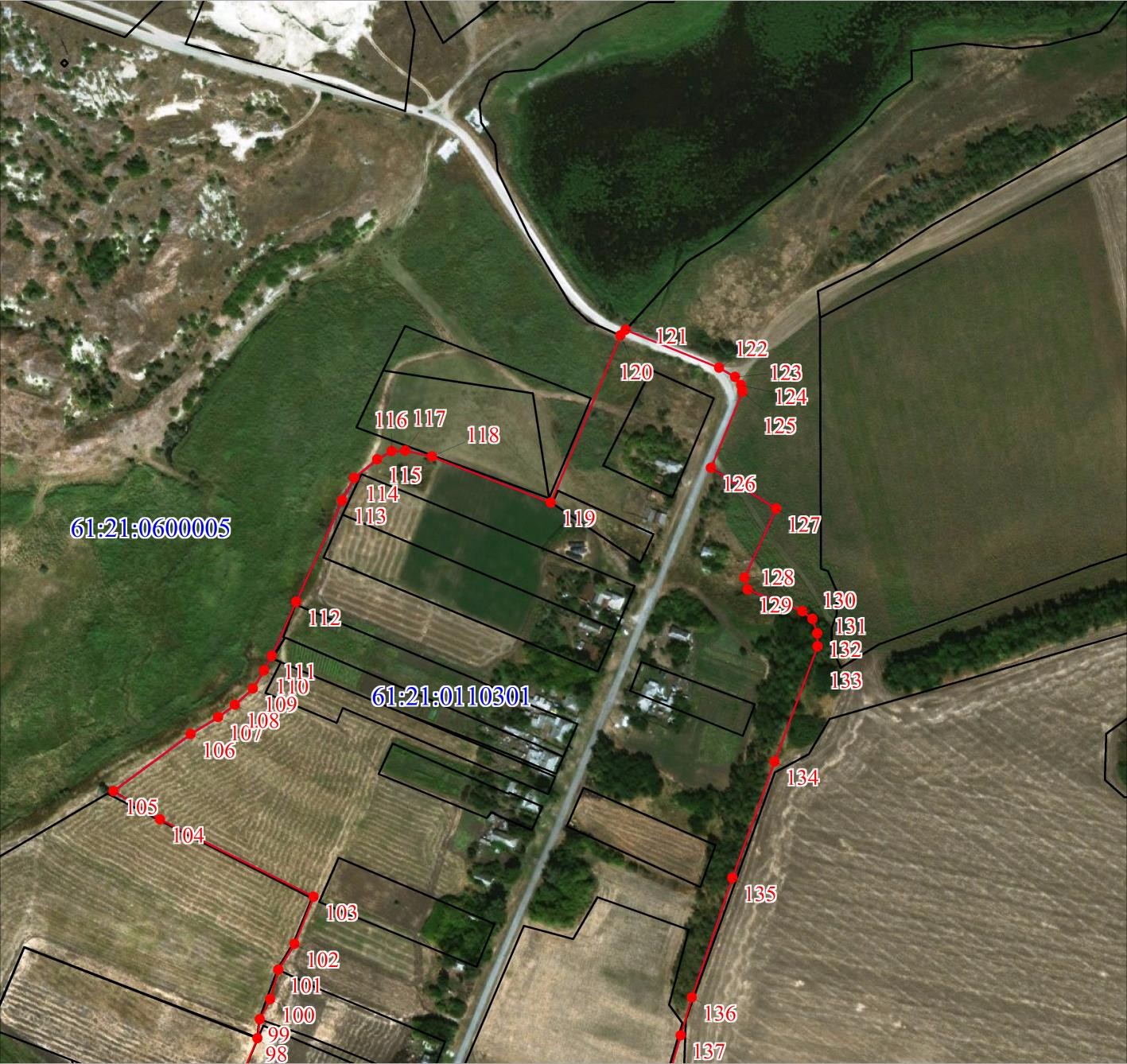 Выносной лист № 1Масштаб 1:5000Масштаб 1:5000Используемые условные знаки и обозначения:Используемые условные знаки и обозначения:Условные обозначения представлены на листе 8Условные обозначения представлены на листе 8Подпись 	Дата 30 ноября 2019 г.Место для оттиска печати (при наличии) лица, составившего описание местоположения границ объектаМесто для оттиска печати (при наличии) лица, составившего описание местоположения границ объектаПлан границ объектаПлан границ объектаВыносной лист № 2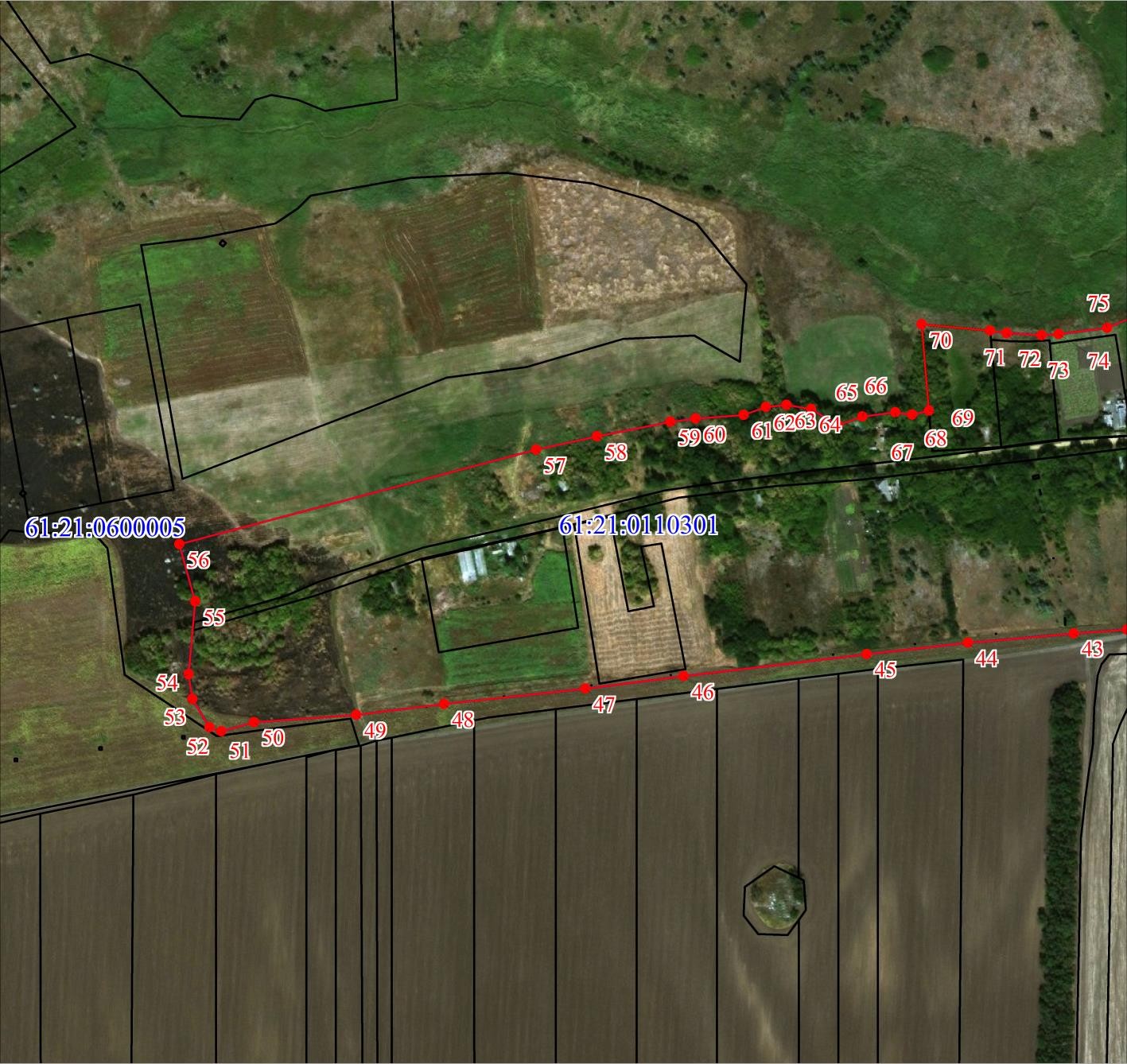 Выносной лист № 2Масштаб 1:5000Масштаб 1:5000Используемые условные знаки и обозначения:Используемые условные знаки и обозначения:Условные обозначения представлены на листе 8Условные обозначения представлены на листе 8Подпись 	Дата 30 ноября 2019 г.Место для оттиска печати (при наличии) лица, составившего описание местоположения границ объектаМесто для оттиска печати (при наличии) лица, составившего описание местоположения границ объектаПлан границ объектаПлан границ объектаВыносной лист № 3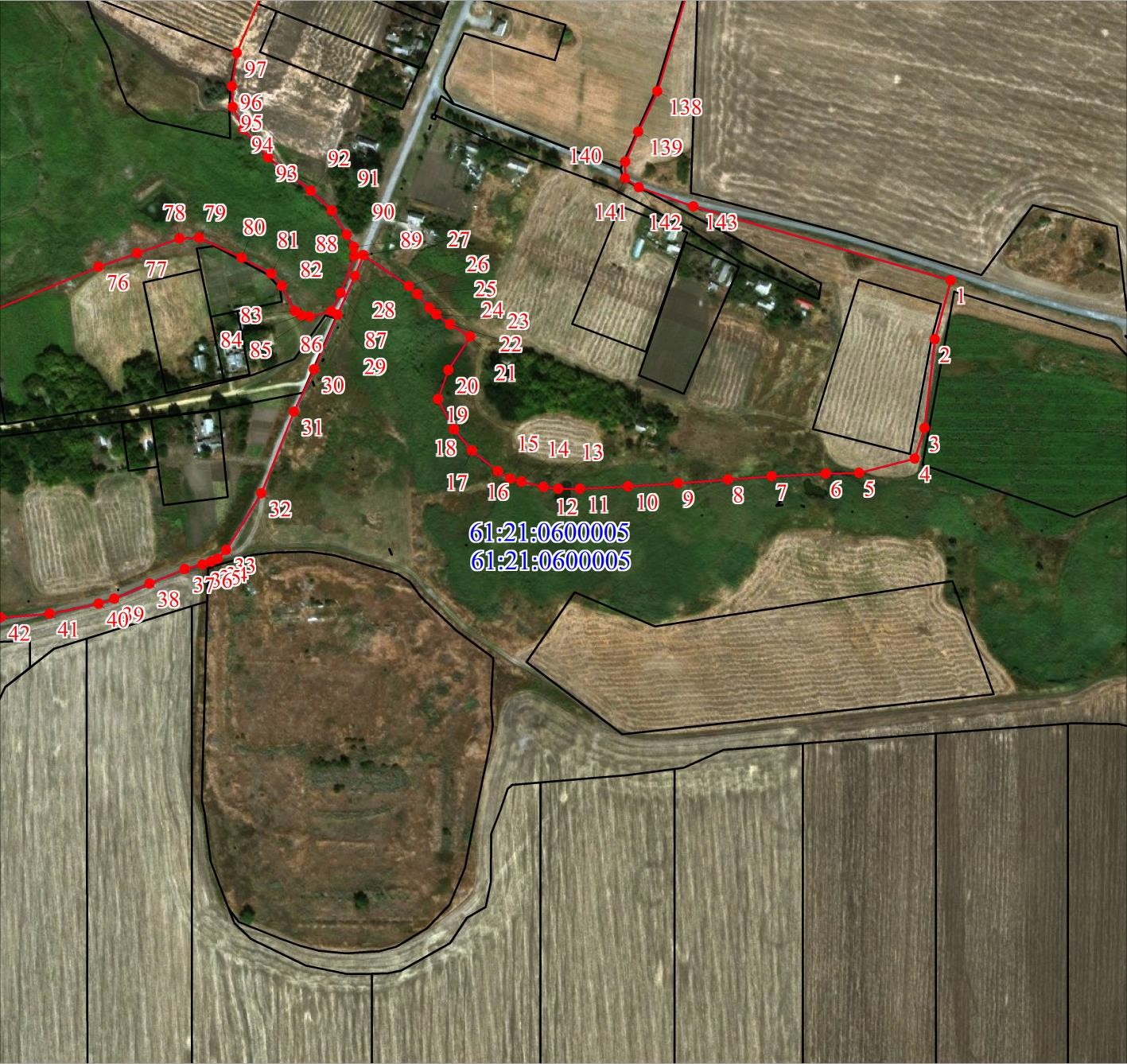 Выносной лист № 3Масштаб 1:5000Масштаб 1:5000Используемые условные знаки и обозначения:Используемые условные знаки и обозначения:Условные обозначения представлены на листе 8Условные обозначения представлены на листе 8Подпись 	Дата 30 ноября 2019 г.Место для оттиска печати (при наличии) лица, составившего описание местоположения границ объектаМесто для оттиска печати (при наличии) лица, составившего описание местоположения границ объектаСведения об объектеСведения об объектеСведения об объектеN п/пХарактеристики объектаОписание характеристик1231Местоположение объектаРостовская область, Матвеево-Курганский р-н, с Кульбаково2Площадь объекта ± величина погрешности определения площади (P ± ∆P), м²2229464 ± 75733Иные характеристики объекта1. -3. -Сведения о местоположении границ объектаСведения о местоположении границ объектаСведения о местоположении границ объектаСведения о местоположении границ объектаСведения о местоположении границ объектаСведения о местоположении границ объектаСведения о местоположении границ объектаСведения о местоположении границ объектаСведения о местоположении границ объектаСведения о местоположении границ объектаСведения о местоположении границ объекта1. Система координат МСК-611. Система координат МСК-611. Система координат МСК-611. Система координат МСК-611. Система координат МСК-611. Система координат МСК-611. Система координат МСК-611. Система координат МСК-611. Система координат МСК-611. Система координат МСК-611. Система координат МСК-612. Сведения о характерных точках границ объекта2. Сведения о характерных точках границ объекта2. Сведения о характерных точках границ объекта2. Сведения о характерных точках границ объекта2. Сведения о характерных точках границ объекта2. Сведения о характерных точках границ объекта2. Сведения о характерных точках границ объекта2. Сведения о характерных точках границ объекта2. Сведения о характерных точках границ объекта2. Сведения о характерных точках границ объекта2. Сведения о характерных точках границ объектаОбозначение характерных точек границКоординаты, мКоординаты, мКоординаты, мКоординаты, мКоординаты, мМетод определения координат характерной точкиМетод определения координат характерной точкиСредняя квадратическая погрешность положенияхарактерной точки (Mt), мСредняя квадратическая погрешность положенияхарактерной точки (Mt), мОписаниеобозначения точки на местности (при наличии)Обозначение характерных точек границXXXYYМетод определения координат характерной точкиМетод определения координат характерной точкиСредняя квадратическая погрешность положенияхарактерной точки (Mt), мСредняя квадратическая погрешность положенияхарактерной точки (Mt), мОписаниеобозначения точки на местности (при наличии)122233445561473160.82473160.82473160.821372311.251372311.25Картометрический методКартометрический метод55-2473083.66473083.66473083.661372287.311372287.31Картометрический методКартометрический метод55-3473080.01473080.01473080.011372230.101372230.10Картометрический методКартометрический метод55-4473095.99473095.99473095.991372180.551372180.55Картометрический методКартометрический метод55-5473115.21473115.21473115.211372162.151372162.15Картометрический методКартометрический метод55-6473029.19473029.19473029.191372036.431372036.43Картометрический методКартометрический метод55-7473014.80473014.80473014.801372044.461372044.46Картометрический методКартометрический метод55-8473004.54473004.54473004.541372015.701372015.70Картометрический методКартометрический метод55-9472966.67472966.67472966.671372051.391372051.39Картометрический методКартометрический метод55-10472939.21472939.21472939.211372019.691372019.69Картометрический методКартометрический метод55-11472900.71472900.71472900.711372022.291372022.29Картометрический методКартометрический метод55-12472882.67472882.67472882.671371989.691371989.69Картометрический методКартометрический метод55-13472868.68472868.68472868.681371943.161371943.16Картометрический методКартометрический метод55-14472873.59472873.59472873.591371937.011371937.01Картометрический методКартометрический метод55-15472870.46472870.46472870.461371904.441371904.44Картометрический методКартометрический метод55-16472861.69472861.69472861.691371878.771371878.77КартометрическийКартометрический55-Сведения о местоположении границ объектаСведения о местоположении границ объектаСведения о местоположении границ объектаСведения о местоположении границ объектаСведения о местоположении границ объектаСведения о местоположении границ объектаСведения о местоположении границ объектаСведения о местоположении границ объектаСведения о местоположении границ объектаСведения о местоположении границ объектаСведения о местоположении границ объекта1. Система координат МСК-611. Система координат МСК-611. Система координат МСК-611. Система координат МСК-611. Система координат МСК-611. Система координат МСК-611. Система координат МСК-611. Система координат МСК-611. Система координат МСК-611. Система координат МСК-611. Система координат МСК-612. Сведения о характерных точках границ объекта2. Сведения о характерных точках границ объекта2. Сведения о характерных точках границ объекта2. Сведения о характерных точках границ объекта2. Сведения о характерных точках границ объекта2. Сведения о характерных точках границ объекта2. Сведения о характерных точках границ объекта2. Сведения о характерных точках границ объекта2. Сведения о характерных точках границ объекта2. Сведения о характерных точках границ объекта2. Сведения о характерных точках границ объектаОбозначение характерных точек границКоординаты, мКоординаты, мКоординаты, мКоординаты, мКоординаты, мМетод определения координат характерной точкиМетод определения координат характерной точкиСредняя квадратическая погрешность положенияхарактерной точки (Mt), мСредняя квадратическая погрешность положенияхарактерной точки (Mt), мОписаниеобозначения точки на местности (при наличии)Обозначение характерных точек границXXXYYМетод определения координат характерной точкиМетод определения координат характерной точкиСредняя квадратическая погрешность положенияхарактерной точки (Mt), мСредняя квадратическая погрешность положенияхарактерной точки (Mt), мОписаниеобозначения точки на местности (при наличии)методметод17472845.48472845.48472845.481371866.151371866.15Картометрический методКартометрический метод55-18472835.96472835.96472835.961371834.351371834.35Картометрический методКартометрический метод55-19472825.92472825.92472825.921371712.941371712.94Картометрический методКартометрический метод55-20472841.53472841.53472841.531371708.451371708.45Картометрический методКартометрический метод55-21472840.68472840.68472840.681371716.311371716.31Картометрический методКартометрический метод55-22472932.24472932.24472932.241371686.731371686.73Картометрический методКартометрический метод55-23473044.16473044.16473044.161371652.341371652.34Картометрический методКартометрический метод55-24473077.02473077.02473077.021371647.371371647.37Картометрический методКартометрический метод55-25473076.19473076.19473076.191371638.141371638.14Картометрический методКартометрический метод55-26473083.06473083.06473083.061371636.081371636.08Картометрический методКартометрический метод55-27473071.14473071.14473071.141371610.451371610.45Картометрический методКартометрический метод55-28473112.28473112.28473112.281371551.081371551.08Картометрический методКартометрический метод55-29473136.13473136.13473136.131371541.971371541.97Картометрический методКартометрический метод55-30473155.99473155.99473155.991371621.541371621.54Картометрический методКартометрический метод55-31473233.79473233.79473233.791371614.301371614.30Картометрический методКартометрический метод55-32473229.28473229.28473229.281371554.091371554.09Картометрический методКартометрический метод55-33473192.90473192.90473192.901371559.041371559.04Картометрический методКартометрический метод55-34473187.84473187.84473187.841371522.211371522.21Картометрический методКартометрический метод55-35473281.37473281.37473281.371371486.461371486.46Картометрический методКартометрический метод55-36473230.11473230.11473230.111371314.531371314.53Картометрический методКартометрический метод55-37473183.10473183.10473183.101371359.181371359.18Картометрический методКартометрический метод55-38473105.78473105.78473105.781371159.201371159.20Картометрический методКартометрический метод55-39473116.55473116.55473116.551371128.591371128.59Картометрический методКартометрический метод55-40473097.38473097.38473097.381371129.681371129.68Картометрический методКартометрический метод55-41473034.67473034.67473034.671371107.401371107.40Картометрический методКартометрический метод55-Сведения о местоположении границ объектаСведения о местоположении границ объектаСведения о местоположении границ объектаСведения о местоположении границ объектаСведения о местоположении границ объектаСведения о местоположении границ объектаСведения о местоположении границ объектаСведения о местоположении границ объектаСведения о местоположении границ объектаСведения о местоположении границ объектаСведения о местоположении границ объекта1. Система координат МСК-611. Система координат МСК-611. Система координат МСК-611. Система координат МСК-611. Система координат МСК-611. Система координат МСК-611. Система координат МСК-611. Система координат МСК-611. Система координат МСК-611. Система координат МСК-611. Система координат МСК-612. Сведения о характерных точках границ объекта2. Сведения о характерных точках границ объекта2. Сведения о характерных точках границ объекта2. Сведения о характерных точках границ объекта2. Сведения о характерных точках границ объекта2. Сведения о характерных точках границ объекта2. Сведения о характерных точках границ объекта2. Сведения о характерных точках границ объекта2. Сведения о характерных точках границ объекта2. Сведения о характерных точках границ объекта2. Сведения о характерных точках границ объектаОбозначение характерных точек границКоординаты, мКоординаты, мКоординаты, мКоординаты, мКоординаты, мМетод определения координат характерной точкиМетод определения координат характерной точкиСредняя квадратическая погрешность положенияхарактерной точки (Mt), мСредняя квадратическая погрешность положенияхарактерной точки (Mt), мОписаниеобозначения точки на местности (при наличии)Обозначение характерных точек границXXXYYМетод определения координат характерной точкиМетод определения координат характерной точкиСредняя квадратическая погрешность положенияхарактерной точки (Mt), мСредняя квадратическая погрешность положенияхарактерной точки (Mt), мОписаниеобозначения точки на местности (при наличии)42473061.51473061.51473061.511371089.861371089.86Картометрический методКартометрический метод55-43473005.59473005.59473005.591370962.481370962.48Картометрический методКартометрический метод55-44472963.01472963.01472963.011370987.331370987.33Картометрический методКартометрический метод55-45472946.87472946.87472946.871370958.411370958.41Картометрический методКартометрический метод55-46472921.87472921.87472921.871370894.781370894.78Картометрический методКартометрический метод55-47472900.41472900.41472900.411370812.491370812.49Картометрический методКартометрический метод55-48472798.18472798.18472798.181370597.241370597.24Картометрический методКартометрический метод55-49472791.50472791.50472791.501370571.211370571.21Картометрический методКартометрический метод55-50472790.77472790.77472790.771370570.711370570.71Картометрический методКартометрический метод55-51472773.09472773.09472773.091370580.791370580.79Картометрический методКартометрический метод55-52472771.86472771.86472771.861370580.051370580.05Картометрический методКартометрический метод55-53472770.17472770.17472770.171370542.161370542.16Картометрический методКартометрический метод55-54472527.66472527.66472527.661370424.921370424.92Картометрический методКартометрический метод55-55472429.66472429.66472429.661370355.171370355.17Картометрический методКартометрический метод55-56472386.68472386.68472386.681370342.411370342.41Картометрический методКартометрический метод55-57472354.50472354.50472354.501370355.051370355.05Картометрический методКартометрический метод55-58472349.96472349.96472349.961370376.761370376.76Картометрический методКартометрический метод55-59472321.59472321.59472321.591370370.921370370.92Картометрический методКартометрический метод55-60472324.88472324.88472324.881370350.581370350.58Картометрический методКартометрический метод55-61472289.17472289.17472289.171370326.701370326.70Картометрический методКартометрический метод55-62472259.15472259.15472259.151370328.091370328.09Картометрический методКартометрический метод55-63472250.29472250.29472250.291370313.891370313.89Картометрический методКартометрический метод55-64472205.44472205.44472205.441370304.891370304.89Картометрический методКартометрический метод55-65472149.53472149.53472149.531370281.341370281.34Картометрический методКартометрический метод55-66472108.90472108.90472108.901370253.121370253.12Картометрический методКартометрический метод55-67472084.94472084.94472084.941370229.151370229.15КартометрическийКартометрический55-Сведения о местоположении границ объектаСведения о местоположении границ объектаСведения о местоположении границ объектаСведения о местоположении границ объектаСведения о местоположении границ объектаСведения о местоположении границ объектаСведения о местоположении границ объектаСведения о местоположении границ объектаСведения о местоположении границ объектаСведения о местоположении границ объектаСведения о местоположении границ объекта1. Система координат МСК-611. Система координат МСК-611. Система координат МСК-611. Система координат МСК-611. Система координат МСК-611. Система координат МСК-611. Система координат МСК-611. Система координат МСК-611. Система координат МСК-611. Система координат МСК-611. Система координат МСК-612. Сведения о характерных точках границ объекта2. Сведения о характерных точках границ объекта2. Сведения о характерных точках границ объекта2. Сведения о характерных точках границ объекта2. Сведения о характерных точках границ объекта2. Сведения о характерных точках границ объекта2. Сведения о характерных точках границ объекта2. Сведения о характерных точках границ объекта2. Сведения о характерных точках границ объекта2. Сведения о характерных точках границ объекта2. Сведения о характерных точках границ объектаОбозначение характерных точек границКоординаты, мКоординаты, мКоординаты, мКоординаты, мКоординаты, мМетод определения координат характерной точкиМетод определения координат характерной точкиСредняя квадратическая погрешность положенияхарактерной точки (Mt), мСредняя квадратическая погрешность положенияхарактерной точки (Mt), мОписаниеобозначения точки на местности (при наличии)Обозначение характерных точек границXXXYYМетод определения координат характерной точкиМетод определения координат характерной точкиСредняя квадратическая погрешность положенияхарактерной точки (Mt), мСредняя квадратическая погрешность положенияхарактерной точки (Mt), мОписаниеобозначения точки на местности (при наличии)методметод68472055.80472055.80472055.801370200.131370200.13Картометрический методКартометрический метод55-69472034.82472034.82472034.821370166.271370166.27Картометрический методКартометрический метод55-70472019.88472019.88472019.881370116.461370116.46Картометрический методКартометрический метод55-71472006.72472006.72472006.721370093.771370093.77Картометрический методКартометрический метод55-72472006.60472006.60472006.601370078.751370078.75Картометрический методКартометрический метод55-73471996.27471996.27471996.271370034.331370034.33Картометрический методКартометрический метод55-74471986.04471986.04471986.041370030.151370030.15Картометрический методКартометрический метод55-75471983.86471983.86471983.861370016.691370016.69Картометрический методКартометрический метод55-76472002.80472002.80472002.801369970.861369970.86Картометрический методКартометрический метод55-77472072.27472072.27472072.271369825.151369825.15Картометрический методКартометрический метод55-78472117.48472117.48472117.481369844.191369844.19Картометрический методКартометрический метод55-79472142.37472142.37472142.371369860.991369860.99Картометрический методКартометрический метод55-80472157.00472157.00472157.001369856.691369856.69Картометрический методКартометрический метод55-81472181.70472181.70472181.701369865.881369865.88Картометрический методКартометрический метод55-82472212.38472212.38472212.381369900.641369900.64Картометрический методКартометрический метод55-83472255.25472255.25472255.251369908.401369908.40Картометрический методКартометрический метод55-84472372.75472372.75472372.751369891.681369891.68Картометрический методКартометрический метод55-85472414.37472414.37472414.371369905.161369905.16Картометрический методКартометрический метод55-86472451.46472451.46472451.461369921.621369921.62Картометрический методКартометрический метод55-87472500.88472500.88472500.881369937.501369937.50Картометрический методКартометрический метод55-88472557.11472557.11472557.111369970.411369970.41Картометрический методКартометрический метод55-89472612.02472612.02472612.021370035.231370035.23Картометрический методКартометрический метод55-90472636.03472636.03472636.031370063.721370063.72Картометрический методКартометрический метод55-91472684.84472684.84472684.841370152.971370152.97Картометрический методКартометрический метод55-92472693.69472693.69472693.691370191.431370191.43Картометрический методКартометрический метод55-Сведения о местоположении границ объектаСведения о местоположении границ объектаСведения о местоположении границ объектаСведения о местоположении границ объектаСведения о местоположении границ объектаСведения о местоположении границ объектаСведения о местоположении границ объектаСведения о местоположении границ объектаСведения о местоположении границ объектаСведения о местоположении границ объектаСведения о местоположении границ объекта1. Система координат МСК-611. Система координат МСК-611. Система координат МСК-611. Система координат МСК-611. Система координат МСК-611. Система координат МСК-611. Система координат МСК-611. Система координат МСК-611. Система координат МСК-611. Система координат МСК-611. Система координат МСК-612. Сведения о характерных точках границ объекта2. Сведения о характерных точках границ объекта2. Сведения о характерных точках границ объекта2. Сведения о характерных точках границ объекта2. Сведения о характерных точках границ объекта2. Сведения о характерных точках границ объекта2. Сведения о характерных точках границ объекта2. Сведения о характерных точках границ объекта2. Сведения о характерных точках границ объекта2. Сведения о характерных точках границ объекта2. Сведения о характерных точках границ объектаОбозначение характерных точек границКоординаты, мКоординаты, мКоординаты, мКоординаты, мКоординаты, мМетод определения координат характерной точкиМетод определения координат характерной точкиСредняя квадратическая погрешность положенияхарактерной точки (Mt), мСредняя квадратическая погрешность положенияхарактерной точки (Mt), мОписаниеобозначения точки на местности (при наличии)Обозначение характерных точек границXXXYYМетод определения координат характерной точкиМетод определения координат характерной точкиСредняя квадратическая погрешность положенияхарактерной точки (Mt), мСредняя квадратическая погрешность положенияхарактерной точки (Mt), мОписаниеобозначения точки на местности (при наличии)93472702.99472702.99472702.991370201.361370201.36Картометрический методКартометрический метод55-94472723.08472723.08472723.081370222.801370222.80Картометрический методКартометрический метод55-95472731.01472731.01472731.011370237.401370237.40Картометрический методКартометрический метод55-96472774.72472774.72472774.721370259.361370259.36Картометрический методКартометрический метод55-97472800.77472800.77472800.771370279.811370279.81Картометрический методКартометрический метод55-98472802.11472802.11472802.111370278.371370278.37Картометрический методКартометрический метод55-99472812.59472812.59472812.591370284.751370284.75Картометрический методКартометрический метод55-100472849.74472849.74472849.741370244.921370244.92Картометрический методКартометрический метод55-101472851.54472851.54472851.541370247.931370247.93Картометрический методКартометрический метод55-102472859.81472859.81472859.811370241.731370241.73Картометрический методКартометрический метод55-103472890.37472890.37472890.371370285.401370285.40Картометрический методКартометрический метод55-104472940.02472940.02472940.021370253.251370253.25Картометрический методКартометрический метод55-105472996.29472996.29472996.291370238.851370238.85Картометрический методКартометрический метод55-106473034.12473034.12473034.121370223.791370223.79Картометрический методКартометрический метод55-107472997.87472997.87472997.871370139.381370139.38Картометрический методКартометрический метод55-108472969.41472969.41472969.411370109.291370109.29Картометрический методКартометрический метод55-109472929.58472929.58472929.581370034.611370034.61Картометрический методКартометрический метод55-110472880.20472880.20472880.201369925.131369925.13Картометрический методКартометрический метод55-111473005.85473005.85473005.851369872.781369872.78Картометрический методКартометрический метод55-112472989.63472989.63472989.631369837.661369837.66Картометрический методКартометрический метод55-113472984.65472984.65472984.651369816.811369816.81Картометрический методКартометрический метод55-114472993.68472993.68472993.681369806.941369806.94Картометрический методКартометрический метод55-115473103.62473103.62473103.621369752.501369752.50Картометрический методКартометрический метод55-116473111.47473111.47473111.471369751.971369751.97Картометрический методКартометрический метод55-117473130.32473130.32473130.321369795.431369795.43Картометрический методКартометрический метод55-118473147.59473147.59473147.591369816.371369816.37КартометрическийКартометрический55-Сведения о местоположении границ объектаСведения о местоположении границ объектаСведения о местоположении границ объектаСведения о местоположении границ объектаСведения о местоположении границ объектаСведения о местоположении границ объектаСведения о местоположении границ объектаСведения о местоположении границ объектаСведения о местоположении границ объектаСведения о местоположении границ объектаСведения о местоположении границ объекта1. Система координат МСК-611. Система координат МСК-611. Система координат МСК-611. Система координат МСК-611. Система координат МСК-611. Система координат МСК-611. Система координат МСК-611. Система координат МСК-611. Система координат МСК-611. Система координат МСК-611. Система координат МСК-612. Сведения о характерных точках границ объекта2. Сведения о характерных точках границ объекта2. Сведения о характерных точках границ объекта2. Сведения о характерных точках границ объекта2. Сведения о характерных точках границ объекта2. Сведения о характерных точках границ объекта2. Сведения о характерных точках границ объекта2. Сведения о характерных точках границ объекта2. Сведения о характерных точках границ объекта2. Сведения о характерных точках границ объекта2. Сведения о характерных точках границ объектаОбозначение характерных точек границКоординаты, мКоординаты, мКоординаты, мКоординаты, мКоординаты, мМетод определения координат характерной точкиМетод определения координат характерной точкиСредняя квадратическая погрешность положенияхарактерной точки (Mt), мСредняя квадратическая погрешность положенияхарактерной точки (Mt), мОписаниеобозначения точки на местности (при наличии)Обозначение характерных точек границXXXYYМетод определения координат характерной точкиМетод определения координат характерной точкиСредняя квадратическая погрешность положенияхарактерной точки (Mt), мСредняя квадратическая погрешность положенияхарактерной точки (Mt), мОписаниеобозначения точки на местности (при наличии)методметод119473177.43473177.43473177.431369853.541369853.54Картометрический методКартометрический метод55-120473191.01473191.01473191.011369876.411369876.41Картометрический методКартометрический метод55-121473218.79473218.79473218.791369923.171369923.17Картометрический методКартометрический метод55-122473266.96473266.96473266.961369979.711369979.71Картометрический методКартометрический метод55-123473300.98473300.98473300.981369989.131369989.13Картометрический методКартометрический метод55-124473358.57473358.57473358.571369952.481369952.48Картометрический методКартометрический метод55-125473303.86473303.86473303.861369804.851369804.85Картометрический методКартометрический метод55-126473272.19473272.19473272.191369752.501369752.50Картометрический методКартометрический метод55-127473247.59473247.59473247.591369689.671369689.67Картометрический методКартометрический метод55-128473220.89473220.89473220.891369682.871369682.87Картометрический методКартометрический метод55-129473211.41473211.41473211.411369670.531369670.53Картометрический методКартометрический метод55-130473215.02473215.02473215.021369658.501369658.50Картометрический методКартометрический метод55-131473254.15473254.15473254.151369618.181369618.18Картометрический методКартометрический метод55-132473262.22473262.22473262.221369627.181369627.18Картометрический методКартометрический метод55-133473333.99473333.99473333.991369560.861369560.86Картометрический методКартометрический метод55-134473374.70473374.70473374.701369586.931369586.93Картометрический методКартометрический метод55-135473468.50473468.50473468.501369599.201369599.20Картометрический методКартометрический метод55-136473589.19473589.19473589.191369671.051369671.05Картометрический методКартометрический метод55-137473640.17473640.17473640.171369712.551369712.55Картометрический методКартометрический метод55-138473659.06473659.06473659.061369777.221369777.22Картометрический методКартометрический метод55-139473656.36473656.36473656.361369910.781369910.78Картометрический методКартометрический метод55-140473668.77473668.77473668.771369987.701369987.70Картометрический методКартометрический метод55-141473696.42473696.42473696.421370044.691370044.69Картометрический методКартометрический метод55-142473722.03473722.03473722.031370080.771370080.77Картометрический методКартометрический метод55-143473733.14473733.14473733.141370200.681370200.68Картометрический методКартометрический метод55-Сведения о местоположении границ объектаСведения о местоположении границ объектаСведения о местоположении границ объектаСведения о местоположении границ объектаСведения о местоположении границ объектаСведения о местоположении границ объектаСведения о местоположении границ объектаСведения о местоположении границ объектаСведения о местоположении границ объектаСведения о местоположении границ объектаСведения о местоположении границ объекта1. Система координат МСК-611. Система координат МСК-611. Система координат МСК-611. Система координат МСК-611. Система координат МСК-611. Система координат МСК-611. Система координат МСК-611. Система координат МСК-611. Система координат МСК-611. Система координат МСК-611. Система координат МСК-612. Сведения о характерных точках границ объекта2. Сведения о характерных точках границ объекта2. Сведения о характерных точках границ объекта2. Сведения о характерных точках границ объекта2. Сведения о характерных точках границ объекта2. Сведения о характерных точках границ объекта2. Сведения о характерных точках границ объекта2. Сведения о характерных точках границ объекта2. Сведения о характерных точках границ объекта2. Сведения о характерных точках границ объекта2. Сведения о характерных точках границ объектаОбозначение характерных точек границКоординаты, мКоординаты, мКоординаты, мКоординаты, мКоординаты, мМетод определения координат характерной точкиМетод определения координат характерной точкиСредняя квадратическая погрешность положенияхарактерной точки (Mt), мСредняя квадратическая погрешность положенияхарактерной точки (Mt), мОписаниеобозначения точки на местности (при наличии)Обозначение характерных точек границXXXYYМетод определения координат характерной точкиМетод определения координат характерной точкиСредняя квадратическая погрешность положенияхарактерной точки (Mt), мСредняя квадратическая погрешность положенияхарактерной точки (Mt), мОписаниеобозначения точки на местности (при наличии)144473718.72473718.72473718.721370239.561370239.56Картометрический методКартометрический метод55-145473712.79473712.79473712.791370326.191370326.19Картометрический методКартометрический метод55-146473668.44473668.44473668.441370332.381370332.38Картометрический методКартометрический метод55-147473682.25473682.25473682.251370484.781370484.78Картометрический методКартометрический метод55-148473682.47473682.47473682.471370546.341370546.34Картометрический методКартометрический метод55-149473710.61473710.61473710.611370540.551370540.55Картометрический методКартометрический метод55-150473761.33473761.33473761.331370601.711370601.71Картометрический методКартометрический метод55-151473790.74473790.74473790.741370644.931370644.93Картометрический методКартометрический метод55-152473844.33473844.33473844.331370722.061370722.06Картометрический методКартометрический метод55-153473877.40473877.40473877.401370804.391370804.39Картометрический методКартометрический метод55-154473879.32473879.32473879.321370835.911370835.91Картометрический методКартометрический метод55-155473767.32473767.32473767.321370836.211370836.21Картометрический методКартометрический метод55-156473740.61473740.61473740.611370846.231370846.23Картометрический методКартометрический метод55-157473812.15473812.15473812.151370977.391370977.39Картометрический методКартометрический метод55-158473843.55473843.55473843.551370957.431370957.43Картометрический методКартометрический метод55-159473912.95473912.95473912.951370910.101370910.10Картометрический методКартометрический метод55-160473989.04473989.04473989.041371022.821371022.82Картометрический методКартометрический метод55-161473919.64473919.64473919.641371070.151371070.15Картометрический методКартометрический метод55-162473887.07473887.07473887.071371031.331371031.33Картометрический методКартометрический метод55-163473920.05473920.05473920.051371092.641371092.64Картометрический методКартометрический метод55-164473984.37473984.37473984.371371084.591371084.59Картометрический методКартометрический метод55-165473984.59473984.59473984.591371089.551371089.55Картометрический методКартометрический метод55-166474130.87474130.87474130.871371069.691371069.69Картометрический методКартометрический метод55-167474137.46474137.46474137.461371214.201371214.20Картометрический методКартометрический метод55-168474146.69474146.69474146.691371213.591371213.59Картометрический методКартометрический метод55-169474147.57474147.57474147.571371231.231371231.23КартометрическийКартометрический55-Сведения о местоположении границ объектаСведения о местоположении границ объектаСведения о местоположении границ объектаСведения о местоположении границ объектаСведения о местоположении границ объектаСведения о местоположении границ объектаСведения о местоположении границ объектаСведения о местоположении границ объектаСведения о местоположении границ объектаСведения о местоположении границ объектаСведения о местоположении границ объекта1. Система координат МСК-611. Система координат МСК-611. Система координат МСК-611. Система координат МСК-611. Система координат МСК-611. Система координат МСК-611. Система координат МСК-611. Система координат МСК-611. Система координат МСК-611. Система координат МСК-611. Система координат МСК-612. Сведения о характерных точках границ объекта2. Сведения о характерных точках границ объекта2. Сведения о характерных точках границ объекта2. Сведения о характерных точках границ объекта2. Сведения о характерных точках границ объекта2. Сведения о характерных точках границ объекта2. Сведения о характерных точках границ объекта2. Сведения о характерных точках границ объекта2. Сведения о характерных точках границ объекта2. Сведения о характерных точках границ объекта2. Сведения о характерных точках границ объектаОбозначение характерных точек границКоординаты, мКоординаты, мКоординаты, мКоординаты, мКоординаты, мМетод определения координат характерной точкиМетод определения координат характерной точкиСредняя квадратическая погрешность положенияхарактерной точки (Mt), мСредняя квадратическая погрешность положенияхарактерной точки (Mt), мОписаниеобозначения точки на местности (при наличии)Обозначение характерных точек границXXXYYМетод определения координат характерной точкиМетод определения координат характерной точкиСредняя квадратическая погрешность положенияхарактерной точки (Mt), мСредняя квадратическая погрешность положенияхарактерной точки (Mt), мОписаниеобозначения точки на местности (при наличии)методметод170474051.94474051.94474051.941371238.041371238.04Картометрический методКартометрический метод55-171474033.47474033.47474033.471371240.851371240.85Картометрический методКартометрический метод55-172474035.97474035.97474035.971371263.661371263.66Картометрический методКартометрический метод55-173474012.72474012.72474012.721371256.651371256.65Картометрический методКартометрический метод55-174473977.04473977.04473977.041371252.191371252.19Картометрический методКартометрический метод55-175473927.35473927.35473927.351371256.651371256.65Картометрический методКартометрический метод55-176473836.72473836.72473836.721371234.731371234.73Картометрический методКартометрический метод55-177473826.10473826.10473826.101371225.851371225.85Картометрический методКартометрический метод55-178473787.20473787.20473787.201371151.531371151.53Картометрический методКартометрический метод55-179473780.99473780.99473780.991371165.301371165.30Картометрический методКартометрический метод55-180473810.78473810.78473810.781371225.341371225.34Картометрический методКартометрический метод55-181473806.65473806.65473806.651371285.791371285.79Картометрический методКартометрический метод55-182473788.27473788.27473788.271371251.981371251.98Картометрический методКартометрический метод55-183473781.66473781.66473781.661371251.061371251.06Картометрический методКартометрический метод55-184473773.90473773.90473773.901371252.231371252.23Картометрический методКартометрический метод55-185473762.72473762.72473762.721371256.551371256.55Картометрический методКартометрический метод55-186473757.97473757.97473757.971371259.111371259.11Картометрический методКартометрический метод55-187473757.56473757.56473757.561371263.731371263.73Картометрический методКартометрический метод55-188473720.81473720.81473720.811371262.061371262.06Картометрический методКартометрический метод55-189473715.02473715.02473715.021371264.021371264.02Картометрический методКартометрический метод55-190473685.71473685.71473685.711371261.091371261.09Картометрический методКартометрический метод55-191473778.75473778.75473778.751371643.291371643.29Картометрический методКартометрический метод55-192473761.83473761.83473761.831371640.721371640.72Картометрический методКартометрический метод55-193473744.65473744.65473744.651371642.631371642.63Картометрический методКартометрический метод55-194473677.69473677.69473677.691371650.051371650.05Картометрический методКартометрический метод55-Сведения о местоположении границ объектаСведения о местоположении границ объектаСведения о местоположении границ объектаСведения о местоположении границ объектаСведения о местоположении границ объектаСведения о местоположении границ объектаСведения о местоположении границ объектаСведения о местоположении границ объектаСведения о местоположении границ объектаСведения о местоположении границ объектаСведения о местоположении границ объектаСведения о местоположении границ объекта1. Система координат МСК-611. Система координат МСК-611. Система координат МСК-611. Система координат МСК-611. Система координат МСК-611. Система координат МСК-611. Система координат МСК-611. Система координат МСК-611. Система координат МСК-611. Система координат МСК-611. Система координат МСК-611. Система координат МСК-612. Сведения о характерных точках границ объекта2. Сведения о характерных точках границ объекта2. Сведения о характерных точках границ объекта2. Сведения о характерных точках границ объекта2. Сведения о характерных точках границ объекта2. Сведения о характерных точках границ объекта2. Сведения о характерных точках границ объекта2. Сведения о характерных точках границ объекта2. Сведения о характерных точках границ объекта2. Сведения о характерных точках границ объекта2. Сведения о характерных точках границ объекта2. Сведения о характерных точках границ объектаОбозначение характерных точек границОбозначение характерных точек границКоординаты, мКоординаты, мКоординаты, мКоординаты, мМетод определения координат характерной точкиМетод определения координат характерной точкиСредняя квадратическая погрешность положенияхарактерной точки (Mt), мСредняя квадратическая погрешность положенияхарактерной точки (Mt), мОписаниеобозначения точки на местности (при наличии)Описаниеобозначения точки на местности (при наличии)Обозначение характерных точек границОбозначение характерных точек границXYYYМетод определения координат характерной точкиМетод определения координат характерной точкиСредняя квадратическая погрешность положенияхарактерной точки (Mt), мСредняя квадратическая погрешность положенияхарактерной точки (Mt), мОписаниеобозначения точки на местности (при наличии)Описаниеобозначения точки на местности (при наличии)195195473620.791371646.601371646.601371646.60Картометрический методКартометрический метод55--196196473562.071371641.161371641.161371641.16Картометрический методКартометрический метод55--197197473551.221371639.901371639.901371639.90Картометрический методКартометрический метод55--198198473533.091371656.281371656.281371656.28Картометрический методКартометрический метод55--199199473710.321372055.321372055.321372055.32Картометрический методКартометрический метод55--200200473666.441372130.681372130.681372130.68Картометрический методКартометрический метод55--201201473637.391372182.041372182.041372182.04Картометрический методКартометрический метод55--202202473447.081372079.631372079.631372079.63Картометрический методКартометрический метод55--203203473433.041372099.151372099.151372099.15Картометрический методКартометрический метод55--204204473406.191372098.851372098.851372098.85Картометрический методКартометрический метод55--205205473314.561372244.931372244.931372244.93Картометрический методКартометрический метод55--206206473281.901372257.151372257.151372257.15Картометрический методКартометрический метод55--207207473259.361372277.591372277.591372277.59Картометрический методКартометрический метод55--208208473215.421372311.081372311.081372311.08Картометрический методКартометрический метод55--11473160.821372311.251372311.251372311.25Картометрический методКартометрический метод55--3. Сведения о характерных точках части (частей) границы объекта3. Сведения о характерных точках части (частей) границы объекта3. Сведения о характерных точках части (частей) границы объекта3. Сведения о характерных точках части (частей) границы объекта3. Сведения о характерных точках части (частей) границы объекта3. Сведения о характерных точках части (частей) границы объекта3. Сведения о характерных точках части (частей) границы объекта3. Сведения о характерных точках части (частей) границы объекта3. Сведения о характерных точках части (частей) границы объекта3. Сведения о характерных точках части (частей) границы объекта3. Сведения о характерных точках части (частей) границы объекта3. Сведения о характерных точках части (частей) границы объектаОбозначение характерных точек части границыОбозначение характерных точек части границыКоординаты, мКоординаты, мКоординаты, мМетод определения координат характерной точкиМетод определения координат характерной точкиСредняя квадратическая погрешность положения характерной точки (Mt), мСредняя квадратическая погрешность положения характерной точки (Mt), мОписаниеобозначения точки на местности (приналичии)Описаниеобозначения точки на местности (приналичии)Описаниеобозначения точки на местности (приналичии)Обозначение характерных точек части границыОбозначение характерных точек части границыXYYМетод определения координат характерной точкиМетод определения координат характерной точкиСредняя квадратическая погрешность положения характерной точки (Mt), мСредняя квадратическая погрешность положения характерной точки (Mt), мОписаниеобозначения точки на местности (приналичии)Описаниеобозначения точки на местности (приналичии)Описаниеобозначения точки на местности (приналичии)112334455666------------План границ объектаПлан границ объектаПлан границ объектаОбзорная схема границ объекта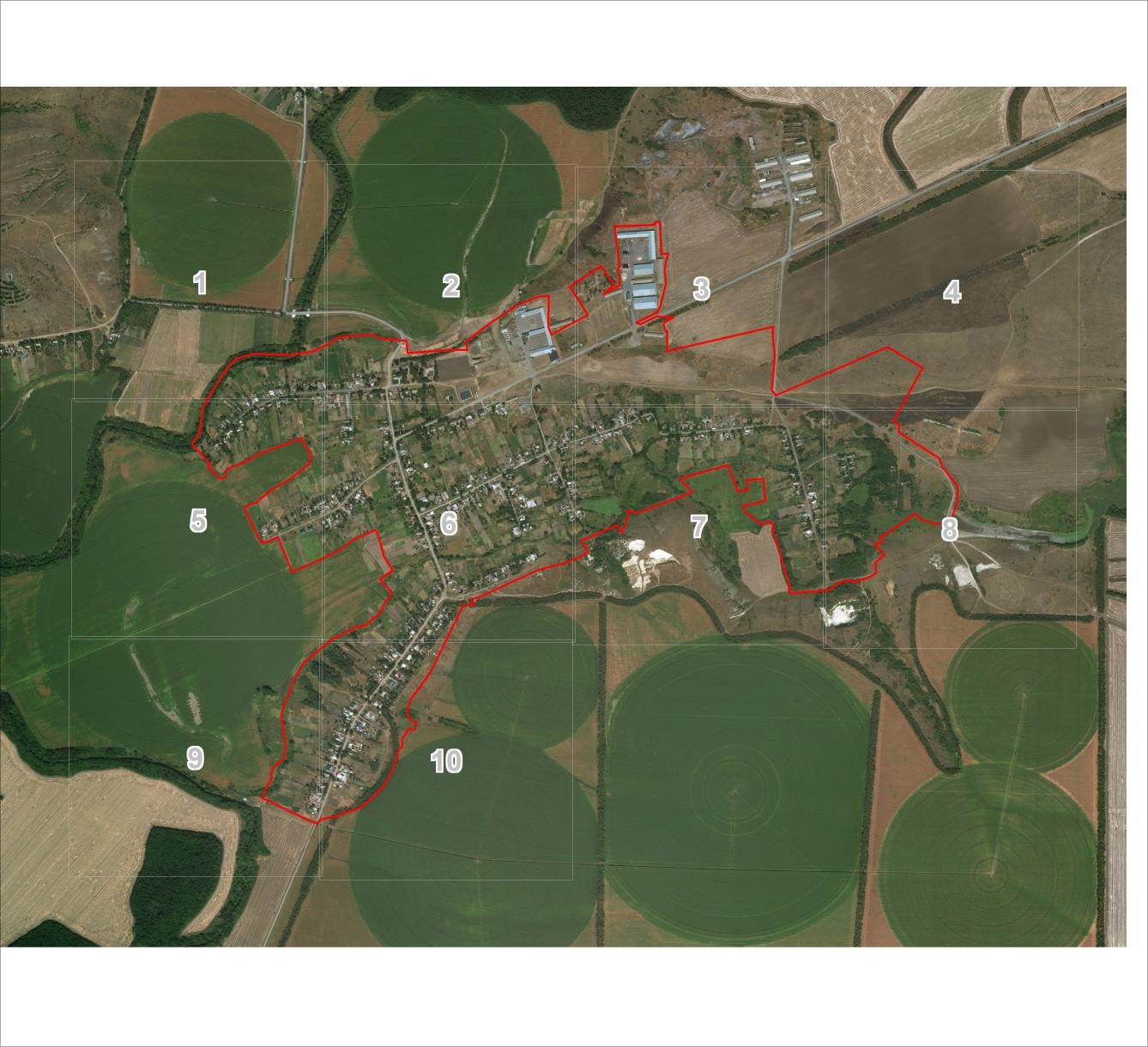 Обзорная схема границ объектаОбзорная схема границ объектаМасштаб 1:24238Масштаб 1:24238Масштаб 1:24238Используемые условные знаки и обозначения:Используемые условные знаки и обозначения:Используемые условные знаки и обозначения:Характерная точка границы объектаНадписи номеров характерных точек границы объектаНадписи номеров характерных точек границы объектаГраница объектаСуществующая часть границы, имеющиеся в ЕГРН сведения о которой достаточны для определения ее местоположенияСуществующая часть границы, имеющиеся в ЕГРН сведения о которой достаточны для определения ее местоположенияГраница кадастрового кварталаОбозначение кадастрового кварталаПодпись 	Подпись 	Дата 30 ноября 2019 г.Место для оттиска печати (при наличии) лица, составившего описание местоположения границ объектаМесто для оттиска печати (при наличии) лица, составившего описание местоположения границ объектаМесто для оттиска печати (при наличии) лица, составившего описание местоположения границ объектаПлан границ объектаПлан границ объектаВыносной лист № 1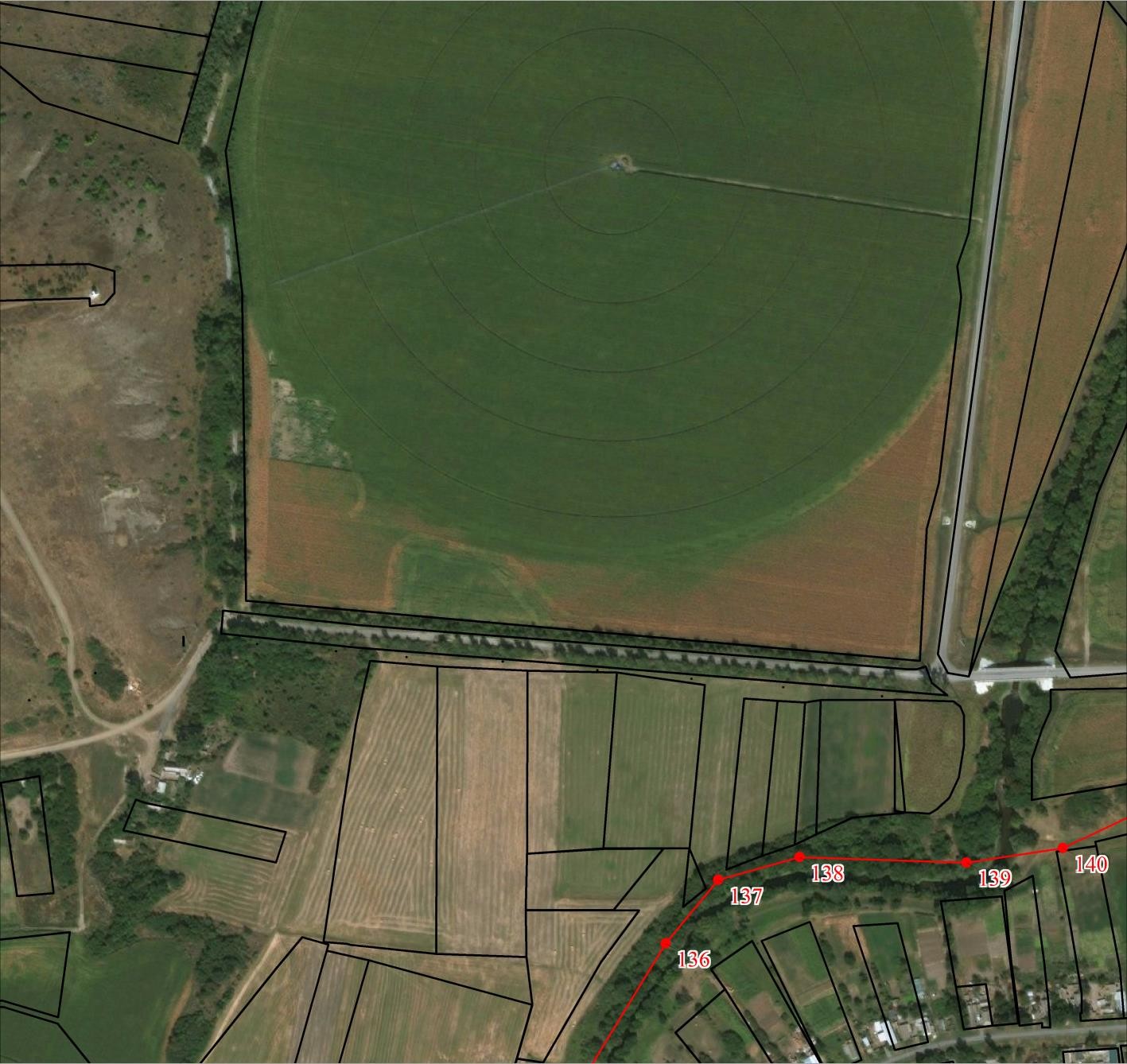 Выносной лист № 1Масштаб 1:5000Масштаб 1:5000Используемые условные знаки и обозначения:Используемые условные знаки и обозначения:Условные обозначения представлены на листе 10Условные обозначения представлены на листе 10Подпись 	Дата 30 ноября 2019 г.Место для оттиска печати (при наличии) лица, составившего описание местоположения границ объектаМесто для оттиска печати (при наличии) лица, составившего описание местоположения границ объектаПлан границ объектаПлан границ объектаВыносной лист № 2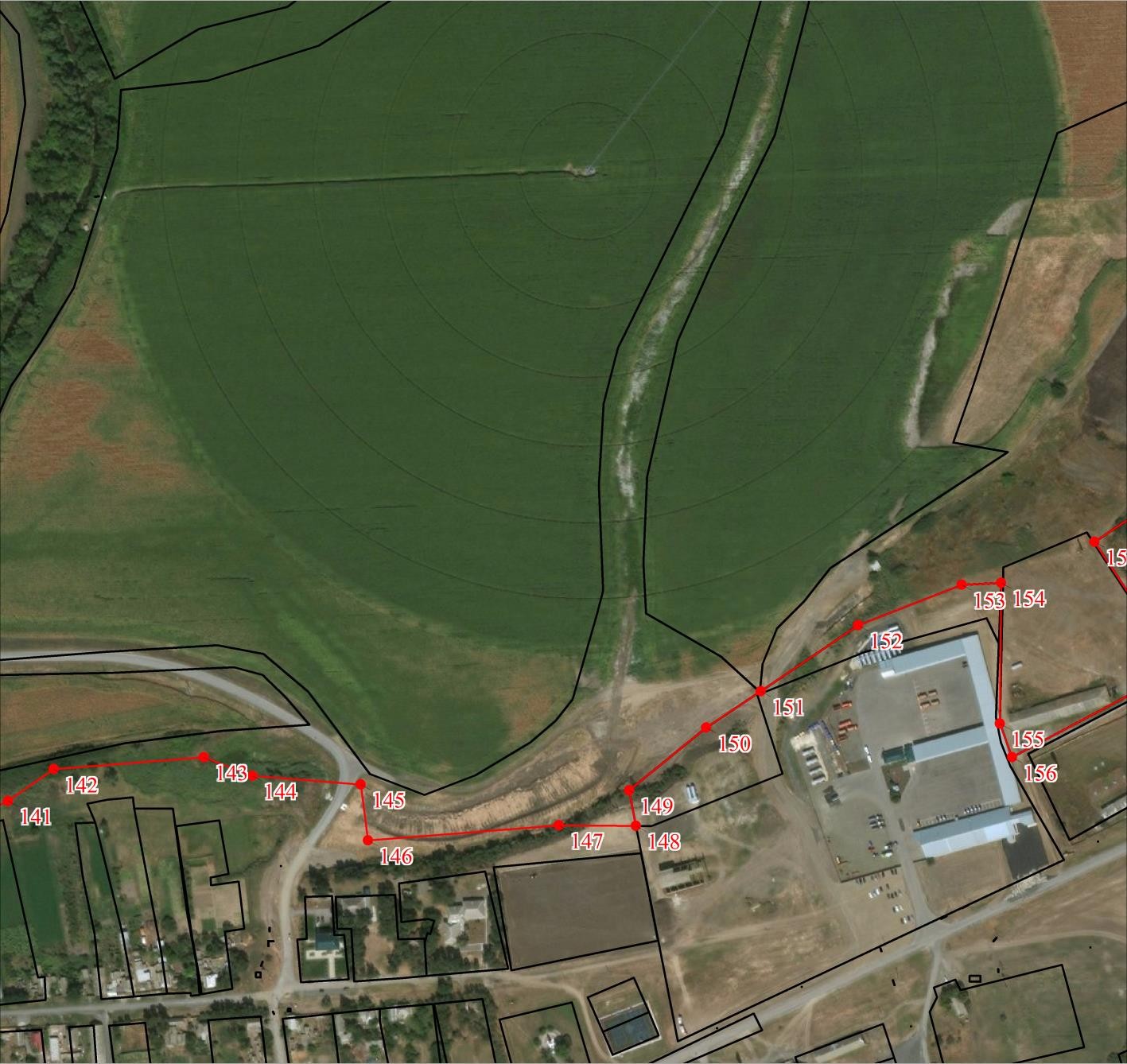 Выносной лист № 2Масштаб 1:5000Масштаб 1:5000Используемые условные знаки и обозначения:Используемые условные знаки и обозначения:Условные обозначения представлены на листе 10Условные обозначения представлены на листе 10Подпись 	Дата 30 ноября 2019 г.Место для оттиска печати (при наличии) лица, составившего описание местоположения границ объектаМесто для оттиска печати (при наличии) лица, составившего описание местоположения границ объектаПлан границ объектаПлан границ объектаВыносной лист № 3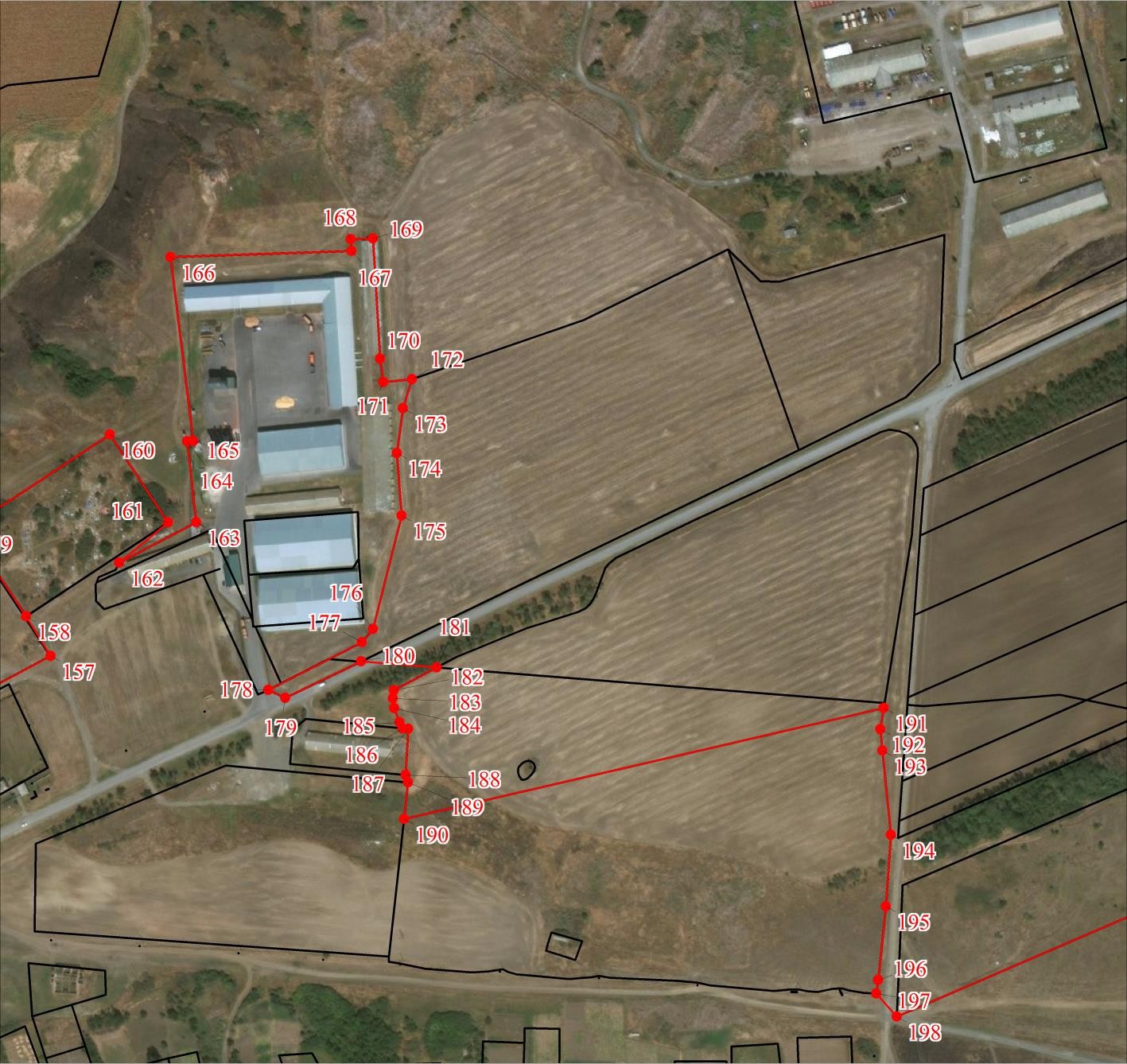 Выносной лист № 3Масштаб 1:5000Масштаб 1:5000Используемые условные знаки и обозначения:Используемые условные знаки и обозначения:Условные обозначения представлены на листе 10Условные обозначения представлены на листе 10Подпись 	Дата 30 ноября 2019 г.Место для оттиска печати (при наличии) лица, составившего описание местоположения границ объектаМесто для оттиска печати (при наличии) лица, составившего описание местоположения границ объектаПлан границ объектаПлан границ объектаВыносной лист № 4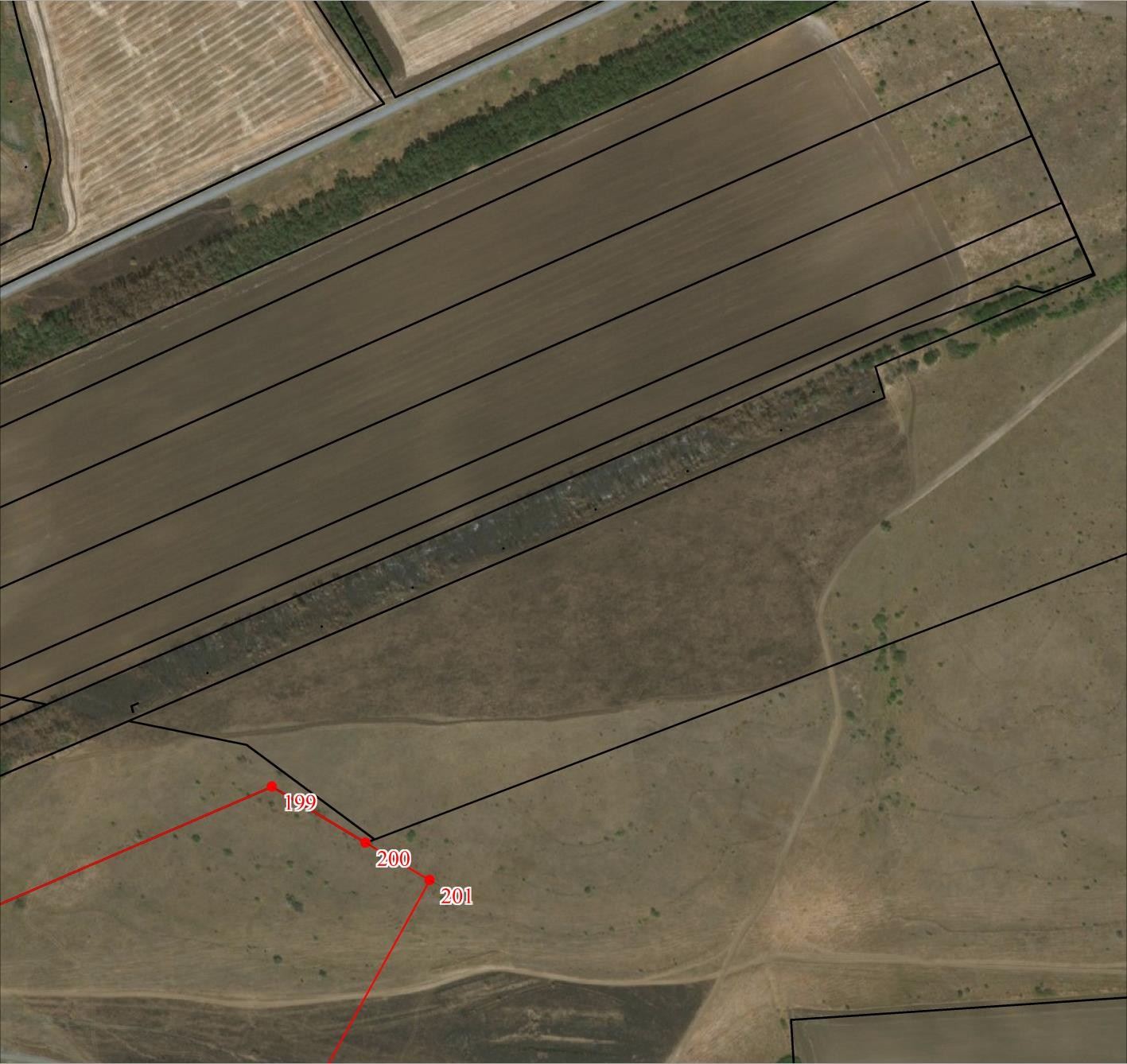 Выносной лист № 4Масштаб 1:5000Масштаб 1:5000Используемые условные знаки и обозначения:Используемые условные знаки и обозначения:Условные обозначения представлены на листе 10Условные обозначения представлены на листе 10Подпись 	Дата 30 ноября 2019 г.Место для оттиска печати (при наличии) лица, составившего описание местоположения границ объектаМесто для оттиска печати (при наличии) лица, составившего описание местоположения границ объектаПлан границ объектаПлан границ объектаВыносной лист № 5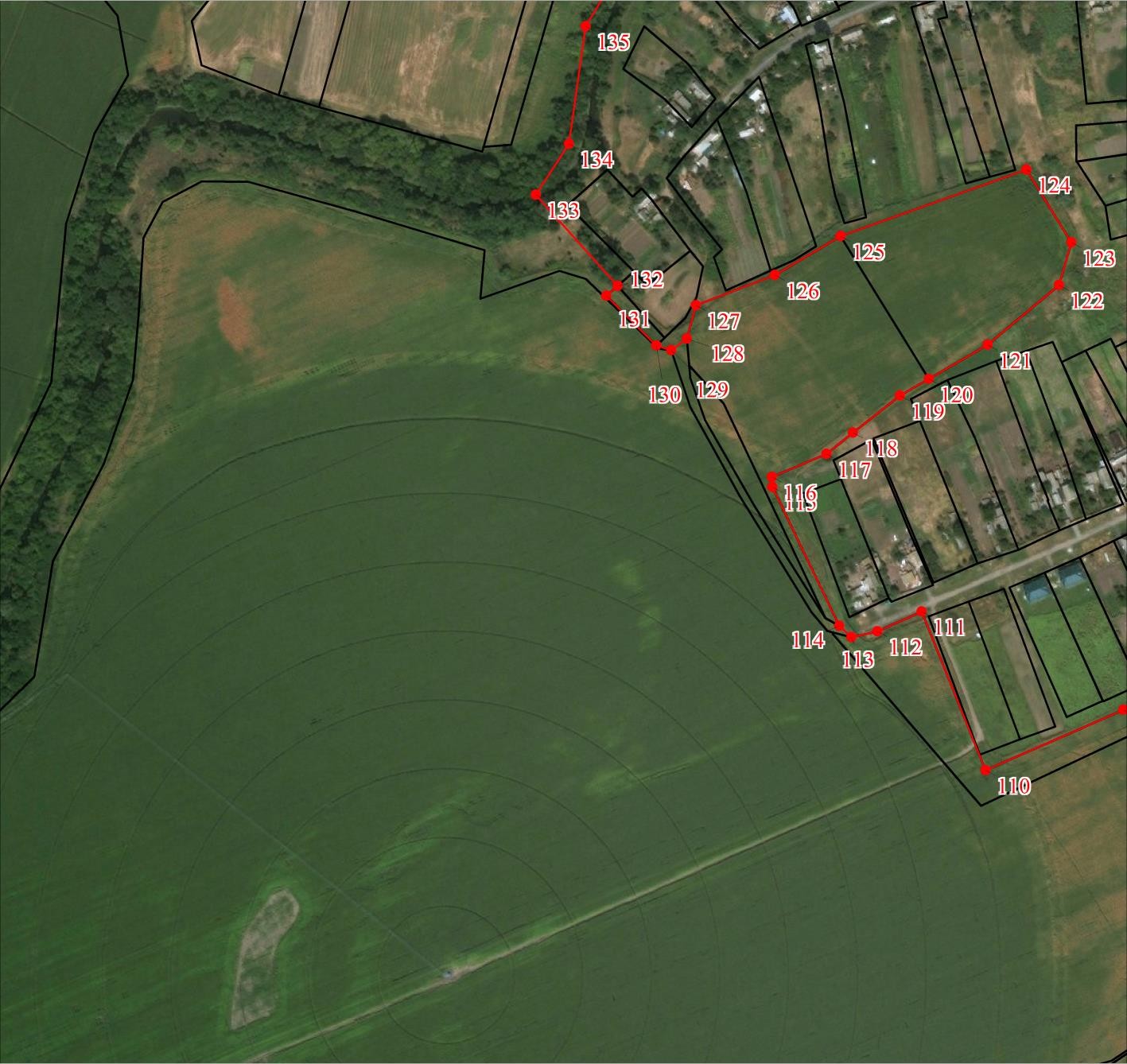 Выносной лист № 5Масштаб 1:5000Масштаб 1:5000Используемые условные знаки и обозначения:Используемые условные знаки и обозначения:Условные обозначения представлены на листе 10Условные обозначения представлены на листе 10Подпись 	Дата 30 ноября 2019 г.Место для оттиска печати (при наличии) лица, составившего описание местоположения границ объектаМесто для оттиска печати (при наличии) лица, составившего описание местоположения границ объектаПлан границ объектаПлан границ объектаВыносной лист № 6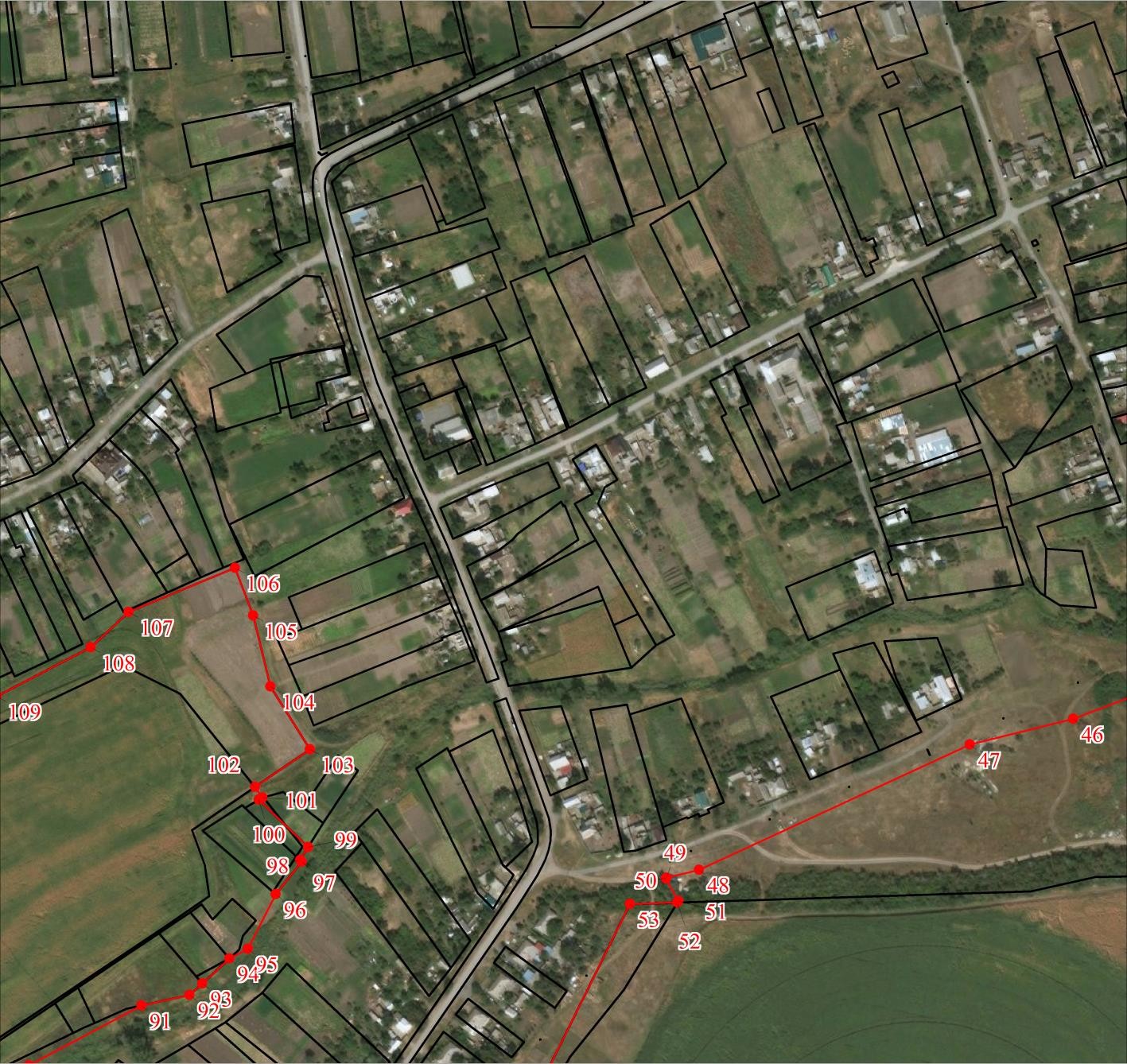 Выносной лист № 6Масштаб 1:5000Масштаб 1:5000Используемые условные знаки и обозначения:Используемые условные знаки и обозначения:Условные обозначения представлены на листе 10Условные обозначения представлены на листе 10Подпись 	Дата 30 ноября 2019 г.Место для оттиска печати (при наличии) лица, составившего описание местоположения границ объектаМесто для оттиска печати (при наличии) лица, составившего описание местоположения границ объектаПлан границ объектаПлан границ объектаВыносной лист № 7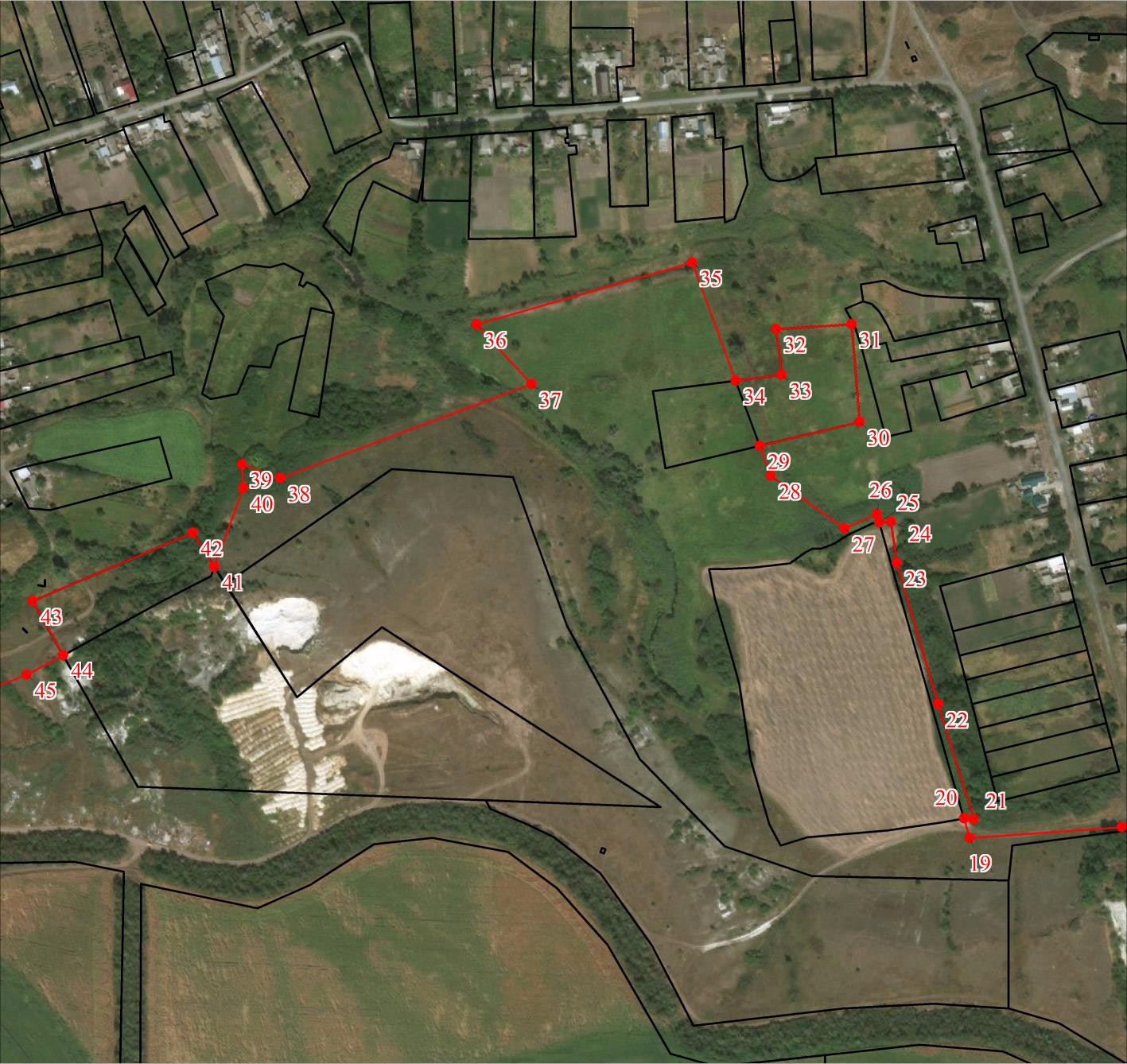 Выносной лист № 7Масштаб 1:5000Масштаб 1:5000Используемые условные знаки и обозначения:Используемые условные знаки и обозначения:Условные обозначения представлены на листе 10Условные обозначения представлены на листе 10Подпись 	Дата 30 ноября 2019 г.Место для оттиска печати (при наличии) лица, составившего описание местоположения границ объектаМесто для оттиска печати (при наличии) лица, составившего описание местоположения границ объектаПлан границ объектаПлан границ объектаВыносной лист № 8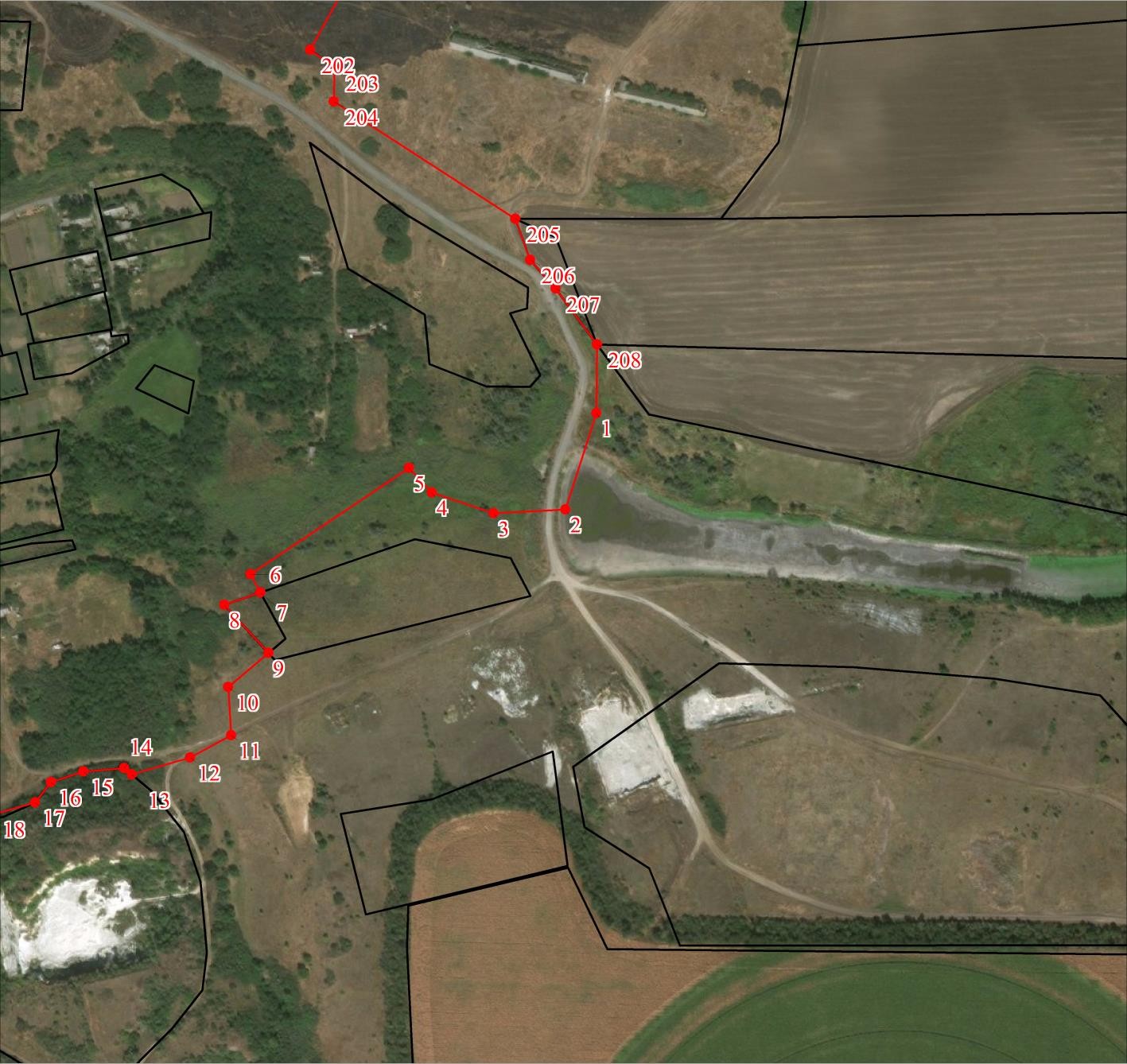 Выносной лист № 8Масштаб 1:5000Масштаб 1:5000Используемые условные знаки и обозначения:Используемые условные знаки и обозначения:Условные обозначения представлены на листе 10Условные обозначения представлены на листе 10Подпись 	Дата 30 ноября 2019 г.Место для оттиска печати (при наличии) лица, составившего описание местоположения границ объектаМесто для оттиска печати (при наличии) лица, составившего описание местоположения границ объектаПлан границ объектаПлан границ объектаВыносной лист № 9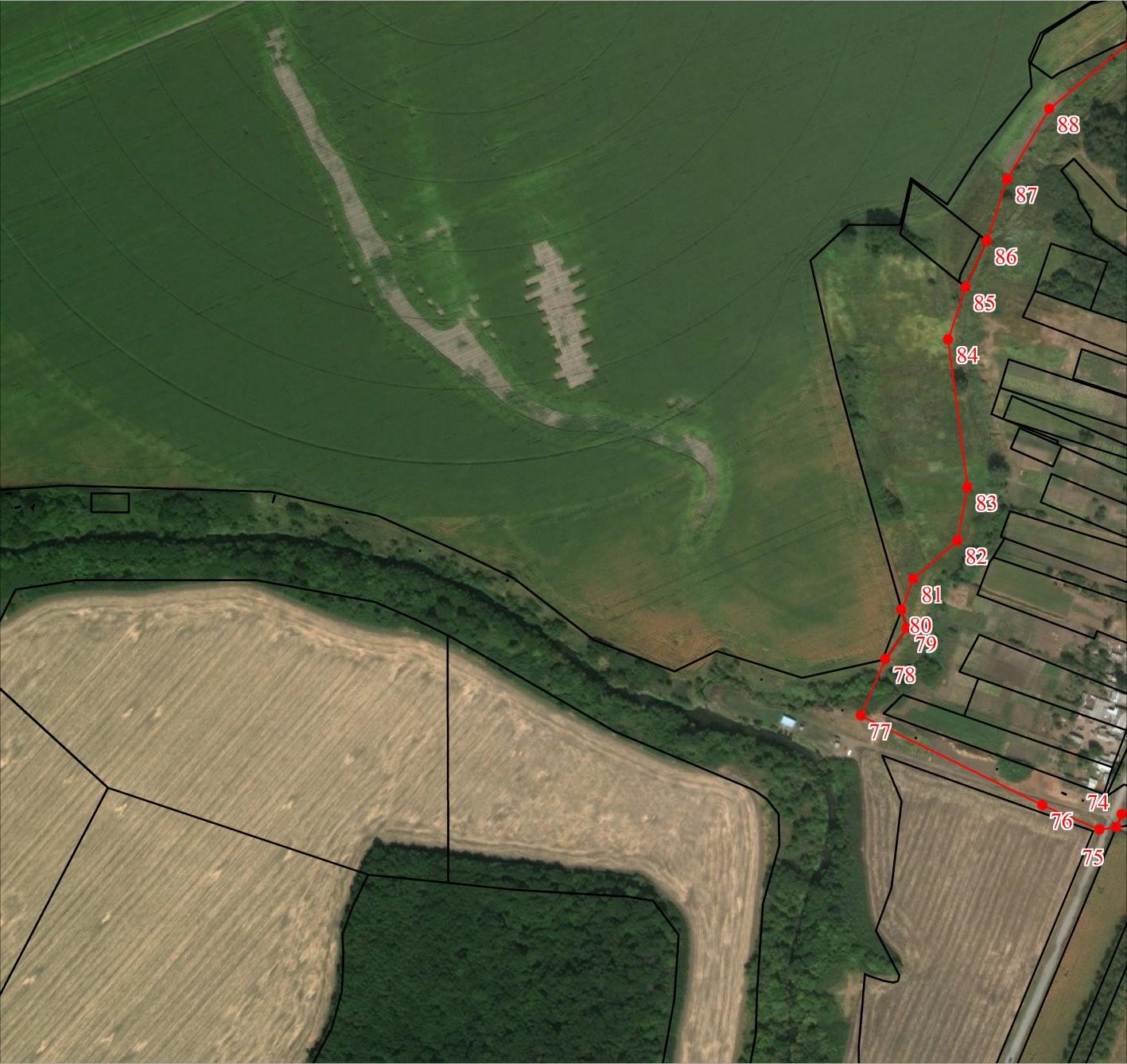 Выносной лист № 9Масштаб 1:5000Масштаб 1:5000Используемые условные знаки и обозначения:Используемые условные знаки и обозначения:Условные обозначения представлены на листе 10Условные обозначения представлены на листе 10Подпись 	Дата 30 ноября 2019 г.Место для оттиска печати (при наличии) лица, составившего описание местоположения границ объектаМесто для оттиска печати (при наличии) лица, составившего описание местоположения границ объектаПлан границ объектаПлан границ объектаВыносной лист № 10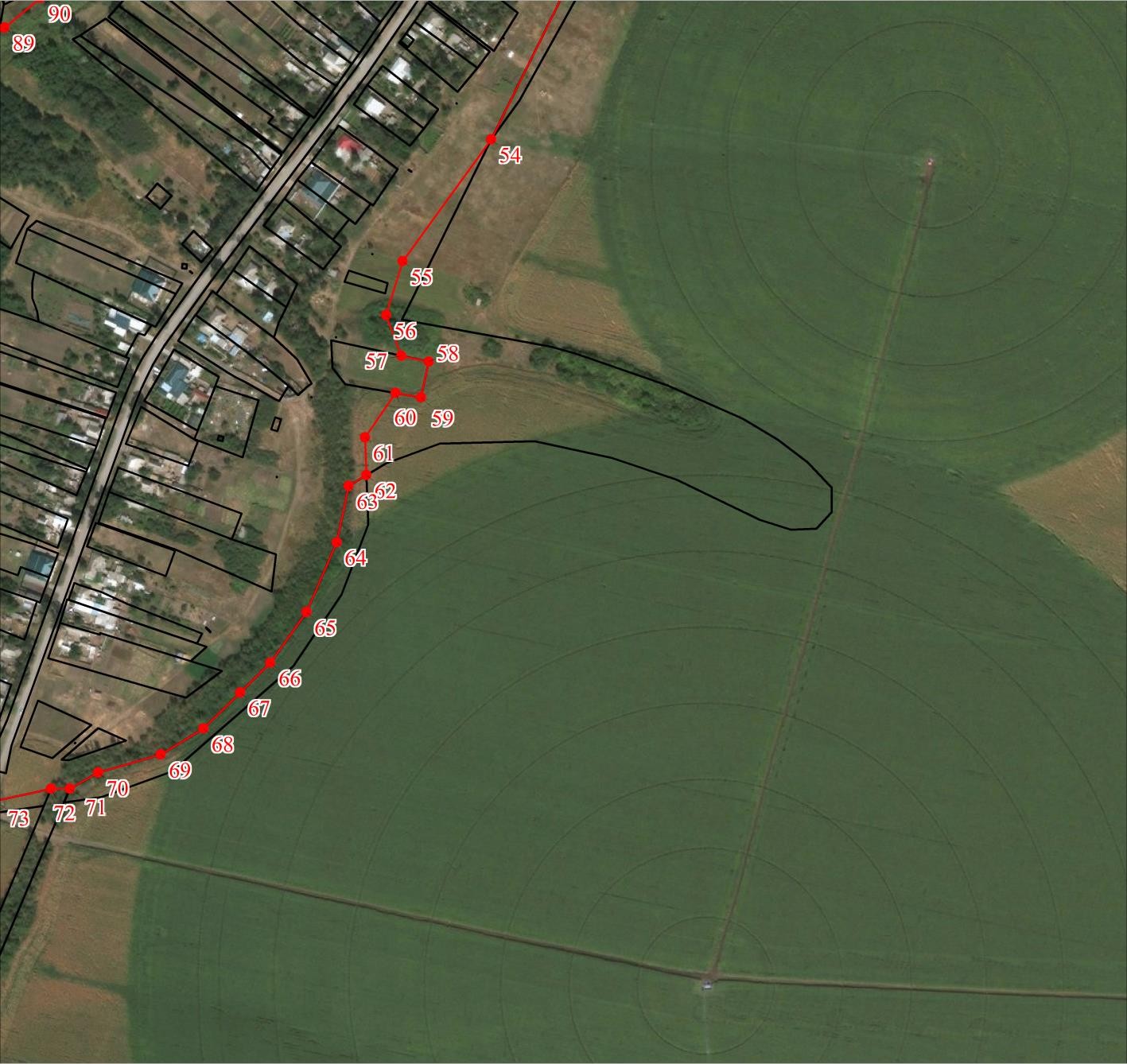 Выносной лист № 10Масштаб 1:5000Масштаб 1:5000Используемые условные знаки и обозначения:Используемые условные знаки и обозначения:Условные обозначения представлены на листе 10Условные обозначения представлены на листе 10Подпись 	Дата 30 ноября 2019 г.Место для оттиска печати (при наличии) лица, составившего описание местоположения границ объектаМесто для оттиска печати (при наличии) лица, составившего описание местоположения границ объектаСведения об объектеСведения об объектеСведения об объектеN п/пХарактеристики объектаОписание характеристик1231Местоположение объектаРостовская область, Матвеево-Курганский р-н, Кучеровка х2Площадь объекта ± величина погрешности определения площади (P ± ∆P), м²2 ± 73Иные характеристики объекта1. -3. -Сведения о местоположении границ объектаСведения о местоположении границ объектаСведения о местоположении границ объектаСведения о местоположении границ объектаСведения о местоположении границ объектаСведения о местоположении границ объектаСведения о местоположении границ объектаСведения о местоположении границ объектаСведения о местоположении границ объектаСведения о местоположении границ объектаСведения о местоположении границ объектаСведения о местоположении границ объектаСведения о местоположении границ объекта1. Система координат МСК-611. Система координат МСК-611. Система координат МСК-611. Система координат МСК-611. Система координат МСК-611. Система координат МСК-611. Система координат МСК-611. Система координат МСК-611. Система координат МСК-611. Система координат МСК-611. Система координат МСК-611. Система координат МСК-611. Система координат МСК-612. Сведения о характерных точках границ объекта2. Сведения о характерных точках границ объекта2. Сведения о характерных точках границ объекта2. Сведения о характерных точках границ объекта2. Сведения о характерных точках границ объекта2. Сведения о характерных точках границ объекта2. Сведения о характерных точках границ объекта2. Сведения о характерных точках границ объекта2. Сведения о характерных точках границ объекта2. Сведения о характерных точках границ объекта2. Сведения о характерных точках границ объекта2. Сведения о характерных точках границ объекта2. Сведения о характерных точках границ объектаОбозначение характерных точек границКоординаты, мКоординаты, мКоординаты, мКоординаты, мКоординаты, мКоординаты, мКоординаты, мМетод определения координат характерной точкиМетод определения координат характерной точкиСредняя квадратическая погрешность положенияхарактерной точки (Mt), мСредняя квадратическая погрешность положенияхарактерной точки (Mt), мОписаниеобозначения точки на местности (при наличии)Обозначение характерных точек границXXXXXYYМетод определения координат характерной точкиМетод определения координат характерной точкиСредняя квадратическая погрешность положенияхарактерной точки (Mt), мСредняя квадратическая погрешность положенияхарактерной точки (Mt), мОписаниеобозначения точки на местности (при наличии)12222233445561472004.84472004.84472004.84472004.84472004.841368327.821368327.82Картометрический методКартометрический метод55-2471948.22471948.22471948.22471948.22471948.221368296.521368296.52Картометрический методКартометрический метод55-3471905.40471905.40471905.40471905.40471905.401368288.701368288.70Картометрический методКартометрический метод55-4471843.39471843.39471843.39471843.39471843.391368291.801368291.80Картометрический методКартометрический метод55-5471793.32471793.32471793.32471793.32471793.321368303.661368303.66Картометрический методКартометрический метод55-6471755.45471755.45471755.45471755.45471755.451368279.951368279.95Картометрический методКартометрический метод55-7471737.96471737.96471737.96471737.96471737.961368263.381368263.38Картометрический методКартометрический метод55-8471715.98471715.98471715.98471715.98471715.981368236.911368236.91Картометрический методКартометрический метод55-9471698.72471698.72471698.72471698.72471698.721368208.021368208.02Картометрический методКартометрический метод55-10471706.66471706.66471706.66471706.66471706.661368192.141368192.14Картометрический методКартометрический метод55-11471692.79471692.79471692.79471692.79471692.791368129.501368129.50Картометрический методКартометрический метод55-12471717.39471717.39471717.39471717.39471717.391368070.101368070.10Картометрический методКартометрический метод55-13471691.29471691.29471691.29471691.29471691.291368053.601368053.60Картометрический методКартометрический метод55-14471664.88471664.88471664.88471664.88471664.881368043.221368043.22Картометрический методКартометрический метод55-15471633.81471633.81471633.81471633.81471633.811368039.541368039.54Картометрический методКартометрический метод55-16471616.26471616.26471616.26471616.26471616.261368028.841368028.84КартометрическийКартометрический55-Сведения о местоположении границ объектаСведения о местоположении границ объектаСведения о местоположении границ объектаСведения о местоположении границ объектаСведения о местоположении границ объектаСведения о местоположении границ объектаСведения о местоположении границ объектаСведения о местоположении границ объектаСведения о местоположении границ объектаСведения о местоположении границ объектаСведения о местоположении границ объектаСведения о местоположении границ объектаСведения о местоположении границ объекта1. Система координат МСК-611. Система координат МСК-611. Система координат МСК-611. Система координат МСК-611. Система координат МСК-611. Система координат МСК-611. Система координат МСК-611. Система координат МСК-611. Система координат МСК-611. Система координат МСК-611. Система координат МСК-611. Система координат МСК-611. Система координат МСК-612. Сведения о характерных точках границ объекта2. Сведения о характерных точках границ объекта2. Сведения о характерных точках границ объекта2. Сведения о характерных точках границ объекта2. Сведения о характерных точках границ объекта2. Сведения о характерных точках границ объекта2. Сведения о характерных точках границ объекта2. Сведения о характерных точках границ объекта2. Сведения о характерных точках границ объекта2. Сведения о характерных точках границ объекта2. Сведения о характерных точках границ объекта2. Сведения о характерных точках границ объекта2. Сведения о характерных точках границ объектаОбозначение характерных точек границКоординаты, мКоординаты, мКоординаты, мКоординаты, мКоординаты, мКоординаты, мКоординаты, мМетод определения координат характерной точкиМетод определения координат характерной точкиСредняя квадратическая погрешность положенияхарактерной точки (Mt), мСредняя квадратическая погрешность положенияхарактерной точки (Mt), мОписаниеобозначения точки на местности (при наличии)Обозначение характерных точек границXXXXXYYМетод определения координат характерной точкиМетод определения координат характерной точкиСредняя квадратическая погрешность положенияхарактерной точки (Mt), мСредняя квадратическая погрешность положенияхарактерной точки (Mt), мОписаниеобозначения точки на местности (при наличии)методметод17471632.99471632.99471632.99471632.99471632.991368017.401368017.40Картометрический методКартометрический метод55-18471641.19471641.19471641.19471641.19471641.191368009.401368009.40Картометрический методКартометрический метод55-19471651.39471651.39471651.39471651.39471651.391367998.401367998.40Картометрический методКартометрический метод55-20471667.70471667.70471667.70471667.70471667.701367976.471367976.47Картометрический методКартометрический метод55-21471678.75471678.75471678.75471678.75471678.751367959.321367959.32Картометрический методКартометрический метод55-22471697.74471697.74471697.74471697.74471697.741367922.271367922.27Картометрический методКартометрический метод55-23471709.59471709.59471709.59471709.59471709.591367901.201367901.20Картометрический методКартометрический метод55-24471734.79471734.79471734.79471734.79471734.791367874.501367874.50Картометрический методКартометрический метод55-25471743.79471743.79471743.79471743.79471743.791367858.001367858.00Картометрический методКартометрический метод55-26471755.19471755.19471755.19471755.19471755.191367838.201367838.20Картометрический методКартометрический метод55-27471768.99471768.99471768.99471768.99471768.991367814.501367814.50Картометрический методКартометрический метод55-28471766.99471766.99471766.99471766.99471766.991367798.401367798.40Картометрический методКартометрический метод55-29471767.79471767.79471767.79471767.79471767.791367772.901367772.90Картометрический методКартометрический метод55-30471761.99471761.99471761.99471761.99471761.991367723.401367723.40Картометрический методКартометрический метод55-31471761.79471761.79471761.79471761.79471761.791367705.101367705.10Картометрический методКартометрический метод55-32471763.49471763.49471763.49471763.49471763.491367686.201367686.20Картометрический методКартометрический метод55-33471770.59471770.59471770.59471770.59471770.591367644.501367644.50Картометрический методКартометрический метод55-34471777.09471777.09471777.09471777.09471777.091367605.201367605.20Картометрический методКартометрический метод55-35471783.79471783.79471783.79471783.79471783.791367565.801367565.80Картометрический методКартометрический метод55-36471844.59471844.59471844.59471844.59471844.591367448.801367448.80Картометрический методКартометрический метод55-37471858.87471858.87471858.87471858.87471858.871367423.761367423.76Картометрический методКартометрический метод55-38471888.20471888.20471888.20471888.20471888.201367368.141367368.14Картометрический методКартометрический метод55-39471959.56471959.56471959.56471959.56471959.561367405.201367405.20Картометрический методКартометрический метод55-40471993.79471993.79471993.79471993.79471993.791367452.401367452.40Картометрический методКартометрический метод55-41472029.39472029.39472029.39472029.39472029.391367504.601367504.60Картометрический методКартометрический метод55-Сведения о местоположении границ объектаСведения о местоположении границ объектаСведения о местоположении границ объектаСведения о местоположении границ объектаСведения о местоположении границ объектаСведения о местоположении границ объектаСведения о местоположении границ объектаСведения о местоположении границ объектаСведения о местоположении границ объектаСведения о местоположении границ объектаСведения о местоположении границ объектаСведения о местоположении границ объектаСведения о местоположении границ объектаСведения о местоположении границ объекта1. Система координат МСК-611. Система координат МСК-611. Система координат МСК-611. Система координат МСК-611. Система координат МСК-611. Система координат МСК-611. Система координат МСК-611. Система координат МСК-611. Система координат МСК-611. Система координат МСК-611. Система координат МСК-611. Система координат МСК-611. Система координат МСК-611. Система координат МСК-612. Сведения о характерных точках границ объекта2. Сведения о характерных точках границ объекта2. Сведения о характерных точках границ объекта2. Сведения о характерных точках границ объекта2. Сведения о характерных точках границ объекта2. Сведения о характерных точках границ объекта2. Сведения о характерных точках границ объекта2. Сведения о характерных точках границ объекта2. Сведения о характерных точках границ объекта2. Сведения о характерных точках границ объекта2. Сведения о характерных точках границ объекта2. Сведения о характерных точках границ объекта2. Сведения о характерных точках границ объекта2. Сведения о характерных точках границ объектаОбозначение характерных точек границОбозначение характерных точек границКоординаты, мКоординаты, мКоординаты, мКоординаты, мКоординаты, мКоординаты, мМетод определения координат характерной точкиМетод определения координат характерной точкиСредняя квадратическая погрешность положенияхарактерной точки (Mt), мСредняя квадратическая погрешность положенияхарактерной точки (Mt), мОписаниеобозначения точки на местности (при наличии)Описаниеобозначения точки на местности (при наличии)Обозначение характерных точек границОбозначение характерных точек границXXXYYYМетод определения координат характерной точкиМетод определения координат характерной точкиСредняя квадратическая погрешность положенияхарактерной точки (Mt), мСредняя квадратическая погрешность положенияхарактерной точки (Mt), мОписаниеобозначения точки на местности (при наличии)Описаниеобозначения точки на местности (при наличии)4242472075.44472075.44472075.441367543.301367543.301367543.30Картометрический методКартометрический метод55--4343472156.34472156.34472156.341367610.511367610.511367610.51Картометрический методКартометрический метод55--4444472169.58472169.58472169.581367619.831367619.831367619.83Картометрический методКартометрический метод55--4545472187.19472187.19472187.191367630.601367630.601367630.60Картометрический методКартометрический метод55--4646472204.80472204.80472204.801367634.561367634.561367634.56Картометрический методКартометрический метод55--4747472215.38472215.38472215.381367634.791367634.791367634.79Картометрический методКартометрический метод55--4848472229.31472229.31472229.311367632.601367632.601367632.60Картометрический методКартометрический метод55--4949472243.12472243.12472243.121367627.881367627.881367627.88Картометрический методКартометрический метод55--5050472266.39472266.39472266.391367619.201367619.201367619.20Картометрический методКартометрический метод55--5151472287.99472287.99472287.991367641.701367641.701367641.70Картометрический методКартометрический метод55--5252472306.29472306.29472306.291367722.201367722.201367722.20Картометрический методКартометрический метод55--5353472316.95472316.95472316.951367759.541367759.541367759.54Картометрический методКартометрический метод55--5454472313.72472313.72472313.721367772.431367772.431367772.43Картометрический методКартометрический метод55--5555472180.59472180.59472180.591368032.601368032.601368032.60Картометрический методКартометрический метод55--5656472167.80472167.80472167.801368044.031368044.031368044.03Картометрический методКартометрический метод55--5757472161.99472161.99472161.991368052.801368052.801368052.80Картометрический методКартометрический метод55--5858472156.39472156.39472156.391368071.601368071.601368071.60Картометрический методКартометрический метод55--5959472061.92472061.92472061.921368245.421368245.421368245.42Картометрический методКартометрический метод55--6060472039.59472039.59472039.591368273.201368273.201368273.20Картометрический методКартометрический метод55--6161472026.48472026.48472026.481368282.711368282.711368282.71Картометрический методКартометрический метод55--6262472020.09472020.09472020.091368292.401368292.401368292.40Картометрический методКартометрический метод55--11472004.84472004.84472004.841368327.821368327.821368327.82Картометрический методКартометрический метод55--3. Сведения о характерных точках части (частей) границы объекта3. Сведения о характерных точках части (частей) границы объекта3. Сведения о характерных точках части (частей) границы объекта3. Сведения о характерных точках части (частей) границы объекта3. Сведения о характерных точках части (частей) границы объекта3. Сведения о характерных точках части (частей) границы объекта3. Сведения о характерных точках части (частей) границы объекта3. Сведения о характерных точках части (частей) границы объекта3. Сведения о характерных точках части (частей) границы объекта3. Сведения о характерных точках части (частей) границы объекта3. Сведения о характерных точках части (частей) границы объекта3. Сведения о характерных точках части (частей) границы объекта3. Сведения о характерных точках части (частей) границы объекта3. Сведения о характерных точках части (частей) границы объектаОбозначение характерных точек части границыОбозначение характерных точек части границыКоординаты, мКоординаты, мКоординаты, мКоординаты, мКоординаты, мМетод определения координат характерной точкиМетод определения координат характерной точкиСредняя квадратическая погрешность положения характерной точки (Mt), мСредняя квадратическая погрешность положения характерной точки (Mt), мОписаниеобозначения точки на местности (приналичии)Описаниеобозначения точки на местности (приналичии)Описаниеобозначения точки на местности (приналичии)Обозначение характерных точек части границыОбозначение характерных точек части границыXXXYYМетод определения координат характерной точкиМетод определения координат характерной точкиСредняя квадратическая погрешность положения характерной точки (Mt), мСредняя квадратическая погрешность положения характерной точки (Mt), мОписаниеобозначения точки на местности (приналичии)Описаниеобозначения точки на местности (приналичии)Описаниеобозначения точки на местности (приналичии)3. Сведения о характерных точках части (частей) границы объекта3. Сведения о характерных точках части (частей) границы объекта3. Сведения о характерных точках части (частей) границы объекта3. Сведения о характерных точках части (частей) границы объекта3. Сведения о характерных точках части (частей) границы объекта3. Сведения о характерных точках части (частей) границы объекта3. Сведения о характерных точках части (частей) границы объекта3. Сведения о характерных точках части (частей) границы объекта3. Сведения о характерных точках части (частей) границы объекта3. Сведения о характерных точках части (частей) границы объекта3. Сведения о характерных точках части (частей) границы объекта3. Сведения о характерных точках части (частей) границы объекта3. Сведения о характерных точках части (частей) границы объектаОбозначение характерных точек части границыОбозначение характерных точек части границыОбозначение характерных точек части границыКоординаты, мКоординаты, мКоординаты, мКоординаты, мМетод определения координат характерной точкиМетод определения координат характерной точкиСредняя квадратическая погрешность положения характерной точки (Mt), мСредняя квадратическая погрешность положения характерной точки (Mt), мОписаниеобозначения точки на местности (приналичии)Описаниеобозначения точки на местности (приналичии)Обозначение характерных точек части границыОбозначение характерных точек части границыОбозначение характерных точек части границыXYYYМетод определения координат характерной точкиМетод определения координат характерной точкиСредняя квадратическая погрешность положения характерной точки (Mt), мСредняя квадратическая погрешность положения характерной точки (Mt), мОписаниеобозначения точки на местности (приналичии)Описаниеобозначения точки на местности (приналичии)1112333445566-------------План границ объектаПлан границ объектаПлан границ объектаОбзорная схема границ объекта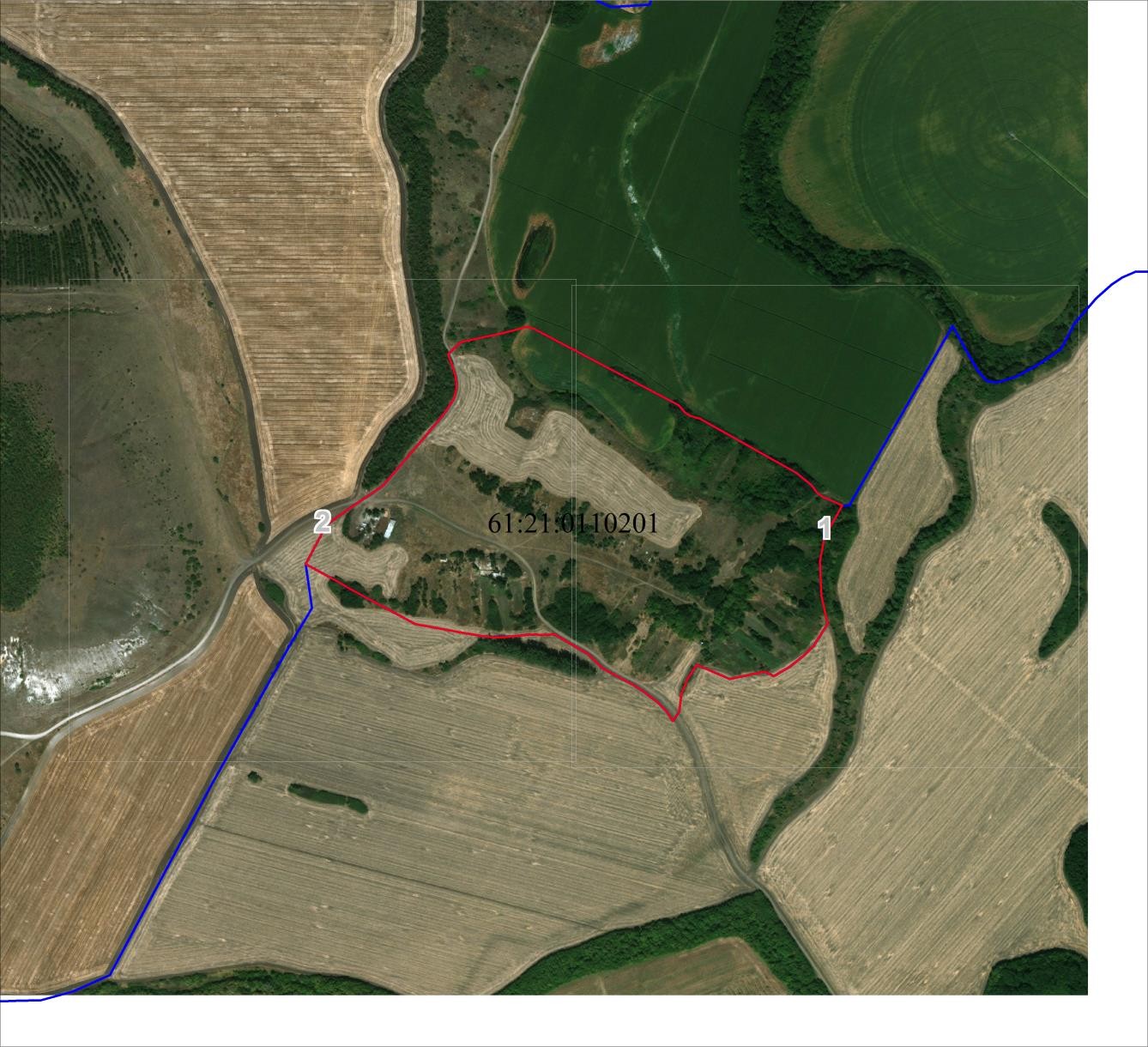 Обзорная схема границ объектаОбзорная схема границ объектаМасштаб 1:12079Масштаб 1:12079Масштаб 1:12079Используемые условные знаки и обозначения:Используемые условные знаки и обозначения:Используемые условные знаки и обозначения:Характерная точка границы объектаНадписи номеров характерных точек границы объектаНадписи номеров характерных точек границы объектаГраница объектаСуществующая часть границы, имеющиеся в ЕГРН сведения о которой достаточны для определения ее местоположенияСуществующая часть границы, имеющиеся в ЕГРН сведения о которой достаточны для определения ее местоположенияГраница кадастрового кварталаОбозначение кадастрового кварталаПодпись 	Подпись 	Дата 30 ноября 2019 г.Место для оттиска печати (при наличии) лица, составившего описание местоположения границ объектаМесто для оттиска печати (при наличии) лица, составившего описание местоположения границ объектаМесто для оттиска печати (при наличии) лица, составившего описание местоположения границ объектаПлан границ объектаПлан границ объектаВыносной лист № 1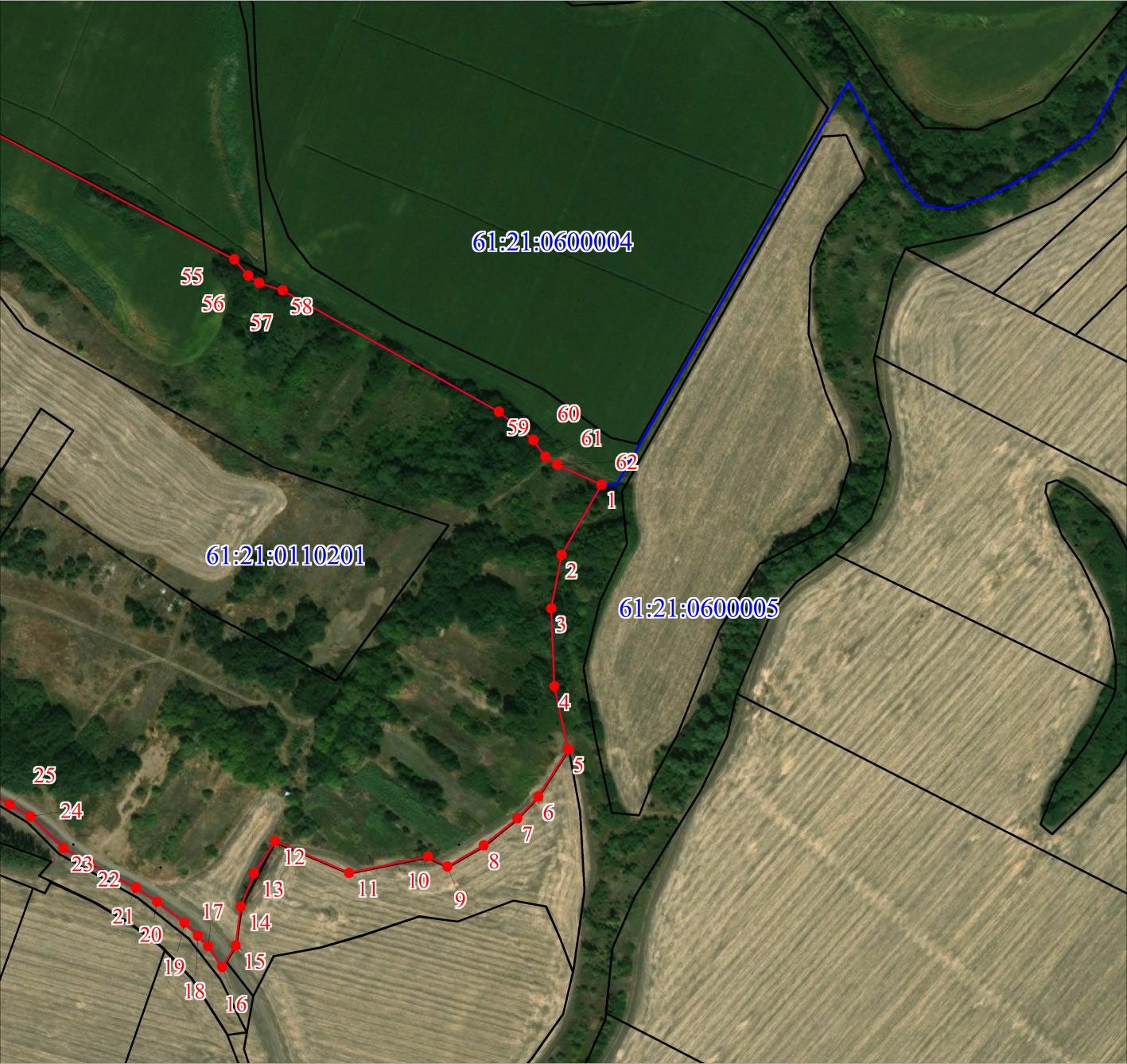 Выносной лист № 1Масштаб 1:5000Масштаб 1:5000Используемые условные знаки и обозначения:Используемые условные знаки и обозначения:Условные обозначения представлены на листе 5Условные обозначения представлены на листе 5Подпись 	Дата 30 ноября 2019 г.Место для оттиска печати (при наличии) лица, составившего описание местоположения границ объектаМесто для оттиска печати (при наличии) лица, составившего описание местоположения границ объектаПлан границ объектаПлан границ объектаВыносной лист № 2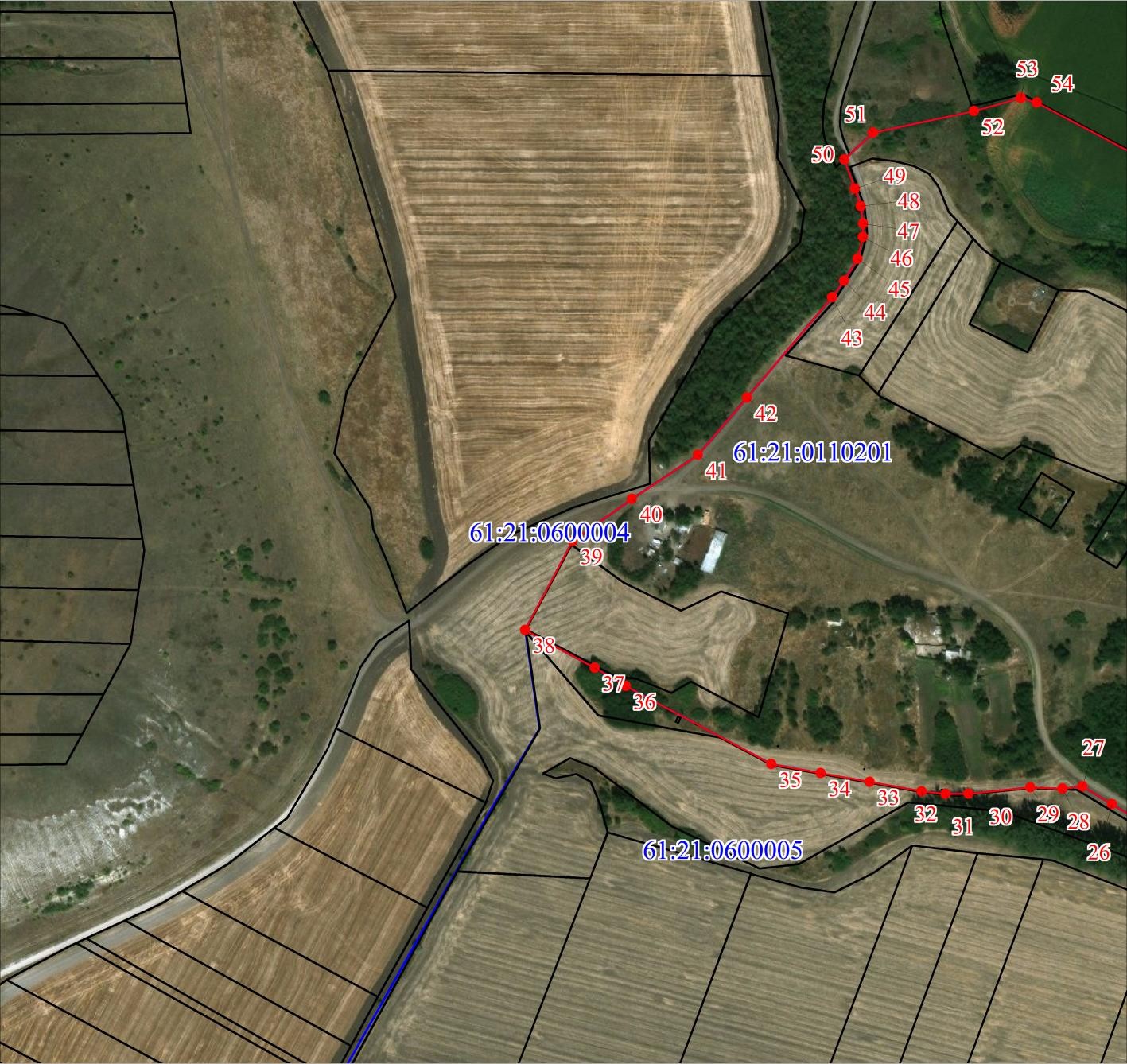 Выносной лист № 2Масштаб 1:5000Масштаб 1:5000Используемые условные знаки и обозначения:Используемые условные знаки и обозначения:Условные обозначения представлены на листе 5Условные обозначения представлены на листе 5Подпись 	Дата 30 ноября 2019 г.Место для оттиска печати (при наличии) лица, составившего описание местоположения границ объектаМесто для оттиска печати (при наличии) лица, составившего описание местоположения границ объектаСведения об объектеСведения об объектеСведения об объектеN п/пХарактеристики объектаОписание характеристик1231Местоположение объектаРостовская область, Матвеево-Курганский р-н, Петрополье х2Площадь объекта ± величина погрешности определения площади (P ± ∆P), м²2 ± 73Иные характеристики объекта1. -3. -Сведения о местоположении границ объектаСведения о местоположении границ объектаСведения о местоположении границ объектаСведения о местоположении границ объектаСведения о местоположении границ объектаСведения о местоположении границ объектаСведения о местоположении границ объектаСведения о местоположении границ объектаСведения о местоположении границ объектаСведения о местоположении границ объектаСведения о местоположении границ объекта1. Система координат МСК-611. Система координат МСК-611. Система координат МСК-611. Система координат МСК-611. Система координат МСК-611. Система координат МСК-611. Система координат МСК-611. Система координат МСК-611. Система координат МСК-611. Система координат МСК-611. Система координат МСК-612. Сведения о характерных точках границ объекта2. Сведения о характерных точках границ объекта2. Сведения о характерных точках границ объекта2. Сведения о характерных точках границ объекта2. Сведения о характерных точках границ объекта2. Сведения о характерных точках границ объекта2. Сведения о характерных точках границ объекта2. Сведения о характерных точках границ объекта2. Сведения о характерных точках границ объекта2. Сведения о характерных точках границ объекта2. Сведения о характерных точках границ объектаОбозначение характерных точек границКоординаты, мКоординаты, мКоординаты, мКоординаты, мКоординаты, мМетод определения координат характерной точкиМетод определения координат характерной точкиСредняя квадратическая погрешность положенияхарактерной точки (Mt), мСредняя квадратическая погрешность положенияхарактерной точки (Mt), мОписаниеобозначения точки на местности (при наличии)Обозначение характерных точек границXXXYYМетод определения координат характерной точкиМетод определения координат характерной точкиСредняя квадратическая погрешность положенияхарактерной точки (Mt), мСредняя квадратическая погрешность положенияхарактерной точки (Mt), мОписаниеобозначения точки на местности (при наличии)122233445561475057.92475057.92475057.921369208.341369208.34Картометрический методКартометрический метод55-2475085.41475085.41475085.411369387.661369387.66Картометрический методКартометрический метод55-3475122.17475122.17475122.171369628.351369628.35Картометрический методКартометрический метод55-4475159.52475159.52475159.521369635.391369635.39Картометрический методКартометрический метод55-5475161.36475161.36475161.361369759.941369759.94Картометрический методКартометрический метод55-6475087.31475087.31475087.311369787.771369787.77Картометрический методКартометрический метод55-7475098.35475098.35475098.351369799.381369799.38Картометрический методКартометрический метод55-8475105.99475105.99475105.991369813.181369813.18Картометрический методКартометрический метод55-9475110.38475110.38475110.381369832.061369832.06Картометрический методКартометрический метод55-10475112.42475112.42475112.421369852.901369852.90Картометрический методКартометрический метод55-11475118.44475118.44475118.441369871.121369871.12Картометрический методКартометрический метод55-12475129.53475129.53475129.531369899.981369899.98Картометрический методКартометрический метод55-13475134.85475134.85475134.851369941.161369941.16Картометрический методКартометрический метод55-14475140.72475140.72475140.721369969.571369969.57Картометрический методКартометрический метод55-15475145.48475145.48475145.481369976.811369976.81Картометрический методКартометрический метод55-16475247.49475247.49475247.491370040.081370040.08КартометрическийКартометрический55-Сведения о местоположении границ объектаСведения о местоположении границ объектаСведения о местоположении границ объектаСведения о местоположении границ объектаСведения о местоположении границ объектаСведения о местоположении границ объектаСведения о местоположении границ объектаСведения о местоположении границ объектаСведения о местоположении границ объектаСведения о местоположении границ объектаСведения о местоположении границ объекта1. Система координат МСК-611. Система координат МСК-611. Система координат МСК-611. Система координат МСК-611. Система координат МСК-611. Система координат МСК-611. Система координат МСК-611. Система координат МСК-611. Система координат МСК-611. Система координат МСК-611. Система координат МСК-612. Сведения о характерных точках границ объекта2. Сведения о характерных точках границ объекта2. Сведения о характерных точках границ объекта2. Сведения о характерных точках границ объекта2. Сведения о характерных точках границ объекта2. Сведения о характерных точках границ объекта2. Сведения о характерных точках границ объекта2. Сведения о характерных точках границ объекта2. Сведения о характерных точках границ объекта2. Сведения о характерных точках границ объекта2. Сведения о характерных точках границ объектаОбозначение характерных точек границКоординаты, мКоординаты, мКоординаты, мКоординаты, мКоординаты, мМетод определения координат характерной точкиМетод определения координат характерной точкиСредняя квадратическая погрешность положенияхарактерной точки (Mt), мСредняя квадратическая погрешность положенияхарактерной точки (Mt), мОписаниеобозначения точки на местности (при наличии)Обозначение характерных точек границXXXYYМетод определения координат характерной точкиМетод определения координат характерной точкиСредняя квадратическая погрешность положенияхарактерной точки (Mt), мСредняя квадратическая погрешность положенияхарактерной точки (Mt), мОписаниеобозначения точки на местности (при наличии)методметод17475321.96475321.96475321.961370082.611370082.61Картометрический методКартометрический метод55-18475341.89475341.89475341.891370096.961370096.96Картометрический методКартометрический метод55-19475356.79475356.79475356.791370116.191370116.19Картометрический методКартометрический метод55-20475363.13475363.13475363.131370129.221370129.22Картометрический методКартометрический метод55-21475415.60475415.60475415.601370249.061370249.06Картометрический методКартометрический метод55-22475424.89475424.89475424.891370273.281370273.28Картометрический методКартометрический метод55-23475409.33475409.33475409.331370313.481370313.48Картометрический методКартометрический метод55-24475330.41475330.41475330.411370411.671370411.67Картометрический методКартометрический метод55-25475319.59475319.59475319.591370426.831370426.83Картометрический методКартометрический метод55-26475260.41475260.41475260.411370489.301370489.30Картометрический методКартометрический метод55-27475245.13475245.13475245.131370502.301370502.30Картометрический методКартометрический метод55-28475230.46475230.46475230.461370509.901370509.90Картометрический методКартометрический метод55-29475207.78475207.78475207.781370515.421370515.42Картометрический методКартометрический метод55-30475183.07475183.07475183.071370514.181370514.18Картометрический методКартометрический метод55-31475153.67475153.67475153.671370501.921370501.92Картометрический методКартометрический метод55-32475104.88475104.88475104.881370464.571370464.57Картометрический методКартометрический метод55-33475089.37475089.37475089.371370477.291370477.29Картометрический методКартометрический метод55-34475020.13475020.13475020.131370393.721370393.72Картометрический методКартометрический метод55-35474998.70474998.70474998.701370410.191370410.19Картометрический методКартометрический метод55-36474758.86474758.86474758.861370206.751370206.75Картометрический методКартометрический метод55-37474723.86474723.86474723.861370154.261370154.26Картометрический методКартометрический метод55-38474692.69474692.69474692.691370161.911370161.91Картометрический методКартометрический метод55-39474648.02474648.02474648.021370125.091370125.09Картометрический методКартометрический метод55-40474621.93474621.93474621.931370104.751370104.75Картометрический методКартометрический метод55-41474626.09474626.09474626.091370099.011370099.01Картометрический методКартометрический метод55-Сведения о местоположении границ объектаСведения о местоположении границ объектаСведения о местоположении границ объектаСведения о местоположении границ объектаСведения о местоположении границ объектаСведения о местоположении границ объектаСведения о местоположении границ объектаСведения о местоположении границ объектаСведения о местоположении границ объектаСведения о местоположении границ объектаСведения о местоположении границ объектаСведения о местоположении границ объекта1. Система координат МСК-611. Система координат МСК-611. Система координат МСК-611. Система координат МСК-611. Система координат МСК-611. Система координат МСК-611. Система координат МСК-611. Система координат МСК-611. Система координат МСК-611. Система координат МСК-611. Система координат МСК-611. Система координат МСК-612. Сведения о характерных точках границ объекта2. Сведения о характерных точках границ объекта2. Сведения о характерных точках границ объекта2. Сведения о характерных точках границ объекта2. Сведения о характерных точках границ объекта2. Сведения о характерных точках границ объекта2. Сведения о характерных точках границ объекта2. Сведения о характерных точках границ объекта2. Сведения о характерных точках границ объекта2. Сведения о характерных точках границ объекта2. Сведения о характерных точках границ объекта2. Сведения о характерных точках границ объектаОбозначение характерных точек границОбозначение характерных точек границКоординаты, мКоординаты, мКоординаты, мКоординаты, мМетод определения координат характерной точкиМетод определения координат характерной точкиСредняя квадратическая погрешность положенияхарактерной точки (Mt), мСредняя квадратическая погрешность положенияхарактерной точки (Mt), мОписаниеобозначения точки на местности (при наличии)Описаниеобозначения точки на местности (при наличии)Обозначение характерных точек границОбозначение характерных точек границXYYYМетод определения координат характерной точкиМетод определения координат характерной точкиСредняя квадратическая погрешность положенияхарактерной точки (Mt), мСредняя квадратическая погрешность положенияхарактерной точки (Mt), мОписаниеобозначения точки на местности (при наличии)Описаниеобозначения точки на местности (при наличии)4242474474.891369948.991369948.991369948.99Картометрический методКартометрический метод55--4343474478.121369920.311369920.311369920.31Картометрический методКартометрический метод55--4444474483.301369913.731369913.731369913.73Картометрический методКартометрический метод55--4545474494.191369866.441369866.441369866.44Картометрический методКартометрический метод55--4646474506.331369809.191369809.191369809.19Картометрический методКартометрический метод55--4747474547.711369725.171369725.171369725.17Картометрический методКартометрический метод55--4848474687.731369523.861369523.861369523.86Картометрический методКартометрический метод55--4949474721.951369461.631369461.631369461.63Картометрический методКартометрический метод55--5050474743.421369448.251369448.251369448.25Картометрический методКартометрический метод55--5151474754.151369447.171369447.171369447.17Картометрический методКартометрический метод55--5252474780.761369455.201369455.201369455.20Картометрический методКартометрический метод55--5353474790.151369351.631369351.631369351.63Картометрический методКартометрический метод55--5454474822.621369244.051369244.051369244.05Картометрический методКартометрический метод55--11475057.921369208.341369208.341369208.34Картометрический методКартометрический метод55--3. Сведения о характерных точках части (частей) границы объекта3. Сведения о характерных точках части (частей) границы объекта3. Сведения о характерных точках части (частей) границы объекта3. Сведения о характерных точках части (частей) границы объекта3. Сведения о характерных точках части (частей) границы объекта3. Сведения о характерных точках части (частей) границы объекта3. Сведения о характерных точках части (частей) границы объекта3. Сведения о характерных точках части (частей) границы объекта3. Сведения о характерных точках части (частей) границы объекта3. Сведения о характерных точках части (частей) границы объекта3. Сведения о характерных точках части (частей) границы объекта3. Сведения о характерных точках части (частей) границы объектаОбозначение характерных точек части границыОбозначение характерных точек части границыКоординаты, мКоординаты, мКоординаты, мМетод определения координат характерной точкиМетод определения координат характерной точкиСредняя квадратическая погрешность положения характерной точки (Mt), мСредняя квадратическая погрешность положения характерной точки (Mt), мОписаниеобозначения точки на местности (приналичии)Описаниеобозначения точки на местности (приналичии)Описаниеобозначения точки на местности (приналичии)Обозначение характерных точек части границыОбозначение характерных точек части границыXYYМетод определения координат характерной точкиМетод определения координат характерной точкиСредняя квадратическая погрешность положения характерной точки (Mt), мСредняя квадратическая погрешность положения характерной точки (Mt), мОписаниеобозначения точки на местности (приналичии)Описаниеобозначения точки на местности (приналичии)Описаниеобозначения точки на местности (приналичии)112334455666------------План границ объектаПлан границ объектаПлан границ объектаОбзорная схема границ объекта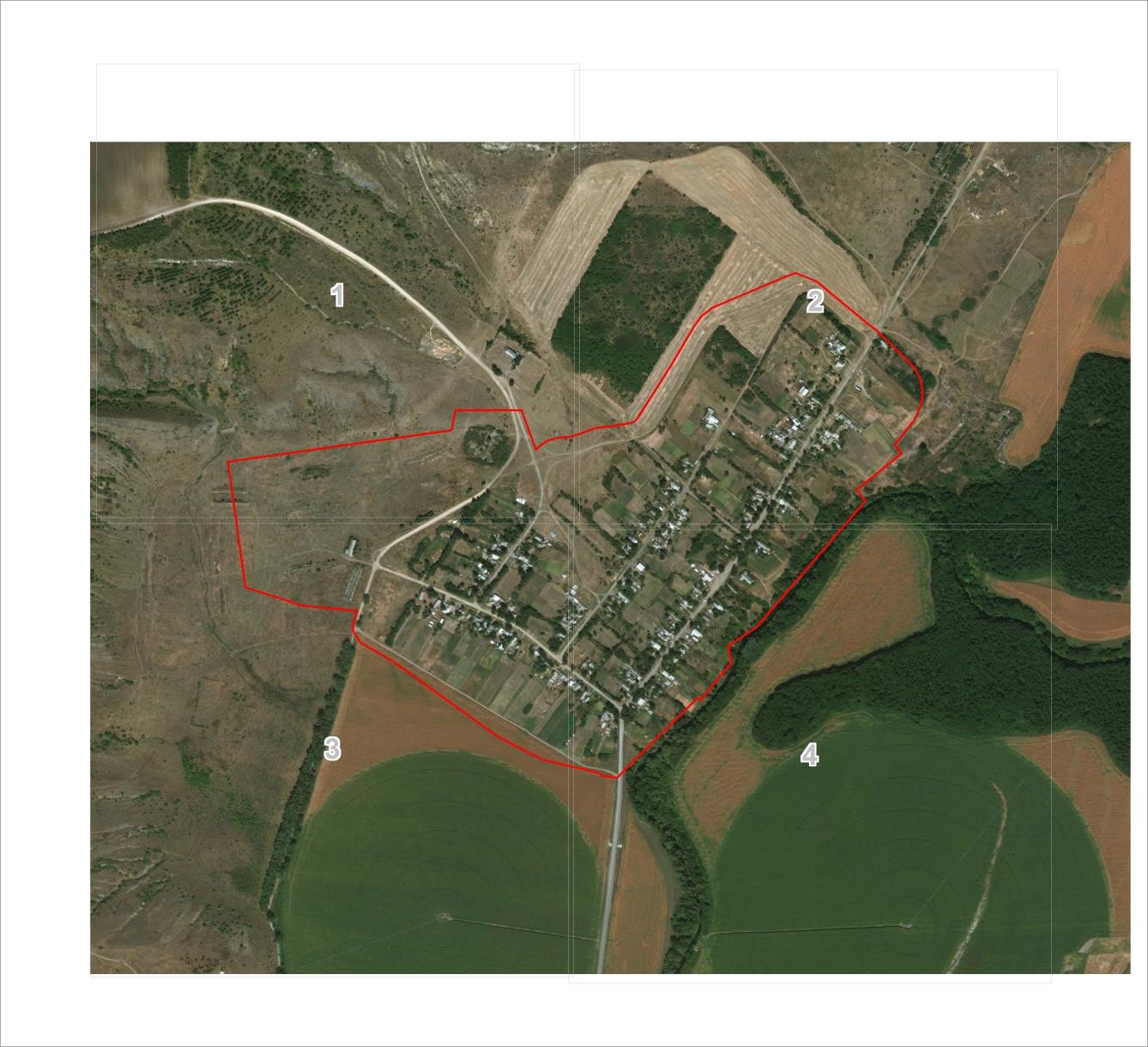 Обзорная схема границ объектаОбзорная схема границ объектаМасштаб 1:12716Масштаб 1:12716Масштаб 1:12716Используемые условные знаки и обозначения:Используемые условные знаки и обозначения:Используемые условные знаки и обозначения:Характерная точка границы объектаНадписи номеров характерных точек границы объектаНадписи номеров характерных точек границы объектаГраница объектаСуществующая часть границы, имеющиеся в ЕГРН сведения о которой достаточны для определения ее местоположенияСуществующая часть границы, имеющиеся в ЕГРН сведения о которой достаточны для определения ее местоположенияГраница кадастрового кварталаОбозначение кадастрового кварталаПодпись 	Подпись 	Дата 30 ноября 2019 г.Место для оттиска печати (при наличии) лица, составившего описание местоположения границ объектаМесто для оттиска печати (при наличии) лица, составившего описание местоположения границ объектаМесто для оттиска печати (при наличии) лица, составившего описание местоположения границ объектаПлан границ объектаПлан границ объектаВыносной лист № 1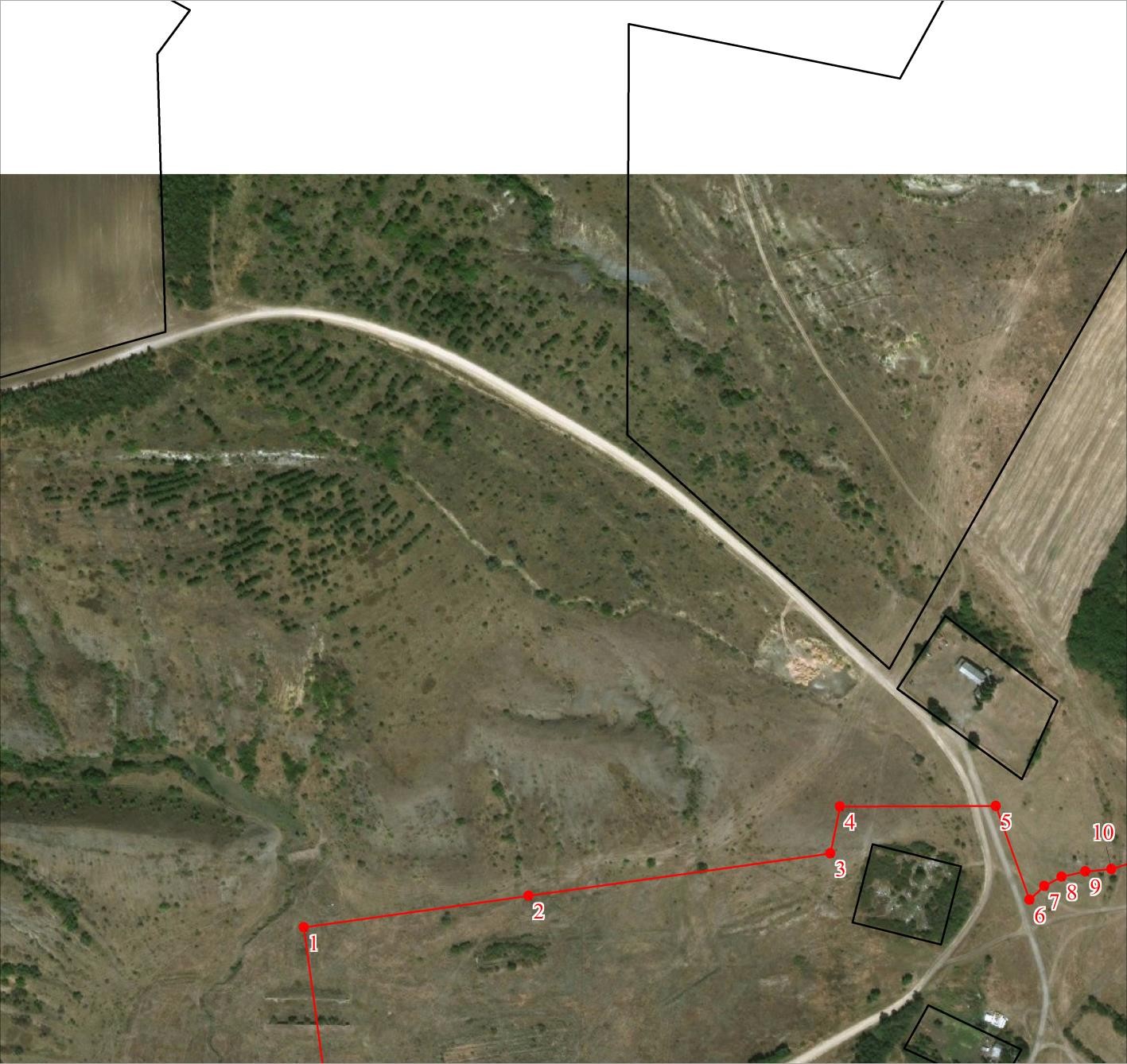 Выносной лист № 1Масштаб 1:5000Масштаб 1:5000Используемые условные знаки и обозначения:Используемые условные знаки и обозначения:Условные обозначения представлены на листе 4Условные обозначения представлены на листе 4Подпись 	Дата 30 ноября 2019 г.Место для оттиска печати (при наличии) лица, составившего описание местоположения границ объектаМесто для оттиска печати (при наличии) лица, составившего описание местоположения границ объектаПлан границ объектаПлан границ объектаВыносной лист № 2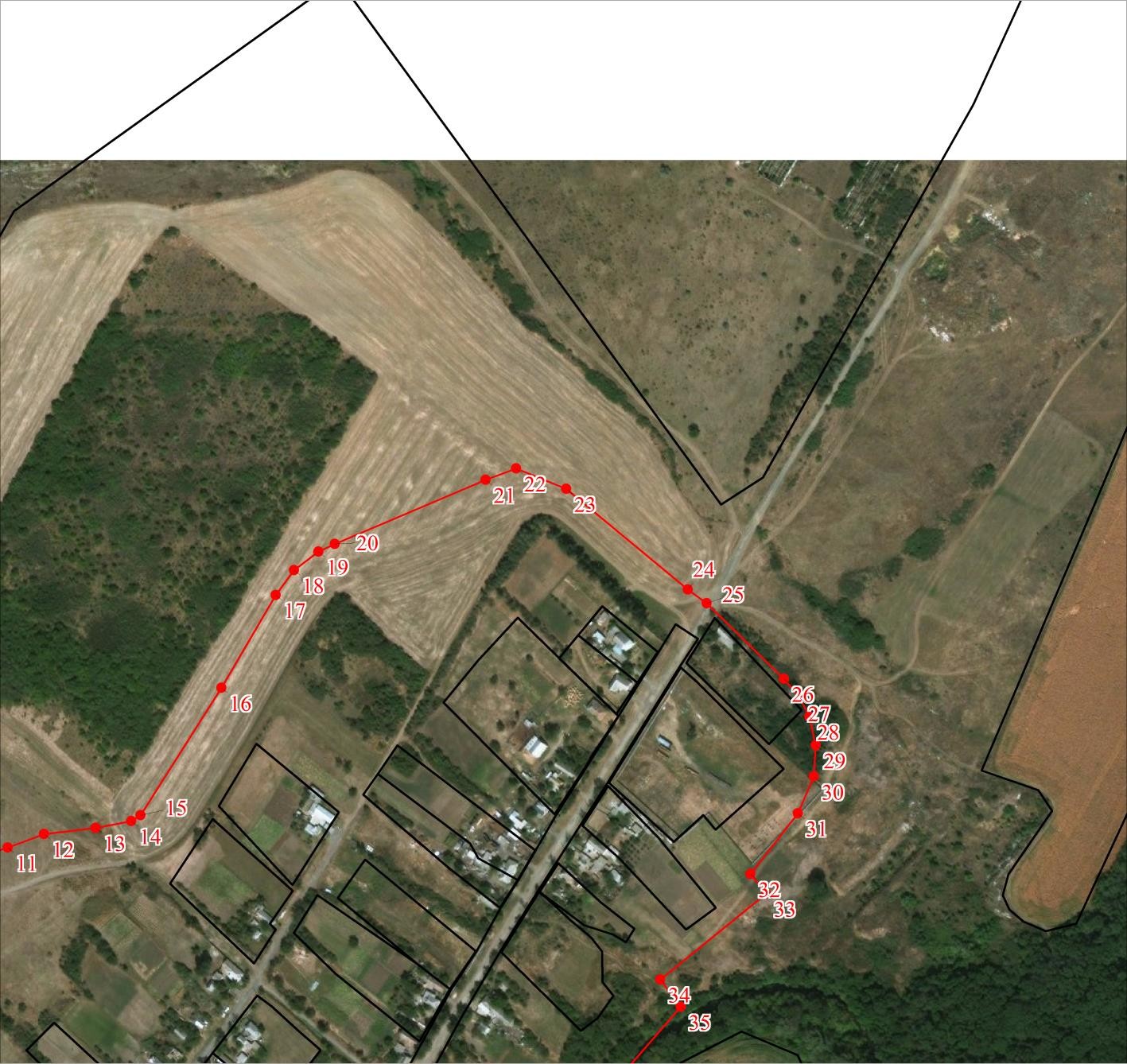 Выносной лист № 2Масштаб 1:5000Масштаб 1:5000Используемые условные знаки и обозначения:Используемые условные знаки и обозначения:Условные обозначения представлены на листе 4Условные обозначения представлены на листе 4Подпись 	Дата 30 ноября 2019 г.Место для оттиска печати (при наличии) лица, составившего описание местоположения границ объектаМесто для оттиска печати (при наличии) лица, составившего описание местоположения границ объектаПлан границ объектаПлан границ объектаВыносной лист № 3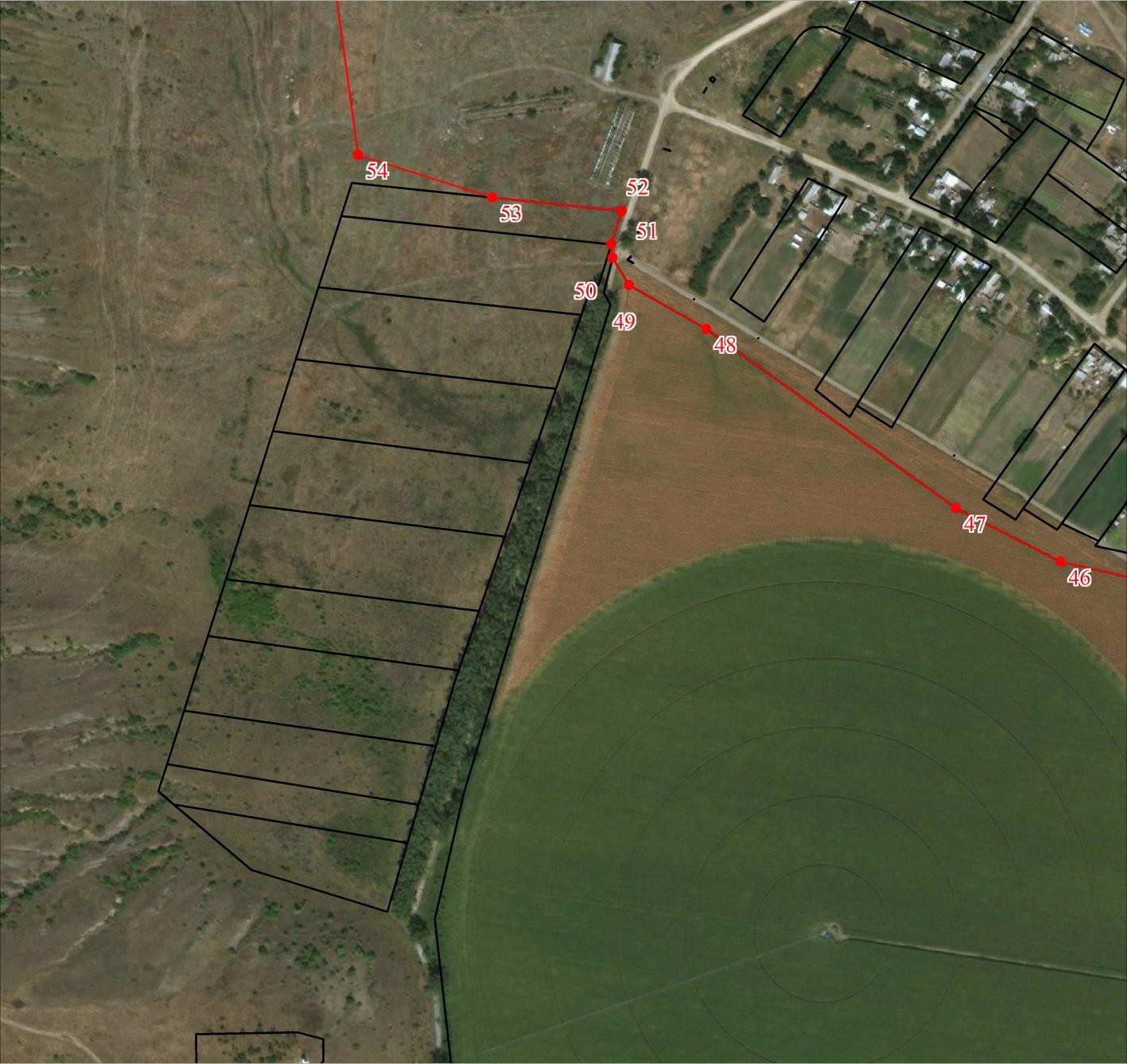 Выносной лист № 3Масштаб 1:5000Масштаб 1:5000Используемые условные знаки и обозначения:Используемые условные знаки и обозначения:Условные обозначения представлены на листе 4Условные обозначения представлены на листе 4Подпись 	Дата 30 ноября 2019 г.Место для оттиска печати (при наличии) лица, составившего описание местоположения границ объектаМесто для оттиска печати (при наличии) лица, составившего описание местоположения границ объектаПлан границ объектаПлан границ объектаВыносной лист № 4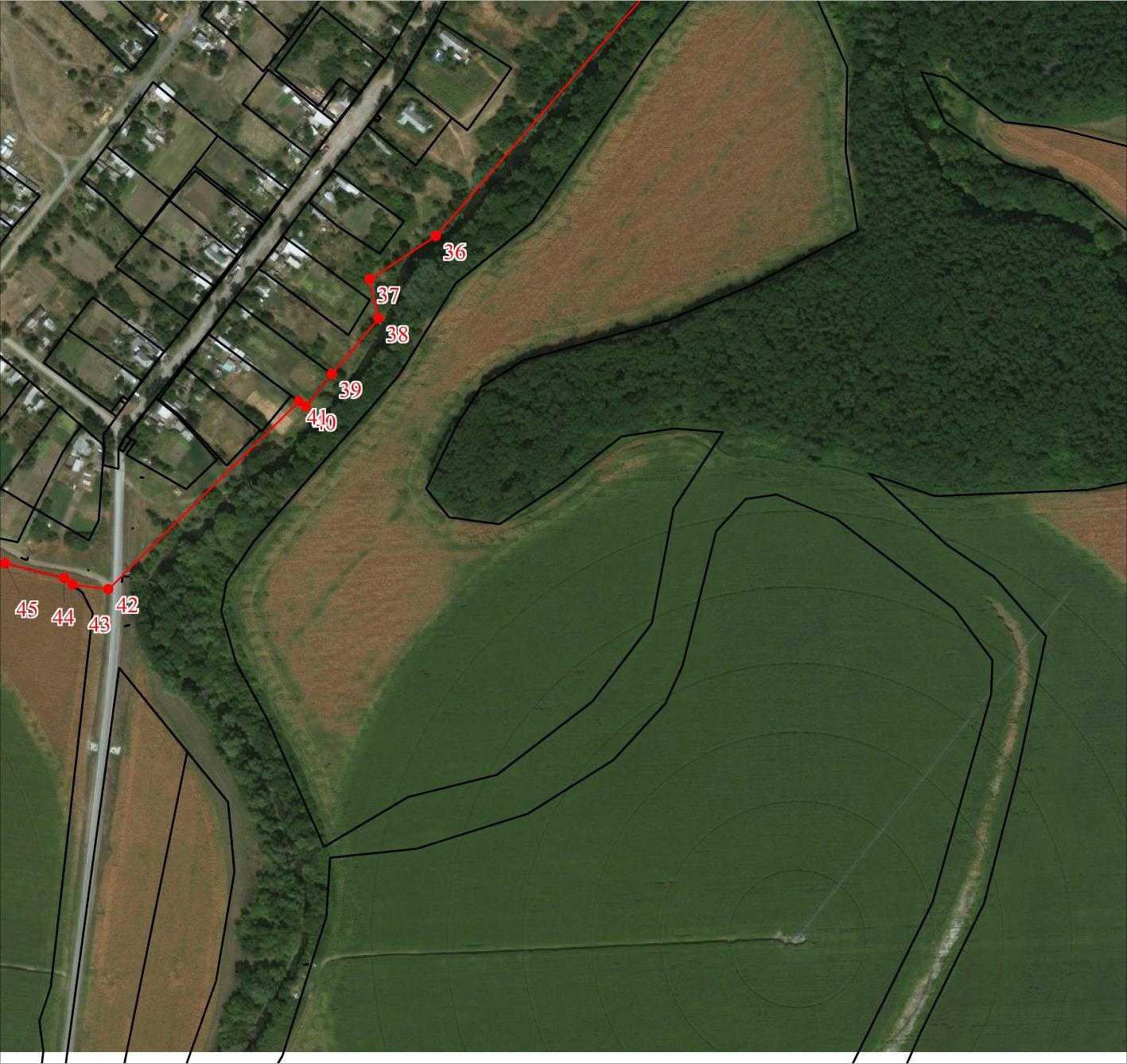 Выносной лист № 4Масштаб 1:5000Масштаб 1:5000Используемые условные знаки и обозначения:Используемые условные знаки и обозначения:Условные обозначения представлены на листе 4Условные обозначения представлены на листе 4Подпись 	Дата 30 ноября 2019 г.Место для оттиска печати (при наличии) лица, составившего описание местоположения границ объектаМесто для оттиска печати (при наличии) лица, составившего описание местоположения границ объектаСведения об объектеСведения об объектеСведения об объектеN п/пХарактеристики объектаОписание характеристик1231Местоположение объектаРостовская область, Матвеево-Курганский р-н, Подгорный х2Площадь объекта ± величина погрешности определения площади (P ± ∆P), м²321429 ± 30423Иные характеристики объекта1. -3. -Сведения о местоположении границ объектаСведения о местоположении границ объектаСведения о местоположении границ объектаСведения о местоположении границ объектаСведения о местоположении границ объектаСведения о местоположении границ объектаСведения о местоположении границ объектаСведения о местоположении границ объектаСведения о местоположении границ объектаСведения о местоположении границ объектаСведения о местоположении границ объекта1. Система координат МСК-611. Система координат МСК-611. Система координат МСК-611. Система координат МСК-611. Система координат МСК-611. Система координат МСК-611. Система координат МСК-611. Система координат МСК-611. Система координат МСК-611. Система координат МСК-611. Система координат МСК-612. Сведения о характерных точках границ объекта2. Сведения о характерных точках границ объекта2. Сведения о характерных точках границ объекта2. Сведения о характерных точках границ объекта2. Сведения о характерных точках границ объекта2. Сведения о характерных точках границ объекта2. Сведения о характерных точках границ объекта2. Сведения о характерных точках границ объекта2. Сведения о характерных точках границ объекта2. Сведения о характерных точках границ объекта2. Сведения о характерных точках границ объектаКоординаты, мКоординаты, мКоординаты, мКоординаты, мКоординаты, мСредняяСредняяОбозначение характерных точек границКоординаты, мКоординаты, мКоординаты, мКоординаты, мКоординаты, мМетод определения координат характерной точкиМетод определения координат характерной точкиквадратическая погрешность положенияхарактерной точкиквадратическая погрешность положенияхарактерной точкиОписаниеобозначения точки на местности (приналичии)Обозначение характерных точек границXXXYYМетод определения координат характерной точкиМетод определения координат характерной точкиквадратическая погрешность положенияхарактерной точкиквадратическая погрешность положенияхарактерной точкиОписаниеобозначения точки на местности (приналичии)(Mt), м(Mt), м122233445561473669.19473669.19473669.191368372.831368372.83Картометрический методКартометрический метод55-2473724.00473724.00473724.001368341.771368341.77Картометрический методКартометрический метод55-3473705.48473705.48473705.481368307.451368307.45Картометрический методКартометрический метод55-4473650.67473650.67473650.671368338.511368338.51Картометрический методКартометрический метод55-1473669.19473669.19473669.191368372.831368372.83Картометрический методКартометрический метод55--5473811.09473811.09473811.091369430.631369430.63Картометрический методКартометрический метод55-6473797.71473797.71473797.711369426.831369426.83Картометрический методКартометрический метод55-7473777.48473777.48473777.481369418.461369418.46Картометрический методКартометрический метод55-8473740.22473740.22473740.221369402.501369402.50Картометрический методКартометрический метод55-9473681.89473681.89473681.891369380.801369380.80Картометрический методКартометрический метод55-10473640.29473640.29473640.291369366.901369366.90Картометрический методКартометрический метод55-11473653.19473653.19473653.191369342.701369342.70Картометрический методКартометрический метод55-12473630.99473630.99473630.991369326.201369326.20Картометрический методКартометрический метод55-13473633.49473633.49473633.491369296.701369296.70Картометрический методКартометрический метод55-14473611.79473611.79473611.791369266.601369266.60Картометрический методКартометрический метод55-Сведения о местоположении границ объектаСведения о местоположении границ объектаСведения о местоположении границ объектаСведения о местоположении границ объектаСведения о местоположении границ объектаСведения о местоположении границ объектаСведения о местоположении границ объектаСведения о местоположении границ объектаСведения о местоположении границ объектаСведения о местоположении границ объектаСведения о местоположении границ объекта1. Система координат МСК-611. Система координат МСК-611. Система координат МСК-611. Система координат МСК-611. Система координат МСК-611. Система координат МСК-611. Система координат МСК-611. Система координат МСК-611. Система координат МСК-611. Система координат МСК-611. Система координат МСК-612. Сведения о характерных точках границ объекта2. Сведения о характерных точках границ объекта2. Сведения о характерных точках границ объекта2. Сведения о характерных точках границ объекта2. Сведения о характерных точках границ объекта2. Сведения о характерных точках границ объекта2. Сведения о характерных точках границ объекта2. Сведения о характерных точках границ объекта2. Сведения о характерных точках границ объекта2. Сведения о характерных точках границ объекта2. Сведения о характерных точках границ объектаОбозначение характерных точек границКоординаты, мКоординаты, мКоординаты, мКоординаты, мКоординаты, мМетод определения координат характерной точкиМетод определения координат характерной точкиСредняя квадратическая погрешность положенияхарактерной точки (Mt), мСредняя квадратическая погрешность положенияхарактерной точки (Mt), мОписаниеобозначения точки на местности (при наличии)Обозначение характерных точек границXXXYYМетод определения координат характерной точкиМетод определения координат характерной точкиСредняя квадратическая погрешность положенияхарактерной точки (Mt), мСредняя квадратическая погрешность положенияхарактерной точки (Mt), мОписаниеобозначения точки на местности (при наличии)15473594.49473594.49473594.491369235.901369235.90Картометрический методКартометрический метод55-16473595.39473595.39473595.391369200.201369200.20Картометрический методКартометрический метод55-17473593.29473593.29473593.291369175.301369175.30Картометрический методКартометрический метод55-18473583.99473583.99473583.991369104.201369104.20Картометрический методКартометрический метод55-19473572.78473572.78473572.781369050.281369050.28Картометрический методКартометрический метод55-20473560.92473560.92473560.921369026.711369026.71Картометрический методКартометрический метод55-21473552.49473552.49473552.491368995.601368995.60Картометрический методКартометрический метод55-22473532.19473532.19473532.191368966.401368966.40Картометрический методКартометрический метод55-23473518.19473518.19473518.191368947.001368947.00Картометрический методКартометрический метод55-24473485.79473485.79473485.791368924.401368924.40Картометрический методКартометрический метод55-25473463.59473463.59473463.591368911.001368911.00Картометрический методКартометрический метод55-26473433.99473433.99473433.991368863.401368863.40Картометрический методКартометрический метод55-27473498.39473498.39473498.391368849.201368849.20Картометрический методКартометрический метод55-28473495.59473495.59473495.591368815.801368815.80Картометрический методКартометрический метод55-29473480.19473480.19473480.191368732.401368732.40Картометрический методКартометрический метод55-30473464.39473464.39473464.391368682.601368682.60Картометрический методКартометрический метод55-31473417.36473417.36473417.361368605.461368605.46Картометрический методКартометрический метод55-32473384.51473384.51473384.511368552.681368552.68Картометрический методКартометрический метод55-33473367.39473367.39473367.391368509.001368509.00Картометрический методКартометрический метод55-34473352.50473352.50473352.501368481.211368481.21Картометрический методКартометрический метод55-35473310.50473310.50473310.501368404.211368404.21Картометрический методКартометрический метод55-36473286.42473286.42473286.421368360.381368360.38Картометрический методКартометрический метод55-37473280.99473280.99473280.991368294.801368294.80Картометрический методКартометрический метод55-38473266.59473266.59473266.591368254.601368254.60Картометрический методКартометрический метод55-39473217.53473217.53473217.531368186.521368186.52Картометрический методКартометрический метод55-40473089.23473089.23473089.231368073.931368073.93КартометрическийКартометрический55-Сведения о местоположении границ объектаСведения о местоположении границ объектаСведения о местоположении границ объектаСведения о местоположении границ объектаСведения о местоположении границ объектаСведения о местоположении границ объектаСведения о местоположении границ объектаСведения о местоположении границ объектаСведения о местоположении границ объектаСведения о местоположении границ объектаСведения о местоположении границ объекта1. Система координат МСК-611. Система координат МСК-611. Система координат МСК-611. Система координат МСК-611. Система координат МСК-611. Система координат МСК-611. Система координат МСК-611. Система координат МСК-611. Система координат МСК-611. Система координат МСК-611. Система координат МСК-612. Сведения о характерных точках границ объекта2. Сведения о характерных точках границ объекта2. Сведения о характерных точках границ объекта2. Сведения о характерных точках границ объекта2. Сведения о характерных точках границ объекта2. Сведения о характерных точках границ объекта2. Сведения о характерных точках границ объекта2. Сведения о характерных точках границ объекта2. Сведения о характерных точках границ объекта2. Сведения о характерных точках границ объекта2. Сведения о характерных точках границ объектаОбозначение характерных точек границКоординаты, мКоординаты, мКоординаты, мКоординаты, мКоординаты, мМетод определения координат характерной точкиМетод определения координат характерной точкиСредняя квадратическая погрешность положенияхарактерной точки (Mt), мСредняя квадратическая погрешность положенияхарактерной точки (Mt), мОписаниеобозначения точки на местности (при наличии)Обозначение характерных точек границXXXYYМетод определения координат характерной точкиМетод определения координат характерной точкиСредняя квадратическая погрешность положенияхарактерной точки (Mt), мСредняя квадратическая погрешность положенияхарактерной точки (Mt), мОписаниеобозначения точки на местности (при наличии)методметод41472997.37472997.37472997.371368006.311368006.31Картометрический методКартометрический метод55-42472983.25472983.25472983.251368000.341368000.34Картометрический методКартометрический метод55-43472950.70472950.70472950.701367989.401367989.40Картометрический методКартометрический метод55-44472894.30472894.30472894.301367974.101367974.10Картометрический методКартометрический метод55-45472889.20472889.20472889.201367903.901367903.90Картометрический методКартометрический метод55-46472910.20472910.20472910.201367856.801367856.80Картометрический методКартометрический метод55-47472948.37472948.37472948.371367810.201367810.20Картометрический методКартометрический метод55-48472951.00472951.00472951.001367807.001367807.00Картометрический методКартометрический метод55-49472952.66472952.66472952.661367804.961367804.96Картометрический методКартометрический метод55-50472992.80472992.80472992.801367825.521367825.52Картометрический методКартометрический метод55-51473014.21473014.21473014.211367840.171367840.17Картометрический методКартометрический метод55-52473022.53473022.53473022.531367844.541367844.54Картометрический методКартометрический метод55-53473037.70473037.70473037.701367850.201367850.20Картометрический методКартометрический метод55-54473053.75473053.75473053.751367857.801367857.80Картометрический методКартометрический метод55-55473090.51473090.51473090.511367876.021367876.02Картометрический методКартометрический метод55-56473099.52473099.52473099.521367879.401367879.40Картометрический методКартометрический метод55-57473114.50473114.50473114.501367883.121367883.12Картометрический методКартометрический метод55-58473120.70473120.70473120.701367885.221367885.22Картометрический методКартометрический метод55-59473126.59473126.59473126.591367888.141367888.14Картометрический методКартометрический метод55-60473130.88473130.88473130.881367891.491367891.49Картометрический методКартометрический метод55-61473160.84473160.84473160.841367925.361367925.36Картометрический методКартометрический метод55-62473177.30473177.30473177.301367941.291367941.29Картометрический методКартометрический метод55-63473251.60473251.60473251.601368005.971368005.97Картометрический методКартометрический метод55-64473263.46473263.46473263.461368015.851368015.85Картометрический методКартометрический метод55-65473268.48473268.48473268.481368020.871368020.87Картометрический методКартометрический метод55-Сведения о местоположении границ объектаСведения о местоположении границ объектаСведения о местоположении границ объектаСведения о местоположении границ объектаСведения о местоположении границ объектаСведения о местоположении границ объектаСведения о местоположении границ объектаСведения о местоположении границ объектаСведения о местоположении границ объектаСведения о местоположении границ объектаСведения о местоположении границ объекта1. Система координат МСК-611. Система координат МСК-611. Система координат МСК-611. Система координат МСК-611. Система координат МСК-611. Система координат МСК-611. Система координат МСК-611. Система координат МСК-611. Система координат МСК-611. Система координат МСК-611. Система координат МСК-612. Сведения о характерных точках границ объекта2. Сведения о характерных точках границ объекта2. Сведения о характерных точках границ объекта2. Сведения о характерных точках границ объекта2. Сведения о характерных точках границ объекта2. Сведения о характерных точках границ объекта2. Сведения о характерных точках границ объекта2. Сведения о характерных точках границ объекта2. Сведения о характерных точках границ объекта2. Сведения о характерных точках границ объекта2. Сведения о характерных точках границ объектаОбозначение характерных точек границКоординаты, мКоординаты, мКоординаты, мКоординаты, мКоординаты, мМетод определения координат характерной точкиМетод определения координат характерной точкиСредняя квадратическая погрешность положенияхарактерной точки (Mt), мСредняя квадратическая погрешность положенияхарактерной точки (Mt), мОписаниеобозначения точки на местности (при наличии)Обозначение характерных точек границXXXYYМетод определения координат характерной точкиМетод определения координат характерной точкиСредняя квадратическая погрешность положенияхарактерной точки (Mt), мСредняя квадратическая погрешность положенияхарактерной точки (Mt), мОписаниеобозначения точки на местности (при наличии)66473277.69473277.69473277.691368034.101368034.10Картометрический методКартометрический метод55-67473284.67473284.67473284.671368038.511368038.51Картометрический методКартометрический метод55-68473298.21473298.21473298.211368043.981368043.98Картометрический методКартометрический метод55-69473304.75473304.75473304.751368047.861368047.86Картометрический методКартометрический метод55-70473308.40473308.40473308.401368051.511368051.51Картометрический методКартометрический метод55-71473333.34473333.34473333.341368080.411368080.41Картометрический методКартометрический метод55-72473343.07473343.07473343.071368093.481368093.48Картометрический методКартометрический метод55-73473358.66473358.66473358.661368110.441368110.44Картометрический методКартометрический метод55-74473398.42473398.42473398.421368142.461368142.46Картометрический методКартометрический метод55-75473406.03473406.03473406.031368150.441368150.44Картометрический методКартометрический метод55-76473437.66473437.66473437.661368201.461368201.46Картометрический методКартометрический метод55-77473448.61473448.61473448.611368213.171368213.17Картометрический методКартометрический метод55-78473474.79473474.79473474.791368238.101368238.10Картометрический методКартометрический метод55-79473485.11473485.11473485.111368251.421368251.42Картометрический методКартометрический метод55-80473494.29473494.29473494.291368266.301368266.30Картометрический методКартометрический метод55-81473498.87473498.87473498.871368277.501368277.50Картометрический методКартометрический метод55-82473503.44473503.44473503.441368298.111368298.11Картометрический методКартометрический метод55-83473512.48473512.48473512.481368342.741368342.74Картометрический методКартометрический метод55-84473549.67473549.67473549.671368421.361368421.36Картометрический методКартометрический метод55-85473581.53473581.53473581.531368489.271368489.27Картометрический методКартометрический метод55-86473626.70473626.70473626.701368568.431368568.43Картометрический методКартометрический метод55-87473628.37473628.37473628.371368582.421368582.42Картометрический методКартометрический метод55-88473627.30473627.30473627.301368598.311368598.31Картометрический методКартометрический метод55-89473624.56473624.56473624.561368621.801368621.80Картометрический методКартометрический метод55-90473624.72473624.72473624.721368635.721368635.72Картометрический методКартометрический метод55-91473626.47473626.47473626.471368645.681368645.68КартометрическийКартометрический55-Сведения о местоположении границ объектаСведения о местоположении границ объектаСведения о местоположении границ объектаСведения о местоположении границ объектаСведения о местоположении границ объектаСведения о местоположении границ объектаСведения о местоположении границ объектаСведения о местоположении границ объектаСведения о местоположении границ объектаСведения о местоположении границ объектаСведения о местоположении границ объекта1. Система координат МСК-611. Система координат МСК-611. Система координат МСК-611. Система координат МСК-611. Система координат МСК-611. Система координат МСК-611. Система координат МСК-611. Система координат МСК-611. Система координат МСК-611. Система координат МСК-611. Система координат МСК-612. Сведения о характерных точках границ объекта2. Сведения о характерных точках границ объекта2. Сведения о характерных точках границ объекта2. Сведения о характерных точках границ объекта2. Сведения о характерных точках границ объекта2. Сведения о характерных точках границ объекта2. Сведения о характерных точках границ объекта2. Сведения о характерных точках границ объекта2. Сведения о характерных точках границ объекта2. Сведения о характерных точках границ объекта2. Сведения о характерных точках границ объектаОбозначение характерных точек границКоординаты, мКоординаты, мКоординаты, мКоординаты, мКоординаты, мМетод определения координат характерной точкиМетод определения координат характерной точкиСредняя квадратическая погрешность положенияхарактерной точки (Mt), мСредняя квадратическая погрешность положенияхарактерной точки (Mt), мОписаниеобозначения точки на местности (при наличии)Обозначение характерных точек границXXXYYМетод определения координат характерной точкиМетод определения координат характерной точкиСредняя квадратическая погрешность положенияхарактерной точки (Mt), мСредняя квадратическая погрешность положенияхарактерной точки (Mt), мОписаниеобозначения точки на местности (при наличии)методметод92473630.57473630.57473630.571368662.261368662.26Картометрический методКартометрический метод55-93473647.76473647.76473647.761368699.821368699.82Картометрический методКартометрический метод55-94473654.53473654.53473654.531368717.311368717.31Картометрический методКартометрический метод55-95473665.40473665.40473665.401368756.771368756.77Картометрический методКартометрический метод55-96473674.45473674.45473674.451368801.261368801.26Картометрический методКартометрический метод55-97473683.34473683.34473683.341368854.481368854.48Картометрический методКартометрический метод55-98473689.28473689.28473689.281368899.961368899.96Картометрический методКартометрический метод55-99473697.94473697.94473697.941368942.541368942.54Картометрический методКартометрический метод55-100473714.44473714.44473714.441369032.641369032.64Картометрический методКартометрический метод55-101473724.71473724.71473724.711369092.721369092.72Картометрический методКартометрический метод55-102473733.00473733.00473733.001369142.671369142.67Картометрический методКартометрический метод55-103473739.84473739.84473739.841369174.991369174.99Картометрический методКартометрический метод55-104473745.92473745.92473745.921369199.471369199.47Картометрический методКартометрический метод55-105473764.71473764.71473764.711369246.081369246.08Картометрический методКартометрический метод55-106473771.09473771.09473771.091369255.511369255.51Картометрический методКартометрический метод55-107473781.51473781.51473781.511369268.821369268.82Картометрический методКартометрический метод55-108473792.16473792.16473792.161369276.881369276.88Картометрический методКартометрический метод55-109473808.73473808.73473808.731369287.071369287.07Картометрический методКартометрический метод55-110473826.45473826.45473826.451369296.191369296.19Картометрический методКартометрический метод55-111473832.84473832.84473832.841369300.601369300.60Картометрический методКартометрический метод55-112473831.71473831.71473831.711369313.421369313.42Картометрический методКартометрический метод55-113473821.76473821.76473821.761369422.221369422.22Картометрический методКартометрический метод55-114473821.36473821.36473821.361369428.261369428.26Картометрический методКартометрический метод55-115473816.87473816.87473816.871369430.021369430.02Картометрический методКартометрический метод55-5473811.09473811.09473811.091369430.631369430.63Картометрический методКартометрический метод55-3. Сведения о характерных точках части (частей) границы объекта3. Сведения о характерных точках части (частей) границы объекта3. Сведения о характерных точках части (частей) границы объекта3. Сведения о характерных точках части (частей) границы объекта3. Сведения о характерных точках части (частей) границы объекта3. Сведения о характерных точках части (частей) границы объекта3. Сведения о характерных точках части (частей) границы объекта3. Сведения о характерных точках части (частей) границы объекта3. Сведения о характерных точках части (частей) границы объекта3. Сведения о характерных точках части (частей) границы объекта3. Сведения о характерных точках части (частей) границы объектаОбозначение характерных точек части границыОбозначение характерных точек части границыКоординаты, мКоординаты, мКоординаты, мМетод определения координат характерной точкиМетод определения координат характерной точкиСредняя квадратическая погрешность положения характерной точки (Mt), мСредняя квадратическая погрешность положения характерной точки (Mt), мОписаниеобозначения точки на местности (приналичии)Описаниеобозначения точки на местности (приналичии)Обозначение характерных точек части границыОбозначение характерных точек части границыXYYМетод определения координат характерной точкиМетод определения координат характерной точкиСредняя квадратическая погрешность положения характерной точки (Mt), мСредняя квадратическая погрешность положения характерной точки (Mt), мОписаниеобозначения точки на местности (приналичии)Описаниеобозначения точки на местности (приналичии)11233445566-----------План границ объектаПлан границ объектаПлан границ объектаОбзорная схема границ объекта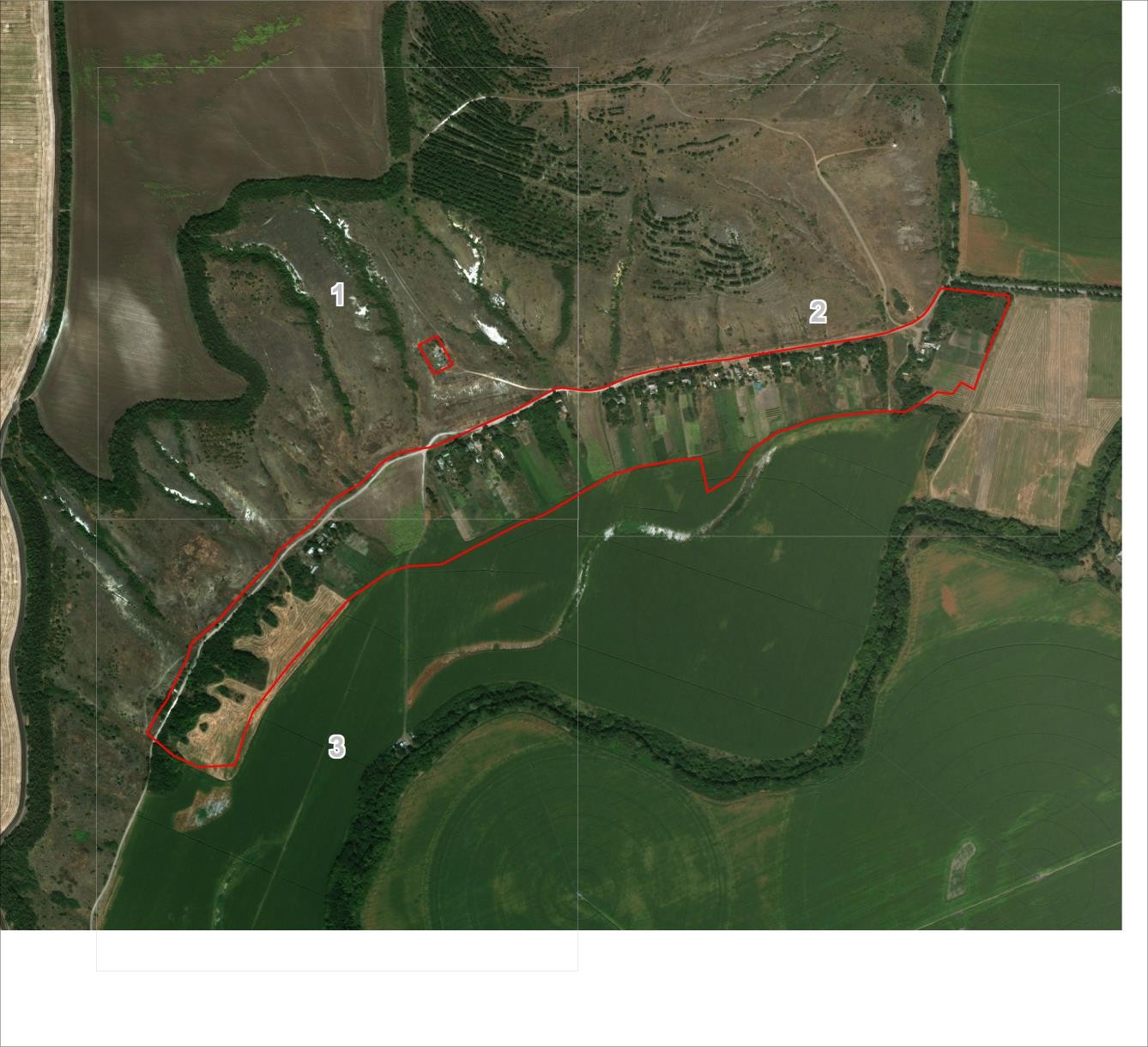 Обзорная схема границ объектаОбзорная схема границ объектаМасштаб 1:12854Масштаб 1:12854Масштаб 1:12854Используемые условные знаки и обозначения:Используемые условные знаки и обозначения:Используемые условные знаки и обозначения:Характерная точка границы объектаНадписи номеров характерных точек границы объектаНадписи номеров характерных точек границы объектаГраница объектаСуществующая часть границы, имеющиеся в ЕГРН сведения о которой достаточны для определения ее местоположенияСуществующая часть границы, имеющиеся в ЕГРН сведения о которой достаточны для определения ее местоположенияГраница кадастрового кварталаОбозначение кадастрового кварталаПодпись 	Подпись 	Дата 30 ноября 2019 г.Место для оттиска печати (при наличии) лица, составившего описание местоположения границ объектаМесто для оттиска печати (при наличии) лица, составившего описание местоположения границ объектаМесто для оттиска печати (при наличии) лица, составившего описание местоположения границ объектаПлан границ объектаПлан границ объектаВыносной лист № 1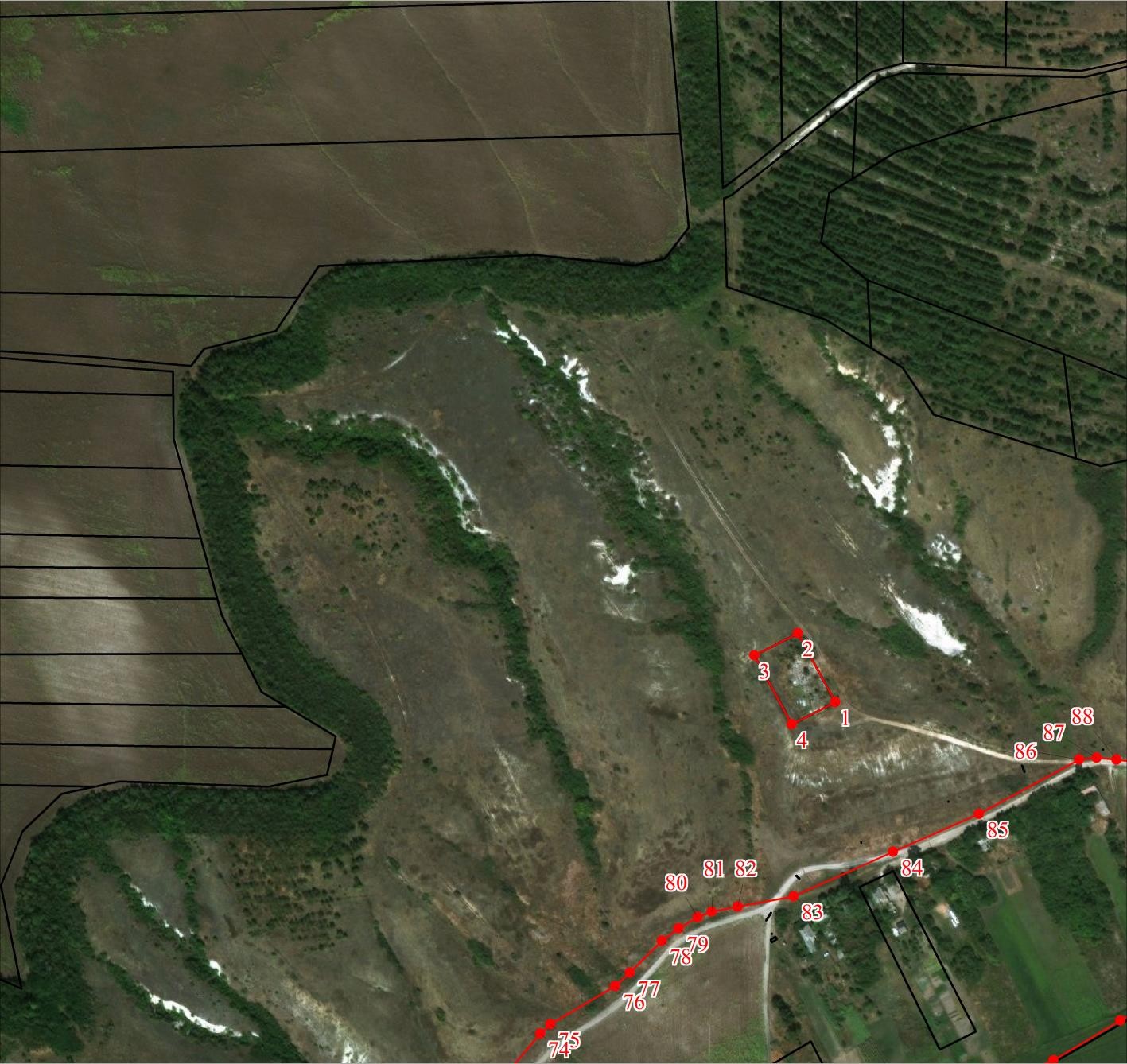 Выносной лист № 1Масштаб 1:5000Масштаб 1:5000Используемые условные знаки и обозначения:Используемые условные знаки и обозначения:Условные обозначения представлены на листе 7Условные обозначения представлены на листе 7Подпись 	Дата 30 ноября 2019 г.Место для оттиска печати (при наличии) лица, составившего описание местоположения границ объектаМесто для оттиска печати (при наличии) лица, составившего описание местоположения границ объектаПлан границ объектаПлан границ объектаВыносной лист № 2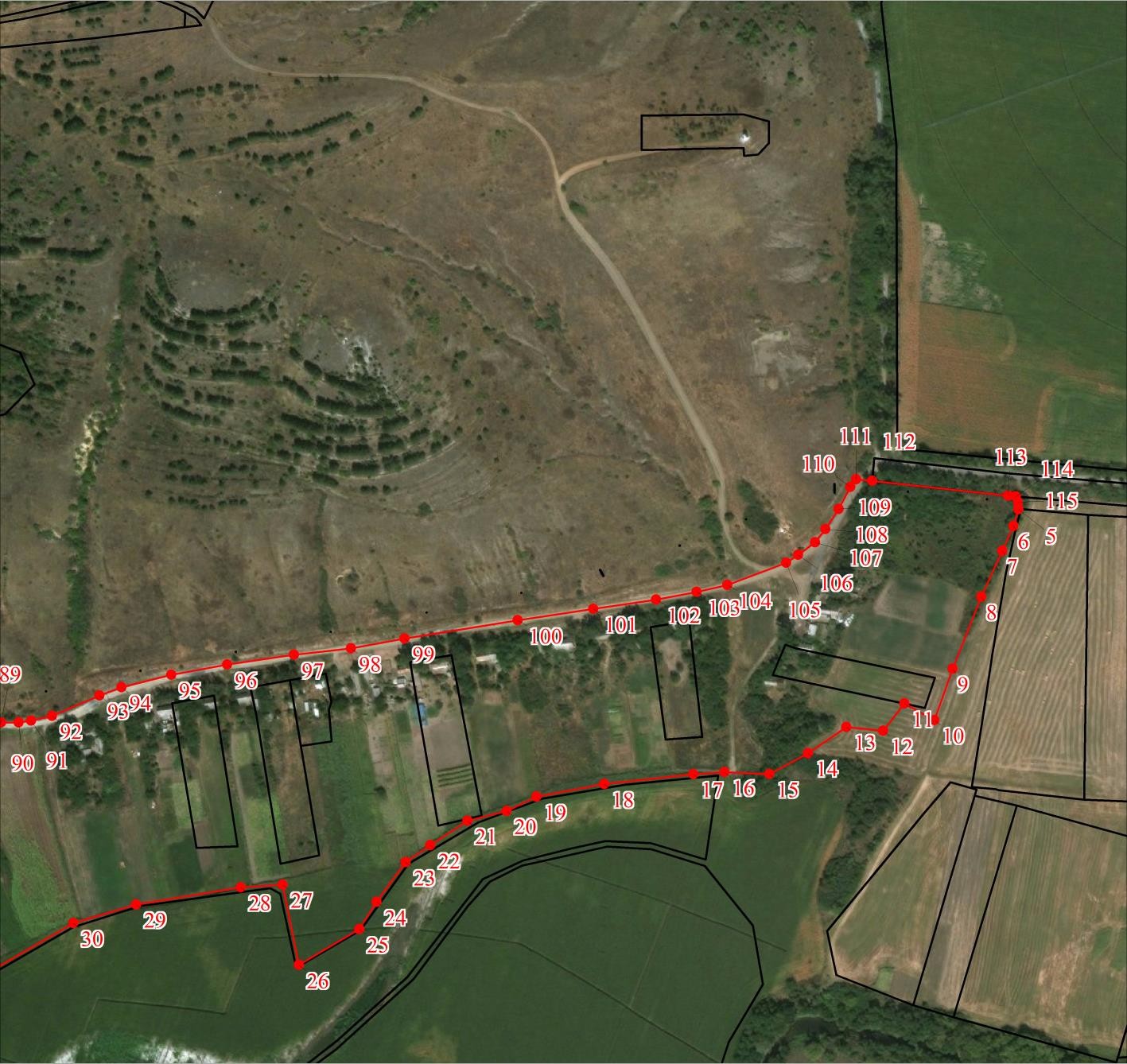 Выносной лист № 2Масштаб 1:5000Масштаб 1:5000Используемые условные знаки и обозначения:Используемые условные знаки и обозначения:Условные обозначения представлены на листе 7Условные обозначения представлены на листе 7Подпись 	Дата 30 ноября 2019 г.Место для оттиска печати (при наличии) лица, составившего описание местоположения границ объектаМесто для оттиска печати (при наличии) лица, составившего описание местоположения границ объектаПлан границ объектаПлан границ объектаВыносной лист № 3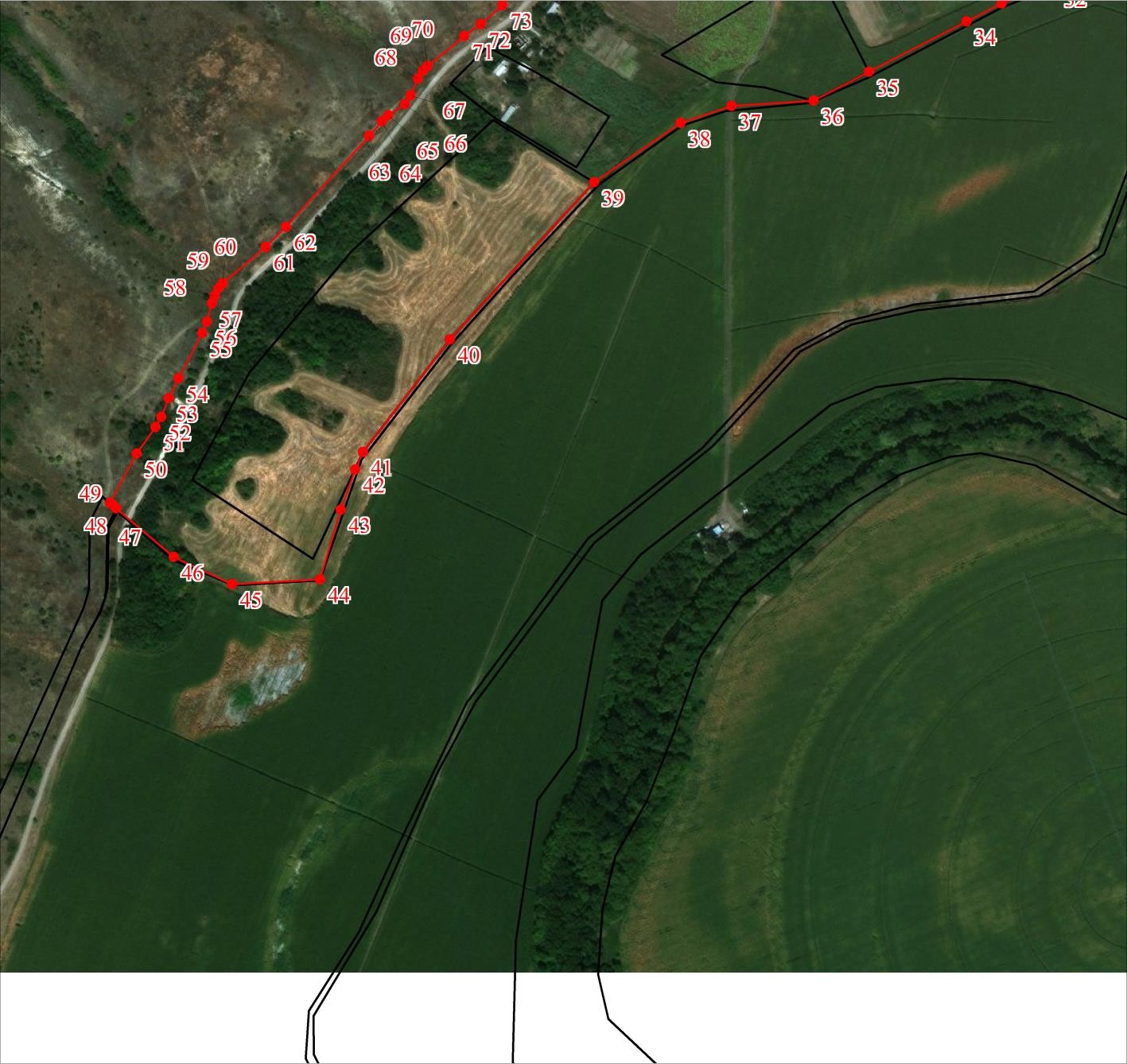 Выносной лист № 3Масштаб 1:5000Масштаб 1:5000Используемые условные знаки и обозначения:Используемые условные знаки и обозначения:Условные обозначения представлены на листе 7Условные обозначения представлены на листе 7Подпись 	Дата 30 ноября 2019 г.Место для оттиска печати (при наличии) лица, составившего описание местоположения границ объектаМесто для оттиска печати (при наличии) лица, составившего описание местоположения границ объекта